3-sinf  1- soatMavzu: Haraktli o’yinlar.  a) Jismoniy tarbiya darslarida o’zini tuta bilish va xavfsizlik qoidalari; b)“Insiz quyon”, “Nina, ip va tuguncha” harakatli o’yinlari.Maqsad: O’quvchilarni jismoniy sifatlarini, chidamlilik va tezkorlikni rivojlantirish.chidamlilikni oshirishga qaratilgan mashqlarni mustaqil bajarish qoidalarini bilish va ularga amal qilishni o’rgatish. Dars jihozi: Sekundamer, bayroqcha, xushtak va to’plar.O’tish joyi: Sport zali, maydon. Sana:                                                       Sinf: 3-a-b sinf3-sinf  2-3 soatMavzu: Haraktli o’yinlar.  a) “Qopqon”, “Doiradan doiraga” “Olib qochar” harakatli o’yinlari.Maqsad: O’quvchilarni jismoniy sifatlarini, chidamlilik va tezkorlikni rivojlantirish.chidamlilikni oshirishga qaratilgan mashqlarni mustaqil bajarish qoidalarini bilish va ularga amal qilishni o’rgatish. Dars jihozi: Sekundamer, bayroqcha, xushtak va to’plar.O’tish joyi: Sport zali, maydon. Sana:                                                                       Sinf: 3-a-b sinf4 soatMavzu: Yengil atlеtika. a) URMni mustaqil ravishda bajarish; b) Qisqa masofaga yugurish tеxnikasini o’rgatish; v)Yengil atlеtika yo’lakchasi bo’ylab to’g’ri yurish va yugurish qoidalari;d) 30, 60 metr masfalarga  yugurish; e) 2-3 daqiqa davomida bir mе'yorda sеkin yugurish;Maqsad: O’quvchilarni jismoniy sifatlarini, chidamlilik va tezkorlikni rivojlantirish.chidamlilikni oshirishga qaratilgan mashqlarni mustaqil bajarish qoidalarini bilish va ularga amal qilishni o’rgatish. Dars jihozi: Sekundamer, bayroqcha, arqoncha, xushtak va to’plar.O’tish joyi: Sport zali, maydon. Sana:                                                                   Sinf: 3-a-b sinf5-6 soatMavzu: Yengil atletika. a) Turgan joydan uzunlikka sakrash (depsinish, uchish, qo’nish fazalari)ni o’rgatish; b) 3x10 moksimon yugurish; v) Asta va o’rta tеzlikda 200 mеtrga (200-100 mеtr) yurish bilan almashlab yugurish.Maqsad: O’quvchilarni jismoniy sifatlarini, chidamlilik va tezkorlikni rivojlantirish.chidamlilikni oshirishga qaratilgan mashqlarni mustaqil bajarish qoidalarini bilish va ularga amal qilishni o’rgatish. Dars jihozi: Sekundamer, xushtak va tennis to’plar.O’tish joyi: Sport zali, maydon. Sana:                                                                Sinf: 3-a-b sinf                                                                           7- soatMavzu: Yengil atletika. 1-NAZORAT IShI(4-6 darslardagi BKM asosida o’tkaziladli)Maqsad: O’quvchilarni jismoniy sifatlarini, chidamlilik va tezkorlikni rivojlantirish.chidamlilikni oshirishga qaratilgan mashqlarni mustaqil bajarish qoidalarini bilish va ularga amal qilishni o’rgatish. Dars jihozi: Sekundamer, bayroqcha, arqoncha, xushtak va to’plar.O’tish joyi: Sport zali, maydon. Sana:                                                           Sinf: 3-a-b sinf8-9-10 soatMavzu: Harakatli o’yinlar.a) “Hamma o’z bayroqchasiga”, “Yugurishli estafeta”, “Nina, ip va tuguncha”, “To’p kapitanga” harakatli o’yinlari;    b) 3x10 metrga mokkisimon yugurishni takrorlash; v) 60 metr masofaga yugurishni takomillashtirish.Maqsad: O’quvchilarni jismoniy sifatlarini, chidamlilik va tezkorlikni rivojlantirish.chidamlilikni oshirishga qaratilgan mashqlarni mustaqil bajarish qoidalarini bilish va ularga amal qilishni o’rgatish. Dars jihozi: Sekundamer, bayroqcha, metr. xushtak va to’plar.O’tish joyi:stadon Sana:                                                                    Sinf      3-a-b sinf11-12 soatMavzu: Yengil atletika. a) Tеnnis to’pini joydan turib uzoqlikka uloqtirish; b) Tеnnis to’pini 1-2 qadam tashlab uzoqqa va aniq uloqtirish; v) Joydan turib uzunlikka sakrashni takrorlash;d) To’rt daqiqa bir xil tеzlikda yugurish.Turgan joydan uzunlikka sakrash natijaga topshirish; Darsning maqsadi:1. O’quvchilarga sport o’yinlariga bo’lgan qiziqishlarini oshirish.                                           2. O’quvchilarni vatanparvarlik,mexnatsevarlik ruxida tarbiyalash                           3. Dars jarayonida o’quvchilarni sport maxoratlarini oshirib borish.O’tish joyi:             Sport maydoni,sport zalKerakli jixozlar:    Bo’r,hushtak,bayroqchalar.To’plar.hari.Sana:                                                  Sinf: 3-a-b sinf13 soatMavzu: Yengil atletika. a) Yugurib kеlib uzunlikka sakrash mashqlarini o’rgatish; b) Bеsh daqiqa davomida bir xil tеzlikda yugurish.Darsning maqsadi:1. O’quvchilarga sport o’yinlariga bo’lgan qiziqishlarini oshirish.                                           2. O’quvchilarni vatanparvarlik,mexnatsevarlik ruxida tarbiyalash                           3. Dars jarayonida o’quvchilarni sport maxoratlarini oshirib borish.O’tish joyi:             Sport maydoni,sport zalKerakli jixozlar:    Bo’r,hushtak,bayroqchalar.To’plarSana:                                                      Sinf: 3-a-b sinf14- darsDarsning mavzusi: Yengil atletika.  2-NAZORAT IShI (11-13 darslardagi BKM asosida o’tkaziladli)Darsning maqsadi: 1. O’quvchilarga sport o’yinlariga bo’lgan qiziqishlarini oshirish.                                           2. O’quvchilarni vatanparvarlik,mexnatsevarlik ruxida tarbiyalash                           3. Dars jarayonida o’quvchilarni sport maxoratlarini oshirib borish.Darsning jihozlari:, Xushtak, sekundomer to’plar. O’tish joyi: Stadion.Sana:                                                      Sinf: 3-a-b sinf15-16 darsDarsning mavzusi: Harakatli o’yinlar. a) “Tortishmachoq”, “Man etilgan mashq” harakatli o’yinlar; b) Estafetali yugurish.Darsning maqsadi: Dars jarayonida o’quvchilarni sport maxoratlarini oshirib borish. Darsning jihozlari:, Xushtak, sekundomer to’plar. O’tish joyi: Stadion.      Sana:                                                      Sinf: 3-a-b sinf17-18 soatMavzu: Harakatli o’yinlar.a) „To'p o’rtadagi o’yinchiga" “To’plarni qatordan uzatish” harakatli o’yinlari; b) Kichik koptokni aniq nishonga otish.Darsning maqsadi:1. O’quvchilarni vatanparvarlik,mexnatsevarlik ruxida tarbiyalash                           2. Dars jarayonida o’quvchilarni sport maxoratlarini oshirib borish.O’tish joyi:             Sport maydoni,sport zalKerakli jixozlar:    Bo’r,hushtak,bayroqchalar.To’plarSana:                                                                       Sinf: 3-a-b sinf19-20 darsDarsning mavzusi: Harakatli o’yinlar. a) Saf mashqlari; b) «Uzoqroqqa otib vaqtdan yutish», “Charxpalak”, “Kim uzoqqa otadi” harakatli o’yinlari; v) 60 metrga yugurishni takomillashtirish.Darsning maqsadi: Dars jarayonida o’quvchilarni sport maxoratlarini oshirib borish. Darsning jihozlari:, Xushtak, sekundomer to’plar. O’tish joyi: Stadion.      Sana:                                                      Sinf: 3-a-b sinf21-22 dars   Mavzu: Voleybol. Harakatli o’yinlar. a) URMni mustaйшl ravishda bajarish;         b) „ Kim mergan", “Qurbaqa va laylak”, “Qirq tosh” harakatli o’yinlari; v) 4x10 mokkisimon yugurishni takomillashtirish.,Darsning maqsadi: 1. O’quvchilarga milliy va sport  o’yinlarni o’rgatish.  O’quvchilarni,  vatanparvarlik, mexnatsevarlik ruxida tarbiyalash     maxoratlarini oshirib borish.O’tish joyi:                   Sport maydoni,Sport zal.Kerakli jixozlar:          Bo’r,hushtak,sekundomer. To’plar.Sana:                                                                Sinf: 3 a,b-sinf                                                                 23-24-dars    Mavzu: Harakatli o’yinlar. a) Buyumlar bilan bajariladigan mashqlar;    b) “Yugurishli estafeta”, “Co’rtan baliq va baliqlar”, “Tulkilar va na’matak” harakatli o’yinlari; v) 2-2,5 daqiqa davomida yurish bilan almashlab yugurish.Darsning maqsadi:1. O’quvchilarga milliy va sport  o’yinlarni o’rgatish.  O’quvchilarni vatanparvarlik, mexnatsevarlik ruxida tarbiyalash                            maxoratlarini oshirib borish.O’tish joyi:                   Sport maydoni,Sport zal.Kerakli jixozlar:          Bo’r,hushtak,sekundomer. To’plar.Sana:                                                          Sinf: 3 a,b-sinf25-dars   Mavzu: Harakatli o’yinlar. 3-NAZORAT IShI  (19-24 darslardagi BKM asosida o’tkaziladli)Darsning maqsadi: 4x10 mokkisimon yugurishni natijaga topshirish1. O’quvchilarga milliy va sport  o’yinlarni o’rgatish.  O’quvchilarni  vatanparvarlik, mexnatsevarlik ruxida tarbiyalash                            maxoratlarini oshirib borish.O’tish joyi:                   Sport maydoni,Sport zal.Kerakli jixozlar:          Bo’r,hushtak,sekundomer. To’plar.Sana:                                                       Sinf: 3 a,b-sinf26-27 dars   Mavzu: Harakatli o’yinlar. a) Buyumsiz URM bajarish; b) “Qurbaqa bilan laylak”, “Kun va tun”, “Olib qochar” harakatli o’yinlari.     Darsning maqsadi:1. O’quvchilarga milliy va sport  o’yinlarni o’rgatish.  O’quvchilarni voleybol o’yiniga bo’lgan qiziqishlarini oshirish,  vatanparvarlik, mexnatsevarlik ruxida tarbiyalash   maxoratlarini oshirib borish.O’tish joyi:                   Sport maydoni,Sport zal.Kerakli jixozlar:          Bo’r,hushtak,sekundomer. To’plar.Sana:                                                           Sinf: 3 a,b-sinf28-29 darsDarsning mavzusi: Harakatli o’yinlar. a) Buyumlar bilan URM bajarish; b) “Oq ayiqlar”, “To’p kapitanga”, “Qal’a himoyasi” harakatli o’yinlari.Darsning maqsadi: O’quvchilarga “To’p kapitanga”,  o’yinining texnika taktikasi bo’yicha ma’lumot berish. Darsning jihozlari: Basketbol to’pi, xushtak, sekundomer. O’tish joyi: Sport zal.Sana:                                                       Sinf: 3 a.b-sinf30-31 darsDarsning mavzusi: Harakatli o’yinlar. a) Saf mashqlarini takrorlash; b) “Qo'I tegdi hisob”, “Charxpalak”, “Insiz quyon” harakatli o’yinlari.Darsning maqsadi: 1. O’quvchilarga milliy va sport  o’yinlarni o’rgatish.  O’quvchilarni  vatanparvarlik, mexnatsevarlik ruxida tarbiyalash                            maxoratlarini oshirib borish.Darsning jihozlari:  xushtak, sekundomer. O’tish joyi: Sport zal.Sana:                                                    Sinf: 3-a.b sinf32-darsDarsning mavzusi: Harakatli o’yinlar. 4-NAZORAT IShI (26-31 darslardagi BKM asosida o’tkaziladli) “Insiz quyon” harakatli o’yinlari.Darsning maqsadi: O’quvchilarga milliy va sport  o’yinlarni o’rgatish.  O’quvchilarni  vatanparvarlik, mexnatsevarlik ruxida tarbiyalash                            maxoratlarini oshirib borish.Darsning jihozlari: xushtak, sekundomer. O’tish joyi: Sport zal.Sana:                                                       Sinf: 3-a.b sinf33-34 soatMavzu: Harakatli o’yinlar..a) URM mustaqil bajarish; b) “To’pli estafеta”, “Sakragichli estafеta” harakatli o’yinlari; v) Buyumlar bilan mashq bajarish.Maqsad: O’quvchilarni jismoniy sifatlarini, chidamlilik va tezkorlikni rivojlantirish.chidamlilikni oshirishga qaratilgan mashqlarni mustaqil bajarish qoidalarini bilish va ularga amal qilishni o’rgatish. Dars jihozi: Sekundamer, bayroqcha, fishka, xushtak va to’plar.O’tish joyi: stadon Sana:                                                       Sinf: 3a-b sinf35-36-37 dars   Mavzu: Gimnastika. a) Saf mashqlari; b) Gimanstika darslarida o’zini tutish qoidalari; v) Oldinga, orqaga umboloq oshish mashqlari;d) Yon tomonlarga to’ntarilishlari; e) Bel va kuraklarda turish; f) “Ko’prikcha”.Maqsad: O’quvchilarni jismoniy sifatlarini, chidamlilik va kuchni rivojlantirish. kuchni oshirishga qaratilgan mashqlarni mustaqil bajarish qoidalarini bilish va ularga amal qilishni o’rgatish. Dars turi: Nazariy, amaliy mashg’ulot, aralash dars. Dars jihozi: Sekundamer,  xushtak va matlar.                             O’tish joyi:  Sport zal.Sana:                                                       Sinf: 3 a.b-sinf38-39 dars   Mavzu: Gimnastika. a) Gimnastika narvonda o’tirib, qo’llarda osilib turish; b) Gimnastika narvonida osilib turib, tizzalarni bukib ko’tarish;     v) Past va baland turniklarda osilish, tortilish mashqlari;d) Qiya qilib qo’yilgan gimnastika o’rindig’ida cho’qqayib o’tirib va tizzada turgan holatda tirmashib chiqish; e) Qiya qo’yilgan gimnastika o’rindig’iga qorinda yotgan holatda tortilishga o’rgatish.Maqsad: O’quvchilarni jismoniy sifatlarini, chidamlilik va kuchni rivojlantirish. kuchni oshirishga qaratilgan mashqlarni mustaqil bajarish qoidalarini bilish va ularga amal qilishni o’rgatish. Dars turi: Nazariy, amaliy mashg’ulot, aralash dars. Dars jihozi: Sekundamer,  xushtak va matlar.                             O’tish joyi:  Sport zal.Sana:                                                      Sinf: 3 a.b-sinf40-41 darsDarsning mavzusi: Gimnastika. a) URMni Buyumlar bilan bajarish; b) Arqonga yoki uzun tayoqqa erkin usulda tirmashib chiqish; v) Arqonga uch usulda tirmashib chiqaish;d) Arqonga oddiy osilib tirmashib chiqish.Darsning maqsadi: O’quvchilarga To’ldirma to’plar bilan mashq bajarish; b) Gimnastika tayyoqchasi va polda muvozanat saqlash mashqlari. v) Arqonga tirmashib chiqishni.texnika taktikasi bo’yicha malumot berish. Darsning vazifasi: O’quvchilarga  texnika-taktikasini o’rgatish.Darsning jihozlari: To’ldirma to’plar, Arqon, xushtak, sekundamer. O’tish joyi: Sport zali, maydon.         Sana:                                                           Sinf: 3-a.b sinf42 dars   Mavzu: Gimnastika. 5-NAZORAT ISHI  a) Tayanib sakrash mashqlari; b) Gimnastika “Kazyoli”dan oyoqlarni kerib va bukib sakrash; Natijaga topshirish.Maqsad: O’quvchilarni jismoniy sifatlarini, chidamlilik va kuchni rivojlantirish. kuchni oshirishga qaratilgan mashqlarni mustaqil bajarish qoidalarini bilish va ularga amal qilishni o’rgatish. Dars turi: Nazariy, amaliy mashg’ulot, aralash dars. Dars jihozi: Sekundamer,  xushtak va kozyol.                O’tish joyi:  Sport zal.Sana:                                                                       Sinf: 3 a.b-sinf43-44-45 darsMavzu Gimnastika. a) Yakkacho’p ustida muvozanat saqlash mashqlari bajarish; b) Yakkacho’pda bir oyoqda, oyoq uchlarida tik turish mashqlari; v) Yakkacho’p ustiga qo’yilgan to’plar ustidan hatlab o’tish;    d) Yakkacho’p ustida 1800 va 3600 burilishlar, yumshoq sakrab tushishlar;  e) “Qaldirg’och” hosil qilish.b) Estafetali yugurishlar.Darsning maqsadi:1. O’quvchilarga milliy va sport o’yinlarni o’rgatish.                                           2. O’quvchilarni vatanparvarlik,mexnatsevarlik ruxida tarbiyalash                           3. Dars jarayonida o’quvchilarni sport maxoratlarini oshirib borish.O’tish joyi:                   Sport maydoni,sport zalKerakli jixozlar:          Yakkacho’p, arqon.hushtak,bayroqchalar.To’plarSana:                                                      Sinf: 3 a-b-sinf46-47 dars   Mavzu: Gimnastika. a) O’ng va chap yonlama yurish mashqlari;             b) Tayanib sakrash mashqlari; v) Balandligi 60-70 smli gimnastika “kazyoli” ustiga tayanib sakrab chiqish va yumshoq sakrab tushish;         d) Oyoqlarni kerib sakrash; e) Past turnikda bir oyoqda, ikki oyoqda osilib turish.Maqsad: O’quvchilarni jismoniy sifatlarini, chidamlilik va kuchni rivojlantirish. kuchni oshirishga qaratilgan mashqlarni mustaqil bajarish qoidalarini bilish va ularga amal qilishni o’rgatish. Dars turi: Nazariy, amaliy mashg’ulot, aralash dars. Dars jihozi: Sekundamer,  xushtak va kazyol.   O’tish joyi:  Sport zal.Sana:                                                       Sinf: 3 a.b-sinf48-49 dars   Mavzu: Gimnastika.    a) Akrobatika mashqlarini takrorlash;                        b) Buyumlar bilan mashq bajarish (arg’amchida sakrash, gardishni aylantirish, to’ldirma to’plar bilan); v) Polda va gimnastika o’rindig’ida qo’llarni bukib yozish mashqlari.Maqsad: O’quvchilarni jismoniy sifatlarini, chidamlilik va kuchni rivojlantirish. kuchni oshirishga qaratilgan mashqlarni mustaqil bajarish qoidalarini bilish va ularga amal qilishni o’rgatish. Dars turi: Nazariy, amaliy mashg’ulot, aralash dars. Dars jihozi: Sekundamer,  xushtak va turnik.   O’tish joyi:  Sport zal.Sana:                                                                 Sinf: 3 a.b-sinf50-51 darsDarsning mavzusi: Gimnastika.  a)O’rganilgan mashqlarni takomillashtirish; b) Sport zalida 5 to’siqlardan o’tish mashqlari.Darsning maqsadi: O’quvchilarga To’ldirma to’plar bilan mashq bajarish; Yakkacho’p ustida muvozanat saqlab yurish;.texnika taktikasi bo’yicha malumot berish. Darsning vazifasi: O’quvchilarga  texnika-taktikasini o’rgatish.Darsning jihozlari: To’ldirma to’plar, Yakkacho’p, xushtak, sekundamer. O’tish joyi: Sport zali, maydon.Sana:                                                           Sinf: 3-a.b sinf52 darsDarsning mavzusi: Gimnastika. 6-NAZORAT IShI Oddly va aralash osilish usullari: tik turgan holda osilish cho'qqaygan  holda  osilish  Darsning maqsadi: O’quvchilarga To’ldirma to’plar bilan mashq bajarish; texnika taktikasi bo’yicha malumot berish. Darsning vazifasi: O’quvchilarga  texnika-taktikasini o’rgatish.Darsning jihozlari: To’ldirma to’plar, turnik, xushtak, sekundamer. O’tish joyi: Sport zali, maydon.Sana:                                                           Sinf: 3-a.b sinf53-54 darsMavzu Harakatli o’yinlar. a) “Yashiringanni topish”, “Bеkinmachoq”„To'p tashlash" “Jambul” harakatli o’yinlari.Darsning maqsadi:1. O’quvchilarga milliy va sport o’yinlarni o’rgatish.                                           2. O’quvchilarni vatanparvarlik,mexnatsevarlik ruxida tarbiyalash                           3. Dars jarayonida o’quvchilarni sport maxoratlarini oshirib borish.O’tish joyi:                   Sport maydoni,sport zalKerakli jixozlar:          Bo’r, arqon.hushtak,bayroqchalar.halqa.Sana:                                                       Sinf: 3 a-b-sinf                                                                       55 darsMavzu: Yengil atletika. a) Qisqa masofaga yugurishni takrorlash; b) 4x10 metrga mokkisimon yugurishMaqsad: O’quvchilarni jismoniy sifatlarini, chidamlilik va kuchni rivojlantirish. Intizom, mexnatsevarlikni tarbiyalash. Jismoniy tarbiya darsiga kizikishni oshirish. Dars jihozi: Sekundamer,  xushtak .O’tish joyi: maydoncha, stadion.Sana:                                                       Sinf: 3 a.b-sinf56-57 darsMavzu: Yengil atletika a) Saf mashqlariтni takomillashtirish;b) Yugurib kеlib uzunlikka sakrashda depsinish, uchish, qo’nish fazalari texnikasini o’rgatish; v) Turgan joydan uzunlikka sakrashni takrorlash.Maqsad: O’quvchilarni jismoniy sifatlarini, chidamlilik va kuchni rivojlantirish. Intizom, mexnatsevarlikni tarbiyalash. Jismoniy tarbiya darsiga kizikishni oshirish. Dars jihozi: Sekundamer,  xushtak .metr.O’tish joyi: maydoncha, stadion.Sana:                                                       Sinf: 3 a.b-sinf58 darsMavzu: Yengil atletika NAZORAT ISHI-7      Turgan joydan uzunlikka sakrash;Maqsad: O’quvchilarni jismoniy sifatlarini, chidamlilik va kuchni rivojlantirish. Intizom, mexnatsevarlikni tarbiyalash. Jismoniy tarbiya darsiga qiziqishni oshirish. Dars jihozi: Sekundamer,  xushtak .metr.O’tish joyi: maydoncha, stadion.Sana:                                                       Sinf: 3 a.b-sinf59-60-61 darsMavzu: Harakatli o’yinlar.“ Uzoqroqqa otib vaqtdan yutish”, “Kosmonavtlar” harakatli o’yinlari.Maqsad: O’quvchilarni jismoniy sifatlarini, chidamlilik va kuchni rivojlantirish. Intizom, mexnatsevarlikni tarbiyalash. Jismoniy tarbiya darsiga kizikishni oshirish. Dars jihozi: Sekundamer,  xushtak .O’tish joyi: maydoncha, stadion.Sana:                                                       Sinf: 3 a.b-sinf62-63 darsMavzu: Yengil atletika a) Yugurib kеlib “xatlab o’tish”usulida sakrash va to’siqlardan sakrab o’tish mashqlarini bajarish; b) Estafetali yugurish texnikasini o’rgatish; v) Tennis to’pini uzoqlikka uloqtirishni takrorlash.Maqsad: O’quvchilarni jismoniy sifatlarini, chidamlilik va kuchni rivojlantirish. Intizom, mexnatsevarlikni tarbiyalash. Jismoniy tarbiya darsiga qiziqishni oshirish. Dars jihozi: Sekundamer,  xushtak .metr.O’tish joyi: maydoncha, stadion.Sana:                                                      Sinf: 3 a.b-sinf64 darsMavzu: Yengil atletika a) Uzoq masofaga yugurish texnikasini o’rgatish; b) Kross tayorgarlik; v.Maqsad: O’quvchilarni jismoniy sifatlarini, chidamlilik va kuchni rivojlantirish. Intizom, mexnatsevarlikni tarbiyalash. Jismoniy tarbiya darsiga kizikishni oshirish. Dars jihozi: Sekundamer,  xushtak .tennis to’p.O’tish joyi: maydoncha, stadion.Sana:                                                       Sinf: 3 a.b-sinf65 darsMavzu: Yengil atletika NAZORAT ISHI-7      Turgan joydan uzunlikka sakrash;Maqsad: O’quvchilarni jismoniy sifatlarini, chidamlilik va kuchni rivojlantirish. Intizom, mexnatsevarlikni tarbiyalash. Jismoniy tarbiya darsiga qiziqishni oshirish. Dars jihozi: Sekundamer,  xushtak .metr.O’tish joyi: maydoncha, stadion.Sana:                                                       Sinf: 3 a.b-sinf66 darsMavzu: Harakatli o’yinlar. “Doiradan doiraga”, “Topishmoq” harakatli o’yinlariMaqsad: O’quvchilarni jismoniy sifatlarini, chidamlilik va kuchni rivojlantirish. Intizom, mexnatsevarlikni tarbiyalash. Jismoniy tarbiya darsiga qiziqishni oshirish. Dars jihozi: Sekundamer,  xushtak .metr.O’tish joyi: maydoncha, stadion.Sana:                                                      Sinf: 3 a.b-sinf67-68 darsMavzu Harakatli o’yinlar. a) Kun va tun   b) Ikki tomonlama o’yin. Darsning maqsadi:1. O’quvchilarga milliy va sport o’yinlarni o’rgatish.                                           2. O’quvchilarni vatanparvarlik,mexnatsevarlik ruxida tarbiyalash                           3. Dars jarayonida o’quvchilarni sport maxoratlarini oshirib borish.O’tish joyi:                   Sport maydoni,sport zalKerakli jixozlar:          Bo’r,hushtak,bayroqchalar.To’plarSana:                                                       Sinf: 3 a-b-sinfDars qismlariDarsning borishiMe’yoriMe’yoriUslubiy ko’rsatmaKirish-tayyorlov qism:12-15 daqiqaSaflanishSalomlashishDavomatni aniqlashO’quvchilarni sog’lig’ini tekshirishDarsning mazmuni va vazifalarini tushuntirishSaf mashqlarini «O’ngga», «chapga», «Orqaga» buyruqlarini bajarish.Ilonizi bo’libyurishSafda yurish, sekin yugurish, yugurish.2-marta3-marta2-marta3-martaO’quvchilarni bo’y-bo’yi bilan saqlanishiga e’tibor berish. O’quvilarni sport kiyimini tekshirish.Kasal o’quvchilarni aniqlash. O’quvchilarni 4 qatorgasaflash.Kirish-tayyorlov qism:12-15 daqiqa1-mashq.D.H. oyoqlar yelka kengligida, qo’llar belda. 1.Boshni o’ngga aylantiramiz.2. Boshni chapga aylantiramiz.D.h.4-6 marta4-6 martaBoshni to’liq egishga e’tibor berish.Kirish-tayyorlov qism:12-15 daqiqa2-mashq.  D.h. oyoqlar yelka kengligida, qo’llar yelkada. 1-2 qo’llarni oldinga aylantiramiz. 3-4 qo’llarni orqaga aylantiramiz. 4-6 marta4-6 martaQo’llarni to’liq aylantirishga e’tibor berish.Kirish-tayyorlov qism:12-15 daqiqa3-mashq. D.h. qo’llar oldinga oyoqlar yelka kengligida 1-4 qo’llarni qaychisimon holatida harakatlantiramiz2-4 marta2-4 martaGavdani tik tutgan holda qo’llarni bir tekisda tezroq aylantirishKirish-tayyorlov qism:12-15 daqiqa4. D.h. qo’llar belda, oyoqlar yelka kengligida ochilgan. 1-chapga egiladi, 2-d.h., 3-o’ngga egiladi, 4-d.h.8-10 marta8-10 martaPastga egilganda oyoq tizzalari bukilmaydi. Kirish-tayyorlov qism:12-15 daqiqa5.D.h. qo’llar belda, oyoqlar yelka kengligida ochilgan. 1-oldinga egilib, qo’llar oyoq uchiga tekkiziladi. 2-d.h., 3-orqaga egiladi, 4-d.h.8-10 marta8-10 martaDastlabki holatga 4 komandasi bilan qaytamiz. O’quvchilarni bir qatorga saflab, yangi dars o’tish uchun tayyorlash.O’quvchilarni bir qatorga saflab, yangi dars o’tish uchun tayyorlash.O’quvchilarni bir qatorga saflab, yangi dars o’tish uchun tayyorlash.O’quvchilarni bir qatorga saflab, yangi dars o’tish uchun tayyorlash.O’quvchilarni bir qatorga saflab, yangi dars o’tish uchun tayyorlash.Asosiyqism: 25-28 daqiqa«Uysiz quyon» o'yini.Ikki bosh-qaruvchidan boshqa o'yinchilar 3-5 kishilik guruhlarga bo'linadilar. Har qaysi guruh a'zolari qo'l ushlashib aylana hosil qiladilar. Aylanalar maydonchaning har yer, har yerida bir-biridan 3-6 qadam narida bo'ladi. Har qaysi aylana uya hi-soblanib, birinchi raqamli o'yinchilar quyon nomini olib, aylana o'rtasida turadilar. Boshqaruvchilardan biri ovchi, ikkinchfsi uysiz quyon bo'ladi.10 min.5 min.10 min.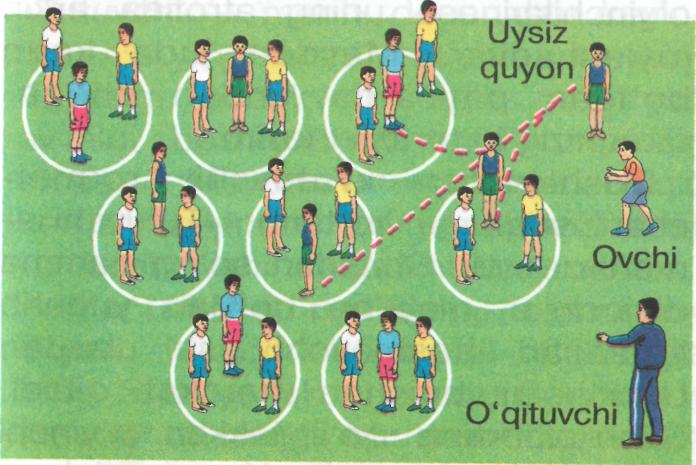 Yakuniyqism: 3-5 daqiqaQayta saflanishTiklanish, nafas rostlovchi mashq bajarishO’quvchilarga o’tilgan dars yakuni haqida  qisqacha maolumot berish, ularni baholash.Darsni yakunlash. Hayrlashish. Umumiy saf maydonidan chiqib ketish. O’quvchilarni saflanishiga eotibor berish. 4x10 mokisimon yugurishni mashq qilish.  O’quvchilarni saflanishiga eotibor berish. 4x10 mokisimon yugurishni mashq qilish.  Dars qismlariDarsning borishiMe’yoriMe’yoriUslubiy ko’rsatmaKirish-tayyorlov qism:12-15 daqiqaSaflanishSalomlashishDavomatni aniqlashO’quvchilarni sog’lig’ini tekshirishDarsning mazmuni va vazifalarini tushuntirishSaf mashqlarini «O’ngga», «chapga», «Orqaga» buyruqlarini bajarish.Ilonizi bo’libyurishSafda yurish, sekin yugurish, yugurish.2-marta3-marta2-marta3-martaO’quvchilarni bo’y-bo’yi bilan saqlanishiga e’tibor berish. O’quvilarni sport kiyimini tekshirish.Kasal o’quvchilarni aniqlash. O’quvchilarni 4 qatorgasaflash.Kirish-tayyorlov qism:12-15 daqiqa1-mashq.D.H. oyoqlar yelka kengligida, qo’llar belda. 1.Boshni o’ngga aylantiramiz.2. Boshni chapga aylantiramiz.D.h.4-6 marta4-6 martaBoshni to’liq egishga e’tibor berish.Kirish-tayyorlov qism:12-15 daqiqa2-mashq.  D.h. oyoqlar yelka kengligida, qo’llar yelkada. 1-2 qo’llarni oldinga aylantiramiz. 3-4 qo’llarni orqaga aylantiramiz. 4-6 marta4-6 martaQo’llarni to’liq aylantirishga e’tibor berish.Kirish-tayyorlov qism:12-15 daqiqa3-mashq. D.h. qo’llar oldinga oyoqlar yelka kengligida 1-4 qo’llarni qaychisimon holatida harakatlantiramiz2-4 marta2-4 martaGavdani tik tutgan holda qo’llarni bir tekisda tezroq aylantirishKirish-tayyorlov qism:12-15 daqiqa4. D.h. qo’llar belda, oyoqlar yelka kengligida ochilgan. 1-chapga egiladi, 2-d.h., 3-o’ngga egiladi, 4-d.h.8-10 marta8-10 martaPastga egilganda oyoq tizzalari bukilmaydi. Kirish-tayyorlov qism:12-15 daqiqa5.D.h. qo’llar belda, oyoqlar yelka kengligida ochilgan. 1-oldinga egilib, qo’llar oyoq uchiga tekkiziladi. 2-d.h., 3-orqaga egiladi, 4-d.h.8-10 marta8-10 martaDastlabki holatga 4 komandasi bilan qaytamiz. O’quvchilarni bir qatorga saflab, yangi dars o’tish uchun tayyorlash.O’quvchilarni bir qatorga saflab, yangi dars o’tish uchun tayyorlash.O’quvchilarni bir qatorga saflab, yangi dars o’tish uchun tayyorlash.O’quvchilarni bir qatorga saflab, yangi dars o’tish uchun tayyorlash.O’quvchilarni bir qatorga saflab, yangi dars o’tish uchun tayyorlash.Asosiy qism: 25-28 daqiqaDoiradan doiragaO'yinchilar bir necha guruhlarga bo'linadilar va start chizig'i oldiga saflanadilar. Har bir guruh oldida start chizig'idan finishgacha diametri 25- 30 sm bo'lgan 10-12 ta doira chiziladi.O'yinboshining buyrug'i bilan birinchi turgan o'yinchilar doiradan doiraga sakray boshlaydilar va finishga yetgach, orqaga yugurib qaytadilar. Birinchi bo'lib yugurib kelganlar guruhiga bir ochko beriladi. O'yin bir necha marta takror- langanidan keyin ochkolar hisoblab chiqiladi, ko'proq ochko to'plagan guruh g'olib hisob- lanadi.O'yin bir necha marta takror- langanidan keyin ochkolar hisoblab chiqiladi, ko'proq ochko to'plagan guruh g'olib hisob- lanadi.O'yin bir necha marta takror- langanidan keyin ochkolar hisoblab chiqiladi, ko'proq ochko to'plagan guruh g'olib hisob- lanadi.Yakuniy qism: 3-5 daqiqaQayta saflanishTiklanish, nafas rostlovchi mashq bajarishO’quvchilarga o’tilgan dars yakuni haqida  qisqacha maolumot berish, ularni baholash.Darsni yakunlash. Hayrlashish. Umumiy saf maydonidan chiqib ketish. O’quvchilarni saflanishiga e’tibor berish. O’quvchilarni saflanishiga e’tibor berish. Dars qismlariDarsning borishiMe’yoriMe’yoriUslubiy ko’rsatmaKirish-tayyorlov qism:12-15 daqiqaSaflanishSalomlashishDavomatni aniqlashO’quvchilarni sog’lig’ini tekshirishDarsning mazmuni va vazifalarini tushuntirishSaf mashqlarini «O’ngga», «chapga», «Orqaga» buyruqlarini bajarish.Ilonizi bo’libyurishSafda yurish, sekin yugurish, yugurish.2-marta3-marta2-marta3-martaO’quvchilarni bo’y-bo’yi bilan saqlanishiga e’tibor berish. O’quvilarni sport kiyimini tekshirish.Kasal o’quvchilarni aniqlash. O’quvchilarni 4 qatorga saflash.Kirish-tayyorlov qism:12-15 daqiqa1-mashq.D.H. oyoqlar yelka kengligida, qo’llar belda. 1.Boshni o’ngga aylantiramiz.2. Boshni chapga aylantiramiz.D.h.4-6 marta4-6 martaBoshni to’liq egishga e’tibor berish.Kirish-tayyorlov qism:12-15 daqiqa2-mashq.  D.h. oyoqlar yelka kengligida, qo’llar yelkada. 1-2 qo’llarni oldinga aylantiramiz. 3-4 qo’llarni orqaga aylantiramiz. 4-6 marta4-6 martaQo’llarni to’liq aylantirishga e’tibor berish.Kirish-tayyorlov qism:12-15 daqiqa3-mashq. D.h. qo’llar oldinga oyoqlar yelka kengligida 1-4 qo’llarni qaychisimon holatida harakatlantiramiz2-4 marta2-4 martaGavdani tik tutgan holda qo’llarni bir tekisda tezroq aylantirishKirish-tayyorlov qism:12-15 daqiqa4. D.h. qo’llar belda, oyoqlar yelka kengligida ochilgan. 1-chapga egiladi, 2-d.h., 3-o’ngga egiladi, 4-d.h.8-10 marta8-10 martaPastga egilganda oyoq tizzalari bukilmaydi. Kirish-tayyorlov qism:12-15 daqiqa5.D.h. qo’llar belda, oyoqlar yelka kengligida ochilgan. 1-oldinga egilib, qo’llar oyoq uchiga tekkiziladi. 2-d.h., 3-orqaga egiladi, 4-d.h.8-10 marta8-10 martaDastlabki holatga 4 komandasi bilan qaytamiz. O’quvchilarni bir qatorga saflab, yangi dars o’tish uchun tayyorlash.O’quvchilarni bir qatorga saflab, yangi dars o’tish uchun tayyorlash.O’quvchilarni bir qatorga saflab, yangi dars o’tish uchun tayyorlash.O’quvchilarni bir qatorga saflab, yangi dars o’tish uchun tayyorlash.O’quvchilarni bir qatorga saflab, yangi dars o’tish uchun tayyorlash.Asosiy qism: 25-28 daqiqaYengil atletika. a) URMni mustaqil ravishda bajarish; b) Qisqa masofaga yugurish tеxnikasini o’rgatish; v)Yengil atlеtika yo’lakchasi bo’ylab to’g’ri yurish va yugurish qoidalari;d) 30, 60 metr masfalarga  yugurish; e) 2-3 daqiqa davomida bir mе'yorda sеkin yugurish;10-15 daq7-8 daq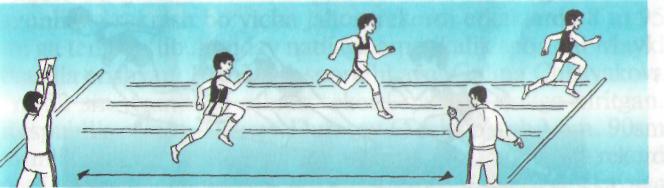 Yakuniyqism: 3-5 daqiqaQayta saflanishTiklanish, nafas rostlovchi mashq bajarishO’quvchilarga o’tilgan dars yakuni haqida  qisqacha maolumot berish, ularni baholash.Darsni yakunlash. Hayrlashish. Umumiy saf maydonidan chiqib ketish. O’quvchilarni saflanishiga e’tibor berish. O’quvchilarni saflanishiga e’tibor berish. Dars qismlariDarsning borishiMe’yoriUslubiy ko’rsatmaUslubiy ko’rsatmaKirish-tayyorlov qism:12-15 daqiqaSaflanishSalomlashishDavomatni aniqlashO’quvchilarni sog’lig’ini tekshirishDarsning mazmuni va vazifalarini tushuntirishSaf mashqlarini «O’ngga», «chapga», «Orqaga» buyruqlarini bajarish.Ilon izi bo’lib yurishSafda yurish, sekin yugurish, yugurish.2-marta3-martaO’quvchilarni bo’y-bo’yi bilan saqlanishiga e’tibor berish. O’quvchilarni sport kiyimini tekshirish.Kasal o’quvchilarni aniqlash. O’quvchilarni 4 qatorga saflash.O’quvchilarni bo’y-bo’yi bilan saqlanishiga e’tibor berish. O’quvchilarni sport kiyimini tekshirish.Kasal o’quvchilarni aniqlash. O’quvchilarni 4 qatorga saflash.Kirish-tayyorlov qism:12-15 daqiqa1. D.h. 1-bosh oldinga, 2-orqaga, 3-chap yonboshga qayriladi, 4-d.h. 8-10 martaGavdani to’g’ri ushlashni nazorat qilish. Gavdani to’g’ri ushlashni nazorat qilish. Kirish-tayyorlov qism:12-15 daqiqa2. D.h. qo’llar yelkada, oldinga harakat, qo’llar yelkada ortga harakat. 8-10 martaElkalar qimirlashi shart emas. Elkalar qimirlashi shart emas. Kirish-tayyorlov qism:12-15 daqiqa3. D.h. chap qo’l yuqorida, o’ng qo’l pastda, 1-2 qo’llar harakatlanadi, 3-4 qo’llar harakati almashadi. 8-10 martaOyoqlar yerdan uzilmasligi kerak. Oyoqlar yerdan uzilmasligi kerak. Kirish-tayyorlov qism:12-15 daqiqa4. D.h. qo’llar belda, oyoqlar yelka kengligida ochilgan. 1-chapga egiladi, 2-d.h., 3-o’ngga egiladi, 4-d.h.8-10 martaPastga egilganda oyoq tizzalari bukilmaydi. Pastga egilganda oyoq tizzalari bukilmaydi. Kirish-tayyorlov qism:12-15 daqiqa5.D.h. qo’llar belda, oyoqlar yelka kengligida ochilgan. 1-oldinga egilib, qo’llar oyoq uchiga tekkiziladi. 2-d.h., 3-orqaga egiladi, 4-d.h.8-10 martaDastlabki holatga 4 komandasi bilan qaytamiz. Dastlabki holatga 4 komandasi bilan qaytamiz. Kirish-tayyorlov qism:12-15 daqiqa6. D.h. qo’llar yonga uzatilgan, musht holatda, oyoqlar yelka kengligida ochilgan. 1-beldan yuqorisi chapga buriladi, 2-d.h., 3-o’ngga buriladi, 4-d.h.8-10 martaO’tirgan holatda oyoqlar uchiga og’irlikni beramiz.O’tirgan holatda oyoqlar uchiga og’irlikni beramiz.O’quvchilarni bir qatorga saflab, yangi dars o’tish uchun tayyorlash.O’quvchilarni bir qatorga saflab, yangi dars o’tish uchun tayyorlash.O’quvchilarni bir qatorga saflab, yangi dars o’tish uchun tayyorlash.O’quvchilarni bir qatorga saflab, yangi dars o’tish uchun tayyorlash.O’quvchilarni bir qatorga saflab, yangi dars o’tish uchun tayyorlash.Asosiy qism: 25-28 daqiqaYengil atletika.a) Turgan joydan uzunlikka sakrash (depsinish, uchish, qo’nish fazalari)ni o’rgatish; b) 3x10 moksimon yugurish; v) Asta va o’rta tеzlikda 200 mеtrga (200-100 mеtr) yurish bilan almashlab yugurish.2.ikki tomonlama o’yin.3-4marta3-4marta3-4marta3-4marta3-4marta3-4marta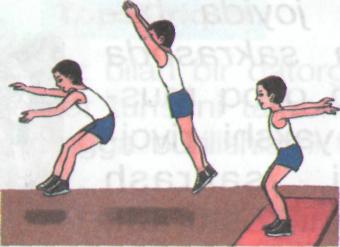 Yakuniy qism: 3-5 daqiqaQayta saflanishTiklanish, nafas rostlovchi mashq bajarishO’quvchilarga o’tilgan dars yakuni haqida  qisqacha maolumot berish, ularni baholash.Darsni yakunlash. Hayrlashish. Umumiy saf maydonidan chiqib ketish. 3-4marta3-4martaO’quvchilarni saflanishiga eotibor berish. 4x10 mokisimon yugurishni mashq qilish.  Dars qismlariDarsning borishiMe’yoriUslubiy ko’rsatmaUslubiy ko’rsatmaKirish-tayyorlov qism:12-15 daqiqaSaflanishSalomlashishDavomatni aniqlashO’quvchilarni sog’lig’ini tekshirishDarsning mazmuni va vazifalarini tushuntirishSaf mashqlarini «O’ngga», «chapga», «Orqaga» buyruqlarini bajarish.Ilon izi bo’lib yurishSafda yurish, sekin yugurish, yugurish.2-marta3-martaO’quvchilarni bo’y-bo’yi bilan saqlanishiga e’tibor berish. O’quvchilarni sport kiyimini tekshirish.Kasal o’quvchilarni aniqlash. O’quvchilarni 4 qatorga saflash.O’quvchilarni bo’y-bo’yi bilan saqlanishiga e’tibor berish. O’quvchilarni sport kiyimini tekshirish.Kasal o’quvchilarni aniqlash. O’quvchilarni 4 qatorga saflash.Kirish-tayyorlov qism:12-15 daqiqa1. D.h. 1-bosh oldinga, 2-orqaga, 3-chap yonboshga qayriladi, 4-d.h. 8-10 martaGavdani to’g’ri ushlashni nazorat qilish. Gavdani to’g’ri ushlashni nazorat qilish. Kirish-tayyorlov qism:12-15 daqiqa2. D.h. qo’llar yelkada, oldinga harakat, qo’llar yelkada ortga harakat. 8-10 martaElkalar qimirlashi shart emas. Elkalar qimirlashi shart emas. Kirish-tayyorlov qism:12-15 daqiqa3. D.h. chap qo’l yuqorida, o’ng qo’l pastda, 1-2 qo’llar harakatlanadi, 3-4 qo’llar harakati almashadi. 8-10 martaOyoqlar yerdan uzilmasligi kerak. Oyoqlar yerdan uzilmasligi kerak. Kirish-tayyorlov qism:12-15 daqiqa4. D.h. qo’llar belda, oyoqlar yelka kengligida ochilgan. 1-chapga egiladi, 2-d.h., 3-o’ngga egiladi, 4-d.h.8-10 martaPastga egilganda oyoq tizzalari bukilmaydi. Pastga egilganda oyoq tizzalari bukilmaydi. Kirish-tayyorlov qism:12-15 daqiqa5.D.h. qo’llar belda, oyoqlar yelka kengligida ochilgan. 1-oldinga egilib, qo’llar oyoq uchiga tekkiziladi. 2-d.h., 3-orqaga egiladi, 4-d.h.8-10 martaDastlabki holatga 4 komandasi bilan qaytamiz. Dastlabki holatga 4 komandasi bilan qaytamiz. Kirish-tayyorlov qism:12-15 daqiqa6. D.h. qo’llar yonga uzatilgan, musht holatda, oyoqlar yelka kengligida ochilgan. 1-beldan yuqorisi chapga buriladi, 2-d.h., 3-o’ngga buriladi, 8-10 martaO’tirgan holatda oyoqlar uchiga og’irlikni beramiz.O’tirgan holatda oyoqlar uchiga og’irlikni beramiz.Kirish-tayyorlov qism:12-15 daqiqa7-mashq.D.h. qo’llar belda, oyqlar yelka kengligidan kengroqQo’lni chap oyoqqa tekkizamizO’rtaga tekkizamizO’ng oyoqqa tekkizamiz4-6 martaOyoqlar tizzadan bukilmay, qo’llarni oyoqlarga tekkizishni kuzatib borish, to’liq egilishga eotibor berish. Oyoqlar tizzadan bukilmay, qo’llarni oyoqlarga tekkizishni kuzatib borish, to’liq egilishga eotibor berish. Kirish-tayyorlov qism:12-15 daqiqa8-mashq.D.h. Qo’llar oldinda, oyoqlar yelka kengligidan kengroqO’ng oyoqqa o’tiramizCHap oyoqqa o’tiramiz4-6 martaQo’llarni oldinga cho’zilishini hamma bir vaqtda to’g’ri bajarilishini, oyoqlarda turib sanoq bo’ylab bajarilishini eotiborga olish.  Qo’llarni oldinga cho’zilishini hamma bir vaqtda to’g’ri bajarilishini, oyoqlarda turib sanoq bo’ylab bajarilishini eotiborga olish.  O’quvchilarni bir qatorga saflab, yangi dars o’tish uchun tayyorlash.O’quvchilarni bir qatorga saflab, yangi dars o’tish uchun tayyorlash.O’quvchilarni bir qatorga saflab, yangi dars o’tish uchun tayyorlash.O’quvchilarni bir qatorga saflab, yangi dars o’tish uchun tayyorlash.O’quvchilarni bir qatorga saflab, yangi dars o’tish uchun tayyorlash.Asosiy qism: 25-28 daqiqaYengil atletika. 1-NAZORAT IShI (4-6 darslardagi BKM asosida o’tkaziladli)30, 60 metr masоfalarga  yugurish; natijaga topshirish;3-4marta3-4martaYakuniy qism: 3-5 daqiqaQayta saflanishTiklanish, nafas rostlovchi mashq bajarishO’quvchilarga o’tilgan dars yakuni haqida  qisqacha maolumot berish, ularni baholash.Darsni yakunlash. Hayrlashish. Umumiy saf maydonidan chiqib ketish. 3-4marta3-4martaO’quvchilarni saflanishiga e’tibor berish. Dars qismlariDarsning borishiMe’yoriUslubiy ko’rsatmaUslubiy ko’rsatmaKirish-tayyorlov qism:12-15 daqiqaSaflanishSalomlashishDavomatni aniqlashO’quvchilarni sog’lig’ini tekshirishDarsning mazmuni va vazifalarini tushuntirishSaf mashqlarini «O’ngga», «chapga», «Orqaga» buyruqlarini bajarish.Ilon izi bo’lib yurishSafda yurish, sekin yugurish, yugurish.2-marta3-martaO’quvchilarni bo’y-bo’yi bilan saqlanishiga e’tibor berish. O’quvilarni sport kiyimini tekshirish.Kasal o’quvchilarni aniqlash. O’quvchilarni 4 qatorga saflash.O’quvchilarni bo’y-bo’yi bilan saqlanishiga e’tibor berish. O’quvilarni sport kiyimini tekshirish.Kasal o’quvchilarni aniqlash. O’quvchilarni 4 qatorga saflash.Kirish-tayyorlov qism:12-15 daqiqa1. D.h. 1-bosh oldinga, 2-orqaga, 3-chap yonboshga qayriladi, 4-d.h. 8-10 martaGavdani to’g’ri ushlashni nazorat qilish. Gavdani to’g’ri ushlashni nazorat qilish. Kirish-tayyorlov qism:12-15 daqiqa2. D.h. qo’llar yelkada, oldinga harakat, qo’llar yelkada ortga harakat. 8-10 martaElkalar qimirlashi shart emas. Elkalar qimirlashi shart emas. Kirish-tayyorlov qism:12-15 daqiqa3. D.h. chap qo’l yuqorida, o’ng qo’l pastda, 1-2 qo’llar harakatlanadi, 3-4 qo’llar harakati almashadi. 8-10 martaOyoqlar yerdan uzilmasligi kerak. Oyoqlar yerdan uzilmasligi kerak. Kirish-tayyorlov qism:12-15 daqiqa4. D.h. qo’llar belda, oyoqlar yelka kengligida ochilgan. 1-chapga egiladi, 2-d.h., 3-o’ngga egiladi, 4-d.h.8-10 martaPastga egilganda oyoq tizzalari bukilmaydi. Pastga egilganda oyoq tizzalari bukilmaydi. Kirish-tayyorlov qism:12-15 daqiqa5.D.h. qo’llar belda, oyoqlar yelka kengligida ochilgan. 1-oldinga egilib, qo’llar oyoq uchiga tekkiziladi. 2-d.h., 3-orqaga egiladi, 4-d.h.8-10 martaDastlabki holatga 4 komandasi bilan qaytamiz. Dastlabki holatga 4 komandasi bilan qaytamiz. Kirish-tayyorlov qism:12-15 daqiqa6. D.h. qo’llar yonga uzatilgan, musht holatda, oyoqlar yelka kengligida ochilgan. 1-beldan yuqorisi chapga buriladi, 2-d.h., 3-o’ngga buriladi, 4-d.h.8-10 martaO’tirgan holatda oyoqlar uchiga og’irlikni beramiz.O’tirgan holatda oyoqlar uchiga og’irlikni beramiz.O’quvchilarni bir qatorga saflab, yangi dars o’tish uchun tayyorlash.O’quvchilarni bir qatorga saflab, yangi dars o’tish uchun tayyorlash.O’quvchilarni bir qatorga saflab, yangi dars o’tish uchun tayyorlash.O’quvchilarni bir qatorga saflab, yangi dars o’tish uchun tayyorlash.O’quvchilarni bir qatorga saflab, yangi dars o’tish uchun tayyorlash.Asosiy qism: 25-28 daqiqaYugurish estafetasiO'yinchilar uch jamoaga bo'linib, maydonda saflanadilar. Maydonning bir tomoniga start chizig'i chiziladi. Undan 15- nariga orasi  dan qilib uchta chambarak qo'yiladi.O'qituvchining buyrug'i berilgach, jamoaning birinchi o'yinchilari startdan yugurib chiqadilar, ro'paralaridagi chambaraklarni aylanib, so'ng o'ng tomondan orqalariga qaytadilar va startda turgan navbatdagi o'yinchilarning kaftlariga qo'llarini tekki- zadilar va o'z joylariga borib turadilar. Navbatdagi o'yinchilar ham o'yinni xuddi shu tarzda bajaradi- lar. O'yin 2-3 marta takrorlanadi. Yugurishni boshqalarga nisbatan oldinroq bajargan jamoa o'yinda g'alaba qiladi.2marta2marta2marta2martaO'yin 2-3 marta takrorlanadi. Yugurishni boshqalarga nisbatan oldinroq bajargan jamoa o'yinda g'alaba qiladi.Yakuniy qism: 3-5 daqiqaQayta saflanishTiklanish, nafas rostlovchi mashq bajarishO’quvchilarga o’tilgan dars yakuni haqida  qisqacha maolumot berish, ularni baholash.Darsni yakunlash. Hayrlashish. Umumiy saf maydonidan chiqib ketish. 3-4marta3-4martaO’quvchilarni saflanishiga eotibor berish. 4x10 mokisimon yugurishni mashq qilish.  №Darsning mazmuniVaqtUmumiy metodik ko’rsatmaTAYYORLOV QISMI.    12-15 MIN.TAYYORLOV QISMI.    12-15 MIN.TAYYORLOV QISMI.    12-15 MIN.Saflanish,salomlashish,Yuqlama qilish,mavzu bilan tanishtirish,Turgan joyda burilishlar.Sekin yurish.YugurishMaxsus Mashqlar:a\Oyoqdan oyoqqa sakrashb\tizzalarni baland kutarib yugurishv\Oyoqlarni orqaga siltab yugurish.Umumiy rivojlantiruvchi Mashqlar.1.D.X.-oyoqlar yelka            kengligida qo’llar   belda 1-4   boshni chap yonga  aylantiramiz1-4   boshni o’ng yonga aylantiramiz.2.D.X-oyoqlar yelka kengligida,qo’llar yelkada 1-4 yelkani orqa tomonga aylantiramiz1-4elkani oldinga aylantiramiz3.D.X-oyoqlar yelka kengiligida qo’llar belda 1-2 chap yonga egilamiz3-4o’ng yonga egilamiz4.D.X- qo’llar belda 1-4 belni o’ng tomonga aylantiramiz4-8 belni chap tomonga aylantiramiz3min.5min4-4 marta4-4 marta4-4 marta4-4 martaXXXXXXXXXXXXXXXX                      OO’nga,chapga,orqaga burilishlarOyoq uchida yengil yugurishBoshni o’rtacha tezlikda aylantiramizTizzalarni bukmasdan o’rtacha tezlikda aylantiramizMashqlar to’liq va anik bajarilishi kerakOyoqlarni yerdan kutarmasdan bajaramizAsosiy qism.25-28 minut.Asosiy qism.25-28 minut.Asosiy qism.25-28 minut.1. Chizikdan 5 kadam orkada nazorat chizigi belgilanadi. Ungacha uloktiruvchi koptokni kulida ushlab turadi, sung yugurish paytida kul xarakatini boshlaydi. Nazorat chizigiga oyogini kuyib, navbatdagi ikki kadam davomida kulni orkaga uzatadi va bir vaktning uzida uloktirish tomoniga yonbosh bilan buriladi. Bu kadam keng va dadil bulishi kerak. Kulda tup bilan xarakatlanadi. qo’lni yelkadan orkaga to’pni  uzatish yoki barmoklarni oldinga-orkaga, uziga kulay xolda xarakatlantirish xam mumkin. Uchinchi kadam - ung oyok va chap oyok bilan keng kadam tashlanadi (koptok kulda buladi). Chap oyokdan-ung oyokka utiladi, bunda ung oyok chap oyokning oldiga chikariladi yoki kuyiladi. Beshinchi kadam — ung oyok va chap oyok keng xamla bilan bir vaktning uzida gavdani burib, kukrakni uloktirish yunalishiga karatiladi.2.ikki tomonlama o’yin.3-4martaYuugurib kelib chiziqni bosmasdan uloqtirish.Uchinchi kadam - ung oyok va chap oyok bilan keng kadam tashlanadi (koptok kulda buladi).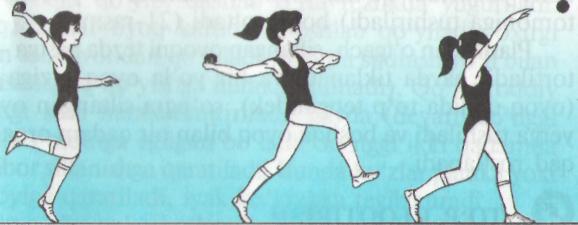 Yakunlov qismi 3-5 minutYakunlov qismi 3-5 minutYakunlov qismi 3-5 minutOxista yugurishQayta saflanish.3-5 daqO’quvchilarni ragbatlantirish,yutuq va kamchiliklarini ko’rsatib o’tish,xayrlashish.№Darsning mazmuniVaqtUmumiy metodik ko’rsatmaTAYYORLOV QISMI.    12-15 MIN.TAYYORLOV QISMI.    12-15 MIN.TAYYORLOV QISMI.    12-15 MIN.Saflanish,salomlashish,Yuqlama qilish,mavzu bilan tanishtirish,Turgan joyda burilishlar.Sekin yurish.YugurishMaxsus Mashqlar:a\Oyoqdan oyoqqa sakrashb\tizzalarni baland kutarib yugurishv\Oyoqlarni orqaga siltab yugurish.Umumiy rivojlantiruvchi Mashqlar.1.D.X.-oyoqlar yelka            kengligida qo’llar   belda 1-4   boshni chap yonga  aylantiramiz1-4   boshni o’ng yonga aylantiramiz.2.D.X-oyoqlar yelka kengligida,qo’llar yelkada 1-4 yelkani orqa tomonga aylantiramiz1-4elkani oldinga aylantiramiz3.D.X-oyoqlar yelka kengiligida qo’llar belda 1-2 chap yonga egilamiz3-4o’ng yonga egilamiz4.D.X- qo’llar belda 1-4 belni o’ng tomonga aylantiramiz4-8 belni chap tomonga aylantiramiz3min.5min4-4 marta4-4 marta4-4 marta4-4 martaXXXXXXXXXXXXXXXX                      OO’nga,chapga,orqaga burilishlarOyoq uchida yengil yugurishBoshni o’rtacha tezlikda aylantiramizTizzalarni bukmasdan o’rtacha tezlikda aylantiramizMashqlar to’liq va anik bajarilishi kerakOyoqlarni yerdan kutarmasdan bajaramizAsosiy qism.25-28 minut.Asosiy qism.25-28 minut.Asosiy qism.25-28 minut.1.Yugurib kelib uzunlikka sakrash texnikasini
urgatish:xar bir uchinchisida yurish, turtinchi kadamdan sung bukilgan kullarni yukoriga kutarish va katta amplituda buylab siltanuvchi oyokni tezda xarakatlantirish kerak. Dastlab tanani tayanch nuktadan ajratmasdan yoki kutarmasdan sungra erkin xolatda yukoriga sakrash 2-3 x 15x20 metrga.xuddi shuning uzi, lekin depsinuvchi oyok kafti yuzini siltanuvchi oyokni dumbasiga kuyib keyin siltanuvchi oyokka kunish. 7-8 marta takrorlanadi;-yuguribkelishmasofasinianiqlashvayugurish-depsinishqoidasi-uchishqoidasi-qo’nishqoidasi2-marta2-marta2-marta2-martaBerilgan topshiriqni to’g’ri bajarilishini nazorat qilish. To’g’ri nafas olishga e’tibor berish.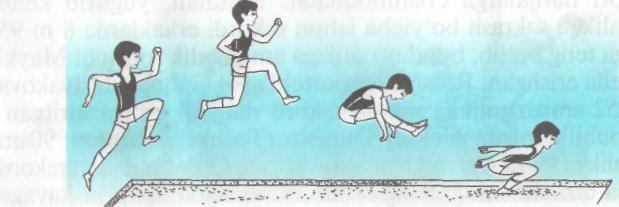 Qadamlab aniqlashO’ziga qulay oyoqdaUchish vaqtida oyoqlarni oldinga cho’zishYakunlov qismi 3-5 minutYakunlov qismi 3-5 minutYakunlov qismi 3-5 minutOxista yugurishQayta saflanish.3-5 daqO’quvchilarni ragbatlantirish,xayrlashish.QismlarDarsning borishiMeyoriUslubiy ko’rsatmatayyorgarlik qism: 12-15 minutSaflanish, raport topshirish, salomlashishi, yangi mavzuning bayoni. Nazariy ma’lumot.1 martaDarsning maqsad va vazifalarini aniq tushuntirish. tayyorgarlik qism: 12-15 minut2. Saf mashqlari: «O’ngga», «chapga», «Orqaga» burilishlar. 4-6 martaOyoq harakatlarini nazorat qilishtayyorgarlik qism: 12-15 minut3. Yurish-yugurish, yurish-saflanish, u qatorga qayta saflanish.1 martaQomatni to’g’ri tutishga e’tibor berish. tayyorgarlik qism: 12-15 minutUmumiy rivojlantiruvchi mashqlarUmumiy rivojlantiruvchi mashqlarUmumiy rivojlantiruvchi mashqlartayyorgarlik qism: 12-15 minut1. D.h. 1-bosh oldinga, 2-orqaga, 3-chap yonboshga qayriladi, 4-d.h. 4-6 martaGavdani to’g’ri ushlashni nazorat qilish. tayyorgarlik qism: 12-15 minut2. D.h. qo’llar yelkada, oldinga harakat, qo’llar yelkada ortga harakat. 4-6 martaElkalar qimirlashi shart emas. tayyorgarlik qism: 12-15 minut3. D.h. chap qo’l yuqorida, o’ng qo’l pastda, 1-2 qo’llar harakatlanadi, 3-4 qo’llar harakati almashadi. 4-6 martaOyoqlar yerdan uzilmasligi kerak. tayyorgarlik qism: 12-15 minut4. D.h. qo’llar belda, oyoqlar yelka kengligida ochilgan. 1-chapga egiladi, 2-d.h., 3-o’ngga egiladi, 4-d.h.4-6 martaPastga egilganda oyoq tizzalari bukilmaydi. tayyorgarlik qism: 12-15 minutD.h. qo’llar belda, oyoqlar yelka kengligida ochilgan. 1-oldinga egilib, qo’llar oyoq uchiga tekkiziladi. 2-d.h., 3-orqaga egiladi, 4-d.h.4-6 martaDastlabki holatga 4 komandasi bilan qaytamiz. tayyorgarlik qism: 12-15 minut6. D.h. qo’llar yonga uzatilgan, musht holatda, oyoqlar yelka kengligida ochilgan. 1-beldan yuqorisi chapga buriladi, 2-d.h., 3-o’ngga buriladi, 4-d.h.4-6 martaO’tirgan holatda oyoqlar uchiga og’irlikni beramiz.tayyorgarlik qism: 12-15 minut7. D.h. oyoqlar juftlikda, qo’llar beldi. 1-qo’llar oldinga uzatilib o’tiriladi, 2-d.h.10 martatayyorgarlik qism: 12-15 minut8. D.h. oyoqlar juftlikda sakrab, tizzalarni ko’krakka tekkizish.6-8 martaSakrab tushganda oyoqlar uchiga tushamiz.tayyorgarlik qism: 12-15 minut9. D.h. qo’llar belda, oyoqni uchida, joyida sakrash. 10-12 martaQomatni tik saqlash.Asosiy qism:25-28 minut Saflanish. O’quvchilarga yangi mavzu xaqida tushuncha berish.Saflanish. O’quvchilarga yangi mavzu xaqida tushuncha berish.Saflanish. O’quvchilarga yangi mavzu xaqida tushuncha berish.Asosiy qism:25-28 minut Yengil atletika. 2-NAZORAT IShI (11-13 darslardagi BKM asosida o’tkaziladli)1.Yugurib kelib uzunlikka sakrash texnikasini
natijaga topshirish.2.O’yin trenirovkasi.4-6 marta10 daq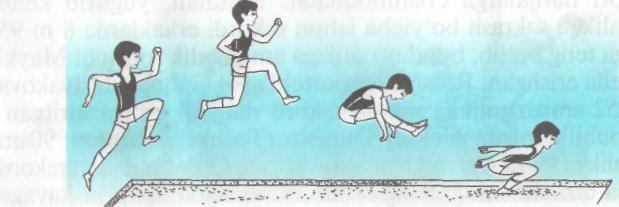 Yakuniy qism: 3-5 minutEngil yugurish va yurish. Qayta saflanish. Nafas rostlash.Uyga vazifa. Hayrlashuv.3-5 daqNafas rostlash uchun yengil yugurish. Darslarda yaxshi natija ko’rsatgan o’quvchilarni baholash. QismlarDarsning borishiMeyoriUslubiy ko’rsatmatayyorgarlik qism: 12-15 minutSaflanish, raport topshirish, salomlashishi, yangi mavzuning bayoni. Nazariy ma’lumot.1 martaDarsning maqsad va vazifalarini aniq tushuntirish. tayyorgarlik qism: 12-15 minut2. Saf mashqlari: «O’ngga», «chapga», «Orqaga» burilishlar. 4-6 martaOyoq harakatlarini nazorat qilishtayyorgarlik qism: 12-15 minut3. Yurish-yugurish, yurish-saflanish, u qatorga qayta saflanish.1 martaQomatni to’g’ri tutishga e’tibor berish. tayyorgarlik qism: 12-15 minutUmumiy rivojlantiruvchi mashqlarUmumiy rivojlantiruvchi mashqlarUmumiy rivojlantiruvchi mashqlartayyorgarlik qism: 12-15 minut1. D.h. 1-bosh oldinga, 2-orqaga, 3-chap yonboshga qayriladi, 4-d.h. 4-6 martaGavdani to’g’ri ushlashni nazorat qilish. tayyorgarlik qism: 12-15 minut2. D.h. qo’llar yelkada, oldinga harakat, qo’llar yelkada ortga harakat. 4-6 martaElkalar qimirlashi shart emas. tayyorgarlik qism: 12-15 minut3. D.h. chap qo’l yuqorida, o’ng qo’l pastda, 1-2 qo’llar harakatlanadi, 3-4 qo’llar harakati almashadi. 4-6 martaOyoqlar yerdan uzilmasligi kerak. tayyorgarlik qism: 12-15 minut4. D.h. qo’llar belda, oyoqlar yelka kengligida ochilgan. 1-chapga egiladi, 2-d.h., 3-o’ngga egiladi, 4-d.h.4-6 martaPastga egilganda oyoq tizzalari bukilmaydi. tayyorgarlik qism: 12-15 minutD.h. qo’llar belda, oyoqlar yelka kengligida ochilgan. 1-oldinga egilib, qo’llar oyoq uchiga tekkiziladi. 2-d.h., 3-orqaga egiladi, 4-d.h.4-6 martaDastlabki holatga 4 komandasi bilan qaytamiz. tayyorgarlik qism: 12-15 minut6. D.h. qo’llar yonga uzatilgan, musht holatda, oyoqlar yelka kengligida ochilgan. 1-beldan yuqorisi chapga buriladi, 2-d.h., 3-o’ngga buriladi, 4-d.h.4-6 martaO’tirgan holatda oyoqlar uchiga og’irlikni beramiz.tayyorgarlik qism: 12-15 minut7. D.h. oyoqlar juftlikda, qo’llar beldi. 1-qo’llar oldinga uzatilib o’tiriladi, 2-d.h.10 martatayyorgarlik qism: 12-15 minut8. D.h. oyoqlar juftlikda sakrab, tizzalarni ko’krakka tekkizish.6-8 martaSakrab tushganda oyoqlar uchiga tushamiz.Asosiy qism:25-28 minut Saflanish. O’quvchilarga yangi mavzu xaqida tushuncha berish.Saflanish. O’quvchilarga yangi mavzu xaqida tushuncha berish.Saflanish. O’quvchilarga yangi mavzu xaqida tushuncha berish.Asosiy qism:25-28 minut „Tortishmachoq" o'yini. O'yin quyidagicha o'tkaziladi. O'g'il bolalar va qizlar aralashiga birga bir, ikkiga ikki, uchga uch bo'linishib, o'yinni boshlaydilar. Tortishmachoq o'yinida qo'lni qo'lga berib, arqonchadan, gimnastik tayoqchadan foydalaniladi.Tortishmachoq o'yinini o'yinchilar guruh-guruhli, yak-kama-yakka bo'lib o'tkazadilarmi baribir, o'rtadan umumiy bitta chiziq o'tkaziladi. Guruhlarning vazifasi signal berilgach, bir-birini tortib chiziqdan o'tkazishdir. O'yin 1—2 daqiqa davom etadi. O'yin tugagach, g'ayrat ko'rsatgan o'yinchilar rag'batlantiriladi.4-6 marta1 marta10 daqTortishmachoq o'yinida qo'lni qo'lga berib, arqonchadan, gimnastik tayoqchadan foydalaniladi.O'yin tugagach, g'ayrat ko'rsatgan o'yinchilar rag'batlantiriladi.Yakuniy qism: 3-5 minutEngil yugurish va yurish. Qayta saflanish. Nafas rostlash.Uyga vazifa. Hayrlashuv.3-5 daqNafas rostlash uchun yengil yugurish. Darslarda yaxshi natija ko’rsatgan o’quvchilarni baholash. № Darsning mazmuniVaqtUmumiy metodik ko’rsatmaTAYYORLOV QISMI.    12-15 MIN.TAYYORLOV QISMI.    12-15 MIN.TAYYORLOV QISMI.    12-15 MIN.Saflanish,salomlashish,Yuqlama qilish,mavzu bilan tanishtirish,Turgan joyda burilishlar.Sekin yurish.YugurishMaxsus Mashqlar:a\Oyoqdan oyoqqa sakrashb\tizzalarni baland kutarib yugurishv\Oyoqlarni orqaga siltab yugurish.Umumiy rivojlantiruvchi Mashqlar.1.D.X.-oyoqlar yelka            kengligida qo’llar   belda 1-4   boshni chap yonga  aylantiramiz1-4   boshni o’ng yonga aylantiramiz.2.D.X-oyoqlar yelka kengligida,qo’llar yelkada 1-4 yelkani orqa tomonga aylantiramiz1-4elkani oldinga aylantiramiz3.D.X-oyoqlar yelka kengiligida qo’llar belda 1-2 chap yonga egilamiz3-4o’ng yonga egilamiz4.D.X- qo’llar belda 1-4 belni o’ng tomonga aylantiramiz4-8 belni chap tomonga aylantiramiz5.D.X-joyimizda turgan xolatda balandga sakrash1-8 o’ng Oyoqda 1-8 chap Oyoqda3min.5min4-4 marta4-4 marta4-4 marta4-4 marta15 martaXXXXXXXXXXXXXXXX                      OO’nga,chapga,orqaga burilishlarOyoq uchida yengil yugurishBoshni o’rtacha tezlikda aylantiramizTizzalarni bukmasdan o’rtacha tezlikda aylantiramizMashqlar to’liq va anik bajarilishi kerakOyoqlarni yerdan kutarmasdan bajaramizOyoqlarni birlashtirgan xolatda balandga ko’tarishAsosiy qism.25-28 minut.Asosiy qism.25-28 minut.Asosiy qism.25-28 minut.„To'p o’rtadagi o’yinchiga" o'yini.Bu o'yinda bolalarda ziyraklik va epchillik malakasi hosil qilinadi. Zal yoki maydonchaning qarama-qarshi burchaklarida uchburchak va yo'laklar chiziladi. Ularning kengligi 1—1,5 m bo'ladi. O'yinchilar ikkita guruhga bo'linadilar. Ularni bir-biridan ajratib turuvchi belgi bo'ladi. Har bir Onaboshi o'z guruhida bittadan to'p ushlovchi vi ikkitadan himoyachi tayinlaydi. To'p ushlovchilar uchburchak ichida turadilar, himoyachilar esa o'z raqiblarining to'p ushlovchilari oldidagi yo'lak ichida, ikki chegara ichida turadilar.Qolgan o'yinchilar ikkitadan bo'lib butun maydon bo'ylab larqaladilar.5-8 min.10-15 daqO'yinchilar ikkita guruhga bo'linadilar. Ularni bir-biridan ajratib turuvchi belgi bo'ladi.Yakunlov qismi 3-5 minutYakunlov qismi 3-5 minutYakunlov qismi 3-5 minutOxista yugurishQayta saflanish.3-5 daqO’quvchilarni ragbatlantirish,yutuq va kamchiliklarini ko’rsatib o’tish,xayrlashish.QismlarDarsning borishiMeyoriUslubiy ko’rsatmatayyorgarlik qism: 12-15 minutSaflanish, raport topshirish, salomlashishi, yangi mavzuning bayoni. Nazariy ma’lumot.1 martaDarsning maqsad va vazifalarini aniq tushuntirish. tayyorgarlik qism: 12-15 minut2. Saf mashqlari: «O’ngga», «chapga», «Orqaga» burilishlar. 4-6 martaOyoq harakatlarini nazorat qilishtayyorgarlik qism: 12-15 minut3. Yurish-yugurish, yurish-saflanish, u qatorga qayta saflanish.1 martaQomatni to’g’ri tutishga e’tibor berish. tayyorgarlik qism: 12-15 minutUmumiy rivojlantiruvchi mashqlarUmumiy rivojlantiruvchi mashqlarUmumiy rivojlantiruvchi mashqlartayyorgarlik qism: 12-15 minut1. D.h. 1-bosh oldinga, 2-orqaga, 3-chap yonboshga qayriladi, 4-d.h. 4-6 martaGavdani to’g’ri ushlashni nazorat qilish. tayyorgarlik qism: 12-15 minut2. D.h. qo’llar yelkada, oldinga harakat, qo’llar yelkada ortga harakat. 4-6 martaElkalar qimirlashi shart emas. tayyorgarlik qism: 12-15 minut3. D.h. chap qo’l yuqorida, o’ng qo’l pastda, 1-2 qo’llar harakatlanadi, 3-4 qo’llar harakati almashadi. 4-6 martaOyoqlar yerdan uzilmasligi kerak. tayyorgarlik qism: 12-15 minut4. D.h. qo’llar belda, oyoqlar yelka kengligida ochilgan. 1-chapga egiladi, 2-d.h., 3-o’ngga egiladi, 4-d.h.4-6 martaPastga egilganda oyoq tizzalari bukilmaydi. tayyorgarlik qism: 12-15 minutD.h. qo’llar belda, oyoqlar yelka kengligida ochilgan. 1-oldinga egilib, qo’llar oyoq uchiga tekkiziladi. 2-d.h., 3-orqaga egiladi, 4-d.h.4-6 martaDastlabki holatga 4 komandasi bilan qaytamiz. tayyorgarlik qism: 12-15 minut6. D.h. qo’llar yonga uzatilgan, musht holatda, oyoqlar yelka kengligida ochilgan. 1-beldan yuqorisi chapga buriladi, 2-d.h., 3-o’ngga buriladi, 4-d.h.4-6 martaO’tirgan holatda oyoqlar uchiga og’irlikni beramiz.Asosiy qism:25-28 minut Saflanish. O’quvchilarga yangi mavzu xaqida tushuncha berish.Saflanish. O’quvchilarga yangi mavzu xaqida tushuncha berish.Saflanish. O’quvchilarga yangi mavzu xaqida tushuncha berish.Asosiy qism:25-28 minut «Uzoqroqqa otib vaqtdan yutish»O'yinchilar ikki jamoa (masalan, «Ko'klar» va «Qizillar»)ga bo'linadilar. Ularning har birida yuguruvchilar va otuvchilar bo'ladi. Otuvchilar ja- moasining rangiga mos keladigan qum to'ldiril- gan qopchalar beriladi (170-rasm).O'yinchilar maydonda belgilangan start chizi- g'iga joylashadilar. O'qituvchining buyrug'idan keyin otuvchilar qopchalarni iloji boricha uzoqqa otishga harakat qiladilar. Yuguruvchilar esa ran- gi o'z jamoasiga mos qopchalardan birini olib, start chizig'iga tezlik bilan qaytib kelishga harakat qiladilar. Qaysi jamoaning yuguruvchilari qopchalar bilan start chizig'iga oldin yetib kelsa, shu jamoaga bir ochko beriladi. Shundan so'ng yuguruvchilar otuvchilarning, otuvchilar esa yugu- ruvchilarning joylariga turadilar. O'yin 8-10 marta takrorlanadi. Ko'proq ochko yig'gari jamoa o'yinda g'olib hisoblanadi.8-6 marta10 daqO'yinchilar ikki jamoa (masalan, «Ko'klar» va «Qizillar»)ga bo'linadilar.O'yin 8-10 marta takrorlanadi.Yakuniy qism: 3-5 minutEngil yugurish va yurish. Qayta saflanish. Nafas rostlash.Uyga vazifa. Hayrlashuv.3-5 daqNafas rostlash uchun yengil yugurish. Darslarda yaxshi natija ko’rsatgan o’quvchilarni baholash. №Darsning mazmuniDarsning mazmuniVaqtUmumiy metodik ko’rsatmaTAYYORLOV QISMI.   12-15 MIN.TAYYORLOV QISMI.   12-15 MIN.TAYYORLOV QISMI.   12-15 MIN.TAYYORLOV QISMI.   12-15 MIN.TAYYORLOV QISMI.   12-15 MIN.Saflanish,salomlashish,Yuqlama qilish,mavzu bilan tanishtirish,Turgan joyda burilishlar.Sekin yurish.YugurishMaxsus Mashqlar:a\Oyoqdan oyoqqa sakrashb\tizzalarni baland kutarib yugurishv\Oyoqlarni orqaga siltab yugurish.Umumiy rivojlantiruvchi Mashqlar.1.D.X.-oyoqlar yelka            kengligida qo’llar   belda 1-4   boshni chap yonga  aylantiramiz1-4   boshni o’ng yonga aylantiramiz.2.D.X-oyoqlar yelka kengligida,qo’llar yelkada 1-4 yelkani orqa tomonga aylantiramiz1-4elkani oldinga aylantiramiz3.D.X-oyoqlar yelka kengiligida qo’llar belda 1-2 chap yonga egilamiz3-4o’ng yonga egilamiz4.D.X-oyoqlar yelka kengligida,qo’llar belda1-3 oldinga egilamiz 5.D.X- qo’llar belda 1-4 belni o’ng tomonga aylantiramiz4-8 belni chap tomonga aylantiramizSaflanish,salomlashish,Yuqlama qilish,mavzu bilan tanishtirish,Turgan joyda burilishlar.Sekin yurish.YugurishMaxsus Mashqlar:a\Oyoqdan oyoqqa sakrashb\tizzalarni baland kutarib yugurishv\Oyoqlarni orqaga siltab yugurish.Umumiy rivojlantiruvchi Mashqlar.1.D.X.-oyoqlar yelka            kengligida qo’llar   belda 1-4   boshni chap yonga  aylantiramiz1-4   boshni o’ng yonga aylantiramiz.2.D.X-oyoqlar yelka kengligida,qo’llar yelkada 1-4 yelkani orqa tomonga aylantiramiz1-4elkani oldinga aylantiramiz3.D.X-oyoqlar yelka kengiligida qo’llar belda 1-2 chap yonga egilamiz3-4o’ng yonga egilamiz4.D.X-oyoqlar yelka kengligida,qo’llar belda1-3 oldinga egilamiz 5.D.X- qo’llar belda 1-4 belni o’ng tomonga aylantiramiz4-8 belni chap tomonga aylantiramiz3min.5min4x4 marta4x4 marta4x4 marta4x4 marta3min.5min4x4 marta4x4 marta4x4 marta4x4 martaXXXXXXXXXXXXXXXX                      OO’nga,chapga,orqaga burilishlarOyoq uchida yengil yugurishBoshni o’rtacha tezlikda aylantiramizTizzalarni bukmasdan o’rtacha tezlikda aylantiramizMashqlar to’liq va anik bajarilishi kerakTizzalar bukmaslik va mashq to’liq bajarilishi zarurAsosiy qism. 25-28 min.Asosiy qism. 25-28 min.Asosiy qism. 25-28 min.Asosiy qism. 25-28 min.Asosiy qism. 25-28 min.„ Kim mergan" o'yiniO'yinchilar bir qatorga sat tortib ,,bir", „ikki" deb sanaydilar.O'yinchilar ikkiga ajralib, ikki guruhga safla- nadilar. O'yinchilarning oyoqlari uchidan chiziq o'tkaziladi. To'p chiziq oldidan turib otiladi. Guruhdagi har bir o'yinchiga bittadan to'p beri- ladi. Qator ro'parasiga chiziqdan 6 m nariga har xil rangga bo'yalgan 10 ta g'o'lacha qo'yi- ladi. Har bir g'o'lachaning orasida 1—2 qa- dam, guruhlar orasida esa 3 — 4 qadam joy qoldiriladi. Har bir guruhdagilarga g'o'lacha- lardan bir rangdagisi beriladi.O'yin rahbarning ishorasidan keyin boshla- nadi. O'yinchilar to'pni navbatma-navbat, g'o'la- chalarga otadilar. G'o'lachani qaysi guruh o'yin- chisi yiqitsa, uni bir qadam nariga surib qo'- yadi. O'yin davomida o'z nishonlarini uzoqqa sura olgan guruh (surilgan nishonlar qadamlab o'lchanadi) g'olib chiqadi.„ Kim mergan" o'yiniO'yinchilar bir qatorga sat tortib ,,bir", „ikki" deb sanaydilar.O'yinchilar ikkiga ajralib, ikki guruhga safla- nadilar. O'yinchilarning oyoqlari uchidan chiziq o'tkaziladi. To'p chiziq oldidan turib otiladi. Guruhdagi har bir o'yinchiga bittadan to'p beri- ladi. Qator ro'parasiga chiziqdan 6 m nariga har xil rangga bo'yalgan 10 ta g'o'lacha qo'yi- ladi. Har bir g'o'lachaning orasida 1—2 qa- dam, guruhlar orasida esa 3 — 4 qadam joy qoldiriladi. Har bir guruhdagilarga g'o'lacha- lardan bir rangdagisi beriladi.O'yin rahbarning ishorasidan keyin boshla- nadi. O'yinchilar to'pni navbatma-navbat, g'o'la- chalarga otadilar. G'o'lachani qaysi guruh o'yin- chisi yiqitsa, uni bir qadam nariga surib qo'- yadi. O'yin davomida o'z nishonlarini uzoqqa sura olgan guruh (surilgan nishonlar qadamlab o'lchanadi) g'olib chiqadi.„ Kim mergan" o'yiniO'yinchilar bir qatorga sat tortib ,,bir", „ikki" deb sanaydilar.O'yinchilar ikkiga ajralib, ikki guruhga safla- nadilar. O'yinchilarning oyoqlari uchidan chiziq o'tkaziladi. To'p chiziq oldidan turib otiladi. Guruhdagi har bir o'yinchiga bittadan to'p beri- ladi. Qator ro'parasiga chiziqdan 6 m nariga har xil rangga bo'yalgan 10 ta g'o'lacha qo'yi- ladi. Har bir g'o'lachaning orasida 1—2 qa- dam, guruhlar orasida esa 3 — 4 qadam joy qoldiriladi. Har bir guruhdagilarga g'o'lacha- lardan bir rangdagisi beriladi.O'yin rahbarning ishorasidan keyin boshla- nadi. O'yinchilar to'pni navbatma-navbat, g'o'la- chalarga otadilar. G'o'lachani qaysi guruh o'yin- chisi yiqitsa, uni bir qadam nariga surib qo'- yadi. O'yin davomida o'z nishonlarini uzoqqa sura olgan guruh (surilgan nishonlar qadamlab o'lchanadi) g'olib chiqadi.10-12 daq10-12 daqO'yinchilar ikkiga ajralib, ikki guruhga safla- nadilar.O'yin davomida o'z nishonlarini uzoqqa sura olgan guruh (surilgan nishonlar qadamlab o'lchanadi) g'olib chiqadi.Yakunlov qismi 3-5  minutYakunlov qismi 3-5  minutYakunlov qismi 3-5  minutYakunlov qismi 3-5  minutYakunlov qismi 3-5  minutQayta saflanishTiklanish, nafas rostlovchi mashq bajarishO’quvchilarga o’tilgan dars yakuni haqida  qisqacha maolumot berish, ularni baholash.Darsni yakunlash. Hayrlashish. Umumiy saf maydonidan chiqib ketish. Qayta saflanishTiklanish, nafas rostlovchi mashq bajarishO’quvchilarga o’tilgan dars yakuni haqida  qisqacha maolumot berish, ularni baholash.Darsni yakunlash. Hayrlashish. Umumiy saf maydonidan chiqib ketish. Qayta saflanishTiklanish, nafas rostlovchi mashq bajarishO’quvchilarga o’tilgan dars yakuni haqida  qisqacha maolumot berish, ularni baholash.Darsni yakunlash. Hayrlashish. Umumiy saf maydonidan chiqib ketish. 3-5  minutO’quvchilarni ragbatlantirish,yutuq va kamchiliklarini ko’rsatib o’tish,xayrlashish.№Darsning mazmuniDarsning mazmuniVaqtUmumiy metodik ko’rsatmaTAYYORLOV QISMI.   12-15 MIN.TAYYORLOV QISMI.   12-15 MIN.TAYYORLOV QISMI.   12-15 MIN.TAYYORLOV QISMI.   12-15 MIN.TAYYORLOV QISMI.   12-15 MIN.Saflanish,salomlashish,Yuqlama qilish,mavzu bilan tanishtirish,Turgan joyda burilishlar.Sekin yurish.YugurishMaxsus Mashqlar:a\Oyoqdan oyoqqa sakrashb\tizzalarni baland kutarib yugurishv\Oyoqlarni orqaga siltab yugurish.Umumiy rivojlantiruvchi Mashqlar.1.D.X.-oyoqlar yelka            kengligida qo’llar   belda 1-4   boshni chap yonga  aylantiramiz1-4   boshni o’ng yonga aylantiramiz.2.D.X-oyoqlar yelka kengligida,qo’llar yelkada 1-4 yelkani orqa tomonga aylantiramiz1-4elkani oldinga aylantiramiz3.D.X-oyoqlar yelka kengiligida qo’llar belda 1-2 chap yonga egilamiz3-4o’ng yonga egilamiz4.D.X-oyoqlar yelka kengligida,qo’llar belda1-3 oldinga egilamiz 5.D.X- qo’llar belda 1-4 belni o’ng tomonga aylantiramiz4-8 belni chap tomonga aylantiramizSaflanish,salomlashish,Yuqlama qilish,mavzu bilan tanishtirish,Turgan joyda burilishlar.Sekin yurish.YugurishMaxsus Mashqlar:a\Oyoqdan oyoqqa sakrashb\tizzalarni baland kutarib yugurishv\Oyoqlarni orqaga siltab yugurish.Umumiy rivojlantiruvchi Mashqlar.1.D.X.-oyoqlar yelka            kengligida qo’llar   belda 1-4   boshni chap yonga  aylantiramiz1-4   boshni o’ng yonga aylantiramiz.2.D.X-oyoqlar yelka kengligida,qo’llar yelkada 1-4 yelkani orqa tomonga aylantiramiz1-4elkani oldinga aylantiramiz3.D.X-oyoqlar yelka kengiligida qo’llar belda 1-2 chap yonga egilamiz3-4o’ng yonga egilamiz4.D.X-oyoqlar yelka kengligida,qo’llar belda1-3 oldinga egilamiz 5.D.X- qo’llar belda 1-4 belni o’ng tomonga aylantiramiz4-8 belni chap tomonga aylantiramiz3min.5min4x4 marta4x4 marta4x4 marta4x4 marta3min.5min4x4 marta4x4 marta4x4 marta4x4 martaXXXXXXXXXXXXXXXX                      OO’nga,chapga,orqaga burilishlarOyoq uchida yengil yugurishBoshni o’rtacha tezlikda aylantiramizTizzalarni bukmasdan o’rtacha tezlikda aylantiramizMashqlar to’liq va anik bajarilishi kerakTizzalar bukmaslik va mashq to’liq bajarilishi zarurAsosiy qism. 25-28 min.Asosiy qism. 25-28 min.Asosiy qism. 25-28 min.Asosiy qism. 25-28 min.Asosiy qism. 25-28 min.Yugurish estafetasiO'yinchilar uch jamoaga bo'linib, maydonda saflanadilar. Maydonning bir tomoniga start chizig'i chiziladi. Undan 15- nariga orasi  dan qilib uchta chambarak qo'yiladi.O'qituvchining buyrug'i berilgach, jamoaning birinchi o'yinchilari startdan yugurib chiqadilar, ro'paralaridagi chambaraklarni aylanib, so'ng o'ng tomondan orqalariga qaytadilar va startda turgan navbatdagi o'yinchilarning kaftlariga qo'llarini tekki- zadilar va o'z joylariga borib turadilar. Navbatdagi o'yinchilar ham o'yinni xuddi shu tarzda bajaradi- lar. O'yin 2-3 marta takrorlanadi. Yugurishni boshqalarga nisbatan oldinroq bajargan jamoa o'yinda g'alaba qiladi.Yugurish estafetasiO'yinchilar uch jamoaga bo'linib, maydonda saflanadilar. Maydonning bir tomoniga start chizig'i chiziladi. Undan 15- nariga orasi  dan qilib uchta chambarak qo'yiladi.O'qituvchining buyrug'i berilgach, jamoaning birinchi o'yinchilari startdan yugurib chiqadilar, ro'paralaridagi chambaraklarni aylanib, so'ng o'ng tomondan orqalariga qaytadilar va startda turgan navbatdagi o'yinchilarning kaftlariga qo'llarini tekki- zadilar va o'z joylariga borib turadilar. Navbatdagi o'yinchilar ham o'yinni xuddi shu tarzda bajaradi- lar. O'yin 2-3 marta takrorlanadi. Yugurishni boshqalarga nisbatan oldinroq bajargan jamoa o'yinda g'alaba qiladi.Yugurish estafetasiO'yinchilar uch jamoaga bo'linib, maydonda saflanadilar. Maydonning bir tomoniga start chizig'i chiziladi. Undan 15- nariga orasi  dan qilib uchta chambarak qo'yiladi.O'qituvchining buyrug'i berilgach, jamoaning birinchi o'yinchilari startdan yugurib chiqadilar, ro'paralaridagi chambaraklarni aylanib, so'ng o'ng tomondan orqalariga qaytadilar va startda turgan navbatdagi o'yinchilarning kaftlariga qo'llarini tekki- zadilar va o'z joylariga borib turadilar. Navbatdagi o'yinchilar ham o'yinni xuddi shu tarzda bajaradi- lar. O'yin 2-3 marta takrorlanadi. Yugurishni boshqalarga nisbatan oldinroq bajargan jamoa o'yinda g'alaba qiladi.2-3 martaO'yinchilar uch jamoaga bo'linib, maydonda saflanadilar.Yugurishni boshqalarga nisbatan oldinroq bajargan jamoa o'yinda g'alaba qiladi.Yakunlov qismi 3-5  minutYakunlov qismi 3-5  minutYakunlov qismi 3-5  minutYakunlov qismi 3-5  minutYakunlov qismi 3-5  minutQayta saflanishTiklanish, nafas rostlovchi mashq bajarishO’quvchilarga o’tilgan dars yakuni haqida  qisqacha maolumot berish, ularni baholash.Darsni yakunlash. Hayrlashish. Umumiy saf maydonidan chiqib ketish. Qayta saflanishTiklanish, nafas rostlovchi mashq bajarishO’quvchilarga o’tilgan dars yakuni haqida  qisqacha maolumot berish, ularni baholash.Darsni yakunlash. Hayrlashish. Umumiy saf maydonidan chiqib ketish. Qayta saflanishTiklanish, nafas rostlovchi mashq bajarishO’quvchilarga o’tilgan dars yakuni haqida  qisqacha maolumot berish, ularni baholash.Darsni yakunlash. Hayrlashish. Umumiy saf maydonidan chiqib ketish. 3-5  minutO’quvchilarni ragbatlantirish,yutuq va kamchiliklarini ko’rsatib o’tish,xayrlashish.№Darsning mazmuniDarsning mazmuniVaqtUmumiy metodik ko’rsatmaTAYYORLOV QISMI.   12-15 MIN.TAYYORLOV QISMI.   12-15 MIN.TAYYORLOV QISMI.   12-15 MIN.TAYYORLOV QISMI.   12-15 MIN.TAYYORLOV QISMI.   12-15 MIN.Saflanish,salomlashish,Yuqlama qilish,mavzu bilan tanishtirish,Turgan joyda burilishlar.Sekin yurish.YugurishMaxsus Mashqlar:a\Oyoqdan oyoqqa sakrashb\tizzalarni baland kutarib yugurishv\Oyoqlarni orqaga siltab yugurish.Umumiy rivojlantiruvchi Mashqlar.1.D.X.-oyoqlar yelka            kengligida qo’llar   belda 1-4   boshni chap yonga  aylantiramiz1-4   boshni o’ng yonga aylantiramiz.2.D.X-oyoqlar yelka kengligida,qo’llar yelkada 1-4 yelkani orqa tomonga aylantiramiz1-4elkani oldinga aylantiramiz3.D.X-oyoqlar yelka kengiligida qo’llar belda 1-2 chap yonga egilamiz3-4o’ng yonga egilamiz4.D.X-oyoqlar yelka kengligida,qo’llar belda1-3 oldinga egilamiz 5.D.X- qo’llar belda 1-4 belni o’ng tomonga aylantiramiz4-8 belni chap tomonga aylantiramizSaflanish,salomlashish,Yuqlama qilish,mavzu bilan tanishtirish,Turgan joyda burilishlar.Sekin yurish.YugurishMaxsus Mashqlar:a\Oyoqdan oyoqqa sakrashb\tizzalarni baland kutarib yugurishv\Oyoqlarni orqaga siltab yugurish.Umumiy rivojlantiruvchi Mashqlar.1.D.X.-oyoqlar yelka            kengligida qo’llar   belda 1-4   boshni chap yonga  aylantiramiz1-4   boshni o’ng yonga aylantiramiz.2.D.X-oyoqlar yelka kengligida,qo’llar yelkada 1-4 yelkani orqa tomonga aylantiramiz1-4elkani oldinga aylantiramiz3.D.X-oyoqlar yelka kengiligida qo’llar belda 1-2 chap yonga egilamiz3-4o’ng yonga egilamiz4.D.X-oyoqlar yelka kengligida,qo’llar belda1-3 oldinga egilamiz 5.D.X- qo’llar belda 1-4 belni o’ng tomonga aylantiramiz4-8 belni chap tomonga aylantiramiz3min.5min4x4 marta4x4 marta4x4 marta4x4 marta3min.5min4x4 marta4x4 marta4x4 marta4x4 martaXXXXXXXXXXXXXXXX                      OO’nga,chapga,orqaga burilishlarOyoq uchida yengil yugurishBoshni o’rtacha tezlikda aylantiramizTizzalarni bukmasdan o’rtacha tezlikda aylantiramizMashqlar to’liq va anik bajarilishi kerakTizzalar bukmaslik va mashq to’liq bajarilishi zarurAsosiy qism. 25-28 min.Asosiy qism. 25-28 min.Asosiy qism. 25-28 min.Asosiy qism. 25-28 min.Asosiy qism. 25-28 min.Harakatli o’yinlar.3-NAZORAT IShI  (19-24 darslardagi BKM asosida o’tkaziladli)1.4x10 mokkisimon yugurishni  natijaga topshirish2. O’yin trenirovkasi.Harakatli o’yinlar.3-NAZORAT IShI  (19-24 darslardagi BKM asosida o’tkaziladli)1.4x10 mokkisimon yugurishni  natijaga topshirish2. O’yin trenirovkasi.Harakatli o’yinlar.3-NAZORAT IShI  (19-24 darslardagi BKM asosida o’tkaziladli)1.4x10 mokkisimon yugurishni  natijaga topshirish2. O’yin trenirovkasi.Yakunlov qismi 3-5  minutYakunlov qismi 3-5  minutYakunlov qismi 3-5  minutYakunlov qismi 3-5  minutYakunlov qismi 3-5  minutQayta saflanishTiklanish, nafas rostlovchi mashq bajarishO’quvchilarga o’tilgan dars yakuni haqida  qisqacha maolumot berish, ularni baholash.Darsni yakunlash. Hayrlashish. Umumiy saf maydonidan chiqib ketish. Qayta saflanishTiklanish, nafas rostlovchi mashq bajarishO’quvchilarga o’tilgan dars yakuni haqida  qisqacha maolumot berish, ularni baholash.Darsni yakunlash. Hayrlashish. Umumiy saf maydonidan chiqib ketish. Qayta saflanishTiklanish, nafas rostlovchi mashq bajarishO’quvchilarga o’tilgan dars yakuni haqida  qisqacha maolumot berish, ularni baholash.Darsni yakunlash. Hayrlashish. Umumiy saf maydonidan chiqib ketish. 3-5  minutO’quvchilarni ragbatlantirish,yutuq va kamchiliklarini ko’rsatib o’tish,xayrlashish.№Darsning mazmuniDarsning mazmuniVaqtUmumiy metodik ko’rsatmaTAYYORLOV QISMI.   12-15 MIN.TAYYORLOV QISMI.   12-15 MIN.TAYYORLOV QISMI.   12-15 MIN.TAYYORLOV QISMI.   12-15 MIN.TAYYORLOV QISMI.   12-15 MIN.Saflanish,salomlashish,Yuqlama qilish,mavzu bilan tanishtirish,Turgan joyda burilishlar.Sekin yurish.YugurishMaxsus Mashqlar:a\Oyoqdan oyoqqa sakrashb\tizzalarni baland kutarib yugurishv\Oyoqlarni orqaga siltab yugurish.Umumiy rivojlantiruvchi Mashqlar.1.D.X.-oyoqlar yelka            kengligida qo’llar   belda 1-4   boshni chap yonga  aylantiramiz1-4   boshni o’ng yonga aylantiramiz.2.D.X-oyoqlar yelka kengligida,qo’llar yelkada 1-4 yelkani orqa tomonga aylantiramiz1-4elkani oldinga aylantiramiz3.D.X-oyoqlar yelka kengiligida qo’llar belda 1-2 chap yonga egilamiz3-4o’ng yonga egilamiz4.D.X-oyoqlar yelka kengligida,qo’llar belda1-3 oldinga egilamiz Saflanish,salomlashish,Yuqlama qilish,mavzu bilan tanishtirish,Turgan joyda burilishlar.Sekin yurish.YugurishMaxsus Mashqlar:a\Oyoqdan oyoqqa sakrashb\tizzalarni baland kutarib yugurishv\Oyoqlarni orqaga siltab yugurish.Umumiy rivojlantiruvchi Mashqlar.1.D.X.-oyoqlar yelka            kengligida qo’llar   belda 1-4   boshni chap yonga  aylantiramiz1-4   boshni o’ng yonga aylantiramiz.2.D.X-oyoqlar yelka kengligida,qo’llar yelkada 1-4 yelkani orqa tomonga aylantiramiz1-4elkani oldinga aylantiramiz3.D.X-oyoqlar yelka kengiligida qo’llar belda 1-2 chap yonga egilamiz3-4o’ng yonga egilamiz4.D.X-oyoqlar yelka kengligida,qo’llar belda1-3 oldinga egilamiz 3min.5min4x4 marta4x4 marta4x4 marta4x4 marta3min.5min4x4 marta4x4 marta4x4 marta4x4 martaXXXXXXXXXXXXXXXX                      OO’nga,chapga,orqaga burilishlarOyoq uchida yengil yugurishBoshni o’rtacha tezlikda aylantiramizTizzalarni bukmasdan o’rtacha tezlikda aylantiramizMashqlar to’liq va anik bajarilishi kerakTizzalar bukmaslik va mashq to’liq bajarilishi zarurAsosiy qism. 25-28 min.Asosiy qism. 25-28 min.Asosiy qism. 25-28 min.Asosiy qism. 25-28 min.Asosiy qism. 25-28 min.Kun va tunO'yin maydonchada yoki zalda o'tkaziladi. Maydon o'rtasiga bir-biridan 1- masofada chiziqlar chiziladi, chiziqning ikki tomonida 10-  masofa uzoqlikda «uylar» ajratiladi. O'yin- chilar «Кun» va «Тun» jamoalariga bo'linib, markazdagi chiziqlarda saflanadilar. Ular bir-bir- lariga qarab yoki yon tomonlari bilan, yoki «uylari»ga qarab saflanishadi (169-a rasm).O'qituvchi to'satdan «Кun!» deb buyruq be- radi. Bunda «Тun» jamoasining o'yinchilari o'z «uyiari»ga qochishiari, «Кun» jamoasining o'yinchilari esa ularni tutishlari lozim (169- b rasm). Shundan so'ng tutilgan o'yinchilar sanaiadi va ular yana jamoasiga qaytib keladilar. Jamoalar yana markazdagi chiziqlarga saflanadilar. O'yin davom ettiriladi. O'qituvchi «Тun!» buyrug'ini ber- ganida «Кun» jamoasining o'yinchilari o'z «uyIari»ga qochadilar. O'yinda ko'proq o'yinchilarni tutgan jamoa g'olib hisoblanadi.Kun va tunO'yin maydonchada yoki zalda o'tkaziladi. Maydon o'rtasiga bir-biridan 1- masofada chiziqlar chiziladi, chiziqning ikki tomonida 10-  masofa uzoqlikda «uylar» ajratiladi. O'yin- chilar «Кun» va «Тun» jamoalariga bo'linib, markazdagi chiziqlarda saflanadilar. Ular bir-bir- lariga qarab yoki yon tomonlari bilan, yoki «uylari»ga qarab saflanishadi (169-a rasm).O'qituvchi to'satdan «Кun!» deb buyruq be- radi. Bunda «Тun» jamoasining o'yinchilari o'z «uyiari»ga qochishiari, «Кun» jamoasining o'yinchilari esa ularni tutishlari lozim (169- b rasm). Shundan so'ng tutilgan o'yinchilar sanaiadi va ular yana jamoasiga qaytib keladilar. Jamoalar yana markazdagi chiziqlarga saflanadilar. O'yin davom ettiriladi. O'qituvchi «Тun!» buyrug'ini ber- ganida «Кun» jamoasining o'yinchilari o'z «uyIari»ga qochadilar. O'yinda ko'proq o'yinchilarni tutgan jamoa g'olib hisoblanadi.Kun va tunO'yin maydonchada yoki zalda o'tkaziladi. Maydon o'rtasiga bir-biridan 1- masofada chiziqlar chiziladi, chiziqning ikki tomonida 10-  masofa uzoqlikda «uylar» ajratiladi. O'yin- chilar «Кun» va «Тun» jamoalariga bo'linib, markazdagi chiziqlarda saflanadilar. Ular bir-bir- lariga qarab yoki yon tomonlari bilan, yoki «uylari»ga qarab saflanishadi (169-a rasm).O'qituvchi to'satdan «Кun!» deb buyruq be- radi. Bunda «Тun» jamoasining o'yinchilari o'z «uyiari»ga qochishiari, «Кun» jamoasining o'yinchilari esa ularni tutishlari lozim (169- b rasm). Shundan so'ng tutilgan o'yinchilar sanaiadi va ular yana jamoasiga qaytib keladilar. Jamoalar yana markazdagi chiziqlarga saflanadilar. O'yin davom ettiriladi. O'qituvchi «Тun!» buyrug'ini ber- ganida «Кun» jamoasining o'yinchilari o'z «uyIari»ga qochadilar. O'yinda ko'proq o'yinchilarni tutgan jamoa g'olib hisoblanadi.5-6daq10-12 daqO'yin maydonchada yoki zalda o'tkaziladiO'yinda ko'proq o'yinchilarni tutgan jamoa g'olib hisoblanadi.Yakunlov qismi 3-5  minutYakunlov qismi 3-5  minutYakunlov qismi 3-5  minutYakunlov qismi 3-5  minutYakunlov qismi 3-5  minutQayta saflanishTiklanish, nafas rostlovchi mashq bajarishO’quvchilarga o’tilgan dars yakuni haqida  qisqacha maolumot berish, ularni baholash.Darsni yakunlash. Hayrlashish. Umumiy saf maydonidan chiqib ketish. Qayta saflanishTiklanish, nafas rostlovchi mashq bajarishO’quvchilarga o’tilgan dars yakuni haqida  qisqacha maolumot berish, ularni baholash.Darsni yakunlash. Hayrlashish. Umumiy saf maydonidan chiqib ketish. Qayta saflanishTiklanish, nafas rostlovchi mashq bajarishO’quvchilarga o’tilgan dars yakuni haqida  qisqacha maolumot berish, ularni baholash.Darsni yakunlash. Hayrlashish. Umumiy saf maydonidan chiqib ketish. 3-5  minutO’quvchilarni ragbatlantirish,yutuq va kamchiliklarini ko’rsatib o’tish,xayrlashish.QismlarDarsning borishiMeyoriUslubiy ko’rsatmatayyorgarlik qism: 12-15 minutSaflanish, raport topshirish, salomlashishi, yangi mavzuning bayoni. Nazariy ma’lumot.1 martaDarsning maqsad va vazifalarini aniq tushuntirish. tayyorgarlik qism: 12-15 minut2. Saf mashqlari: «O’ngga», «chapga», «Orqaga» burilishlar. 4-6 martaOyoq harakatlarini nazorat qilishtayyorgarlik qism: 12-15 minut3. Yurish-yugurish, yurish-saflanish, u qatorga qayta saflanish.1 martaQomatni to’g’ri tutishga e’tibor berish. tayyorgarlik qism: 12-15 minutUmumiy rivojlantiruvchi mashqlarUmumiy rivojlantiruvchi mashqlarUmumiy rivojlantiruvchi mashqlartayyorgarlik qism: 12-15 minut1. D.h. 1-bosh oldinga, 2-orqaga, 3-chap yonboshga qayriladi, 4-d.h. 4-6 martaGavdani to’g’ri ushlashni nazorat qilish. tayyorgarlik qism: 12-15 minut2. D.h. qo’llar yelkada, oldinga harakat, qo’llar yelkada ortga harakat. 4-6 martaElkalar qimirlashi shart emas. tayyorgarlik qism: 12-15 minut3. D.h. chap qo’l yuqorida, o’ng qo’l pastda, 1-2 qo’llar harakatlanadi, 3-4 qo’llar harakati almashadi. 4-6 martaOyoqlar yerdan uzilmasligi kerak. tayyorgarlik qism: 12-15 minut4. D.h. qo’llar belda, oyoqlar yelka kengligida ochilgan. 1-chapga egiladi, 2-d.h., 3-o’ngga egiladi, 4-d.h.4-6 martaPastga egilganda oyoq tizzalari bukilmaydi. tayyorgarlik qism: 12-15 minut5D.h. qo’llar belda, oyoqlar yelka kengligida ochilgan. 1-oldinga egilib, qo’llar oyoq uchiga tekkiziladi. 2-d.h., 3-orqaga egiladi, 4-d.h.4-6 martaDastlabki holatga 4 komandasi bilan qaytamiz. tayyorgarlik qism: 12-15 minut6. D.h. qo’llar yonga uzatilgan, musht holatda, oyoqlar yelka kengligida ochilgan. 1-beldan yuqorisi chapga buriladi, 2-d.h., 3-o’ngga buriladi, 4-d.h.4-6 martaO’tirgan holatda oyoqlar uchiga og’irlikni beramiz.Asosiy qism:25-28 minut Saflanish. O’quvchilarga yangi mavzu to’g’risida qisqa ma’lumot berish.Saflanish. O’quvchilarga yangi mavzu to’g’risida qisqa ma’lumot berish.Saflanish. O’quvchilarga yangi mavzu to’g’risida qisqa ma’lumot berish.Asosiy qism:25-28 minut „To'p sardorga" o'yini.Bu o'yin basketbol o'yinini eslatadi. O'yinchilar ikkita guruhga bo'linadilar. O'yin to'g'ri to'rtburchak maydonda o'tkaziladi. Maydon burchaklariga uchburchak chiziqlar chiziladi. Ularga sardorlar joylashadilar. O'sha joylarga obruch yoki tumbochka qo'yilsa ham bo'ladi.O'yin maydon markazidan boshlanadi. To'p basketbolda-gidek savatga tashlanmaydi, balki sardorga uzatiladi. To'pni egallagan guruh uni yerga tushirmay, sardor qo'liga yetkazib bersa, guruh bir ochkoga ega bo'ladi.10 daqiqa ichida ko'p ochko to'plagan guruh a'zolari g'olib hisoblanadilar. O'yinda qoidadan tashqari holatda, sherigini turtib yuborgan, raqib guruh o'yinchisining qo'lidan to'pni ataylab urib, tushirib yuborgan, to'p bilan 2 qadamdan ortiq yurgan, qo'pollik qilganlar uchun jarima to'p beriladi. U to'pni tashlaydigan o'yinchi o'z sardoridan 6 metr narida bo'lishi kerak. O'yin shu tarzda davom etaveradi.2 daq2 marta10 daqO'yinchilar ikkita guruhga bo'linadilar.To'pni egallagan guruh uni yerga tushirmay, sardor qo'liga yetkazib bersa, guruh bir ochkoga ega bo'ladi.Yakuniy qism: 3-5 minutEngil yugurish va yurish. Qayta saflanish. Nafas rostlash.Uyga vazifa. Hayrlashuv.3-5 daqNafas rostlash uchun yengil yugurish. Darslarda yaxshi natija ko’rsatgan o’quvchilarni baholash. QismlarDarsning borishiMeyoriUslubiy ko’rsatmatayyorgarlik qism: 12-15 minutSaflanish, raport topshirish, salomlashishi, yangi mavzuning bayoni. Nazariy ma’lumot.1 martaDarsning maqsad va vazifalarini aniq tushuntirish. tayyorgarlik qism: 12-15 minut2. Saf mashqlari: «O’ngga», «chapga», «Orqaga» burilishlar. 4-6 martaOyoq harakatlarini nazorat qilishtayyorgarlik qism: 12-15 minut3. Yurish-yugurish, yurish-saflanish, u qatorga qayta saflanish.1 martaQomatni to’g’ri tutishga e’tibor berish. tayyorgarlik qism: 12-15 minutUmumiy rivojlantiruvchi mashqlarUmumiy rivojlantiruvchi mashqlarUmumiy rivojlantiruvchi mashqlartayyorgarlik qism: 12-15 minut1. D.h. 1-bosh oldinga, 2-orqaga, 3-chap yonboshga qayriladi, 4-d.h. 4-6 martaGavdani to’g’ri ushlashni nazorat qilish. tayyorgarlik qism: 12-15 minut2. D.h. qo’llar yelkada, oldinga harakat, qo’llar yelkada ortga harakat. 4-6 martaElkalar qimirlashi shart emas. tayyorgarlik qism: 12-15 minut3. D.h. chap qo’l yuqorida, o’ng qo’l pastda, 1-2 qo’llar harakatlanadi, 3-4 qo’llar harakati almashadi. 4-6 martaOyoqlar yerdan uzilmasligi kerak. tayyorgarlik qism: 12-15 minut4. D.h. qo’llar belda, oyoqlar yelka kengligida ochilgan. 1-chapga egiladi, 2-d.h., 3-o’ngga egiladi, 4-d.h.4-6 martaPastga egilganda oyoq tizzalari bukilmaydi. tayyorgarlik qism: 12-15 minut5D.h. qo’llar belda, oyoqlar yelka kengligida ochilgan. 1-oldinga egilib, qo’llar oyoq uchiga tekkiziladi. 2-d.h., 3-orqaga egiladi, 4-d.h.4-6 martaDastlabki holatga 4 komandasi bilan qaytamiz. tayyorgarlik qism: 12-15 minut6. D.h. qo’llar yonga uzatilgan, musht holatda, oyoqlar yelka kengligida ochilgan. 1-beldan yuqorisi chapga buriladi, 2-d.h., 3-o’ngga buriladi, 4-d.h.4-6 martaO’tirgan holatda oyoqlar uchiga og’irlikni beramiz.tayyorgarlik qism: 12-15 minut7. D.h. oyoqlar juftlikda, qo’llar beldi. 1-qo’llar oldinga uzatilib o’tiriladi, 2-d.h.10 martatayyorgarlik qism: 12-15 minut8. D.h. oyoqlar juftlikda sakrab, tizzalarni ko’krakka tekkizish.6-8 martaSakrab tushganda oyoqlar uchiga tushamiz.Asosiy qism:25-28 minut Saflanish. O’quvchilarga yangi mavzu to’g’risida qisqa ma’lumot berish.Saflanish. O’quvchilarga yangi mavzu to’g’risida qisqa ma’lumot berish.Saflanish. O’quvchilarga yangi mavzu to’g’risida qisqa ma’lumot berish.Asosiy qism:25-28 minut „Qo'I tegdi hisob" o'yini. Bu o'yinda bir onaboshi tayinlanadi, uning vazifasi maydon ichida sakrab yurgan bolalardan xohlaganiga qo'lini tekkizishdir. Barcha o'yinchilar maydon ichida erkin, bir oyoqda sakrab-sakrab yuradilar. Sakrayotganlar vaqt-vaqti bilan oyoq almashtirishlari mumkin. Mabodo ular bilan birga sakrab yurgan onaboshining qo'li sakrab yurgan bolalardan bittasiga tegsa bas, u onaboshi bo'ladi.O'yin o'ynaladigan maydon uchun voleybol yoki basketbol maydonchasining yarmi bo'lsa yetarli.2 marta10 daqSakrayotganlar vaqt-vaqti bilan oyoq almashtirishlari mumkin.Yakuniy qism: 3-5 minutEngil yugurish va yurish. Qayta saflanish. Nafas rostlash.Uyga vazifa. Hayrlashuv.3-5 daqNafas rostlash uchun yengil yugurish. Darslarda yaxshi natija ko’rsatgan o’quvchilarni baholash. QismlarDarsning borishiMeyoriUslubiy ko’rsatmaUslubiy ko’rsatmatayyorgarlik qism: 12-15 minutSaflanish, raport topshirish, salomlashishi, yangi mavzuning bayoni. Nazariy ma’lumot.1 martaDarsning maqsad va vazifalarini aniq tushuntirish. Darsning maqsad va vazifalarini aniq tushuntirish. tayyorgarlik qism: 12-15 minut2. Saf mashqlari: «O’ngga», «chapga», «Orqaga» burilishlar. 4-6 martaOyoq harakatlarini nazorat qilishOyoq harakatlarini nazorat qilishtayyorgarlik qism: 12-15 minut3. Yurish-yugurish, yurish-saflanish, u qatorga qayta saflanish.1 martaQomatni to’g’ri tutishga e’tibor berish. Qomatni to’g’ri tutishga e’tibor berish. tayyorgarlik qism: 12-15 minutUmumiy rivojlantiruvchi mashqlarUmumiy rivojlantiruvchi mashqlarUmumiy rivojlantiruvchi mashqlarUmumiy rivojlantiruvchi mashqlartayyorgarlik qism: 12-15 minut1. D.h. 1-bosh oldinga, 2-orqaga, 3-chap yonboshga qayriladi, 4-d.h. 4-6 marta4-6 martaGavdani to’g’ri ushlashni nazorat qilish. tayyorgarlik qism: 12-15 minut2. D.h. qo’llar yelkada, oldinga harakat, qo’llar yelkada ortga harakat. 4-6 marta4-6 martaElkalar qimirlashi shart emas. tayyorgarlik qism: 12-15 minut3. D.h. chap qo’l yuqorida, o’ng qo’l pastda, 1-2 qo’llar harakatlanadi, 3-4 qo’llar harakati almashadi. 4-6 marta4-6 martaOyoqlar yerdan uzilmasligi kerak. tayyorgarlik qism: 12-15 minut4. D.h. qo’llar belda, oyoqlar yelka kengligida ochilgan. 1-chapga egiladi, 2-d.h., 3-o’ngga egiladi, 4-d.h.4-6 marta4-6 martaPastga egilganda oyoq tizzalari bukilmaydi. tayyorgarlik qism: 12-15 minut5D.h. qo’llar belda, oyoqlar yelka kengligida ochilgan. 1-oldinga egilib, qo’llar oyoq uchiga tekkiziladi. 2-d.h., 3-orqaga egiladi, 4-d.h.4-6 marta4-6 martaDastlabki holatga 4 komandasi bilan qaytamiz. tayyorgarlik qism: 12-15 minut6. D.h. qo’llar yonga uzatilgan, musht holatda, oyoqlar yelka kengligida ochilgan. 1-beldan yuqorisi chapga buriladi, 2-d.h., 3-o’ngga buriladi, 4-d.h.4-6 marta4-6 martaO’tirgan holatda oyoqlar uchiga og’irlikni beramiz.tayyorgarlik qism: 12-15 minut7. D.h. oyoqlar juftlikda, qo’llar beldi. 1-qo’llar oldinga uzatilib o’tiriladi, 2-d.h.10 marta10 martatayyorgarlik qism: 12-15 minut8. D.h. oyoqlar juftlikda sakrab, tizzalarni ko’krakka tekkizish.6-8 marta6-8 martaSakrab tushganda oyoqlar uchiga tushamiz.Asosiy qism:25-28 minut Saflanish. O’quvchilarga yangi mavzu to’g’risida qisqa ma’lumot berish.Saflanish. O’quvchilarga yangi mavzu to’g’risida qisqa ma’lumot berish.Saflanish. O’quvchilarga yangi mavzu to’g’risida qisqa ma’lumot berish.Saflanish. O’quvchilarga yangi mavzu to’g’risida qisqa ma’lumot berish.Asosiy qism:25-28 minut 4-NAZORAT IShI «Uysiz quyon» o'yini.Ikki bosh-qaruvchidan boshqa o'yinchilar 3-5 kishilik guruhlarga bo'linadilar. Har qaysi guruh a'zolari qo'l ushlashib aylana hosil qiladilar. Aylanalar maydonchaning har yer, har yerida bir-biridan 3-6 qadam narida bo'ladi. Har qaysi aylana uya hi-soblanib, birinchi raqamli o'yinchilar quyon nomini olib, aylana o'rtasida turadilar. Boshqaruvchilardan biri ovchi, ikkinchisi uysiz quyon bo'ladi.10 min.5 min.10 min.10 min.5 min.10 min.Yakuniy qism: 3-5 minutEngil yugurish va yurish. Qayta saflanish. Nafas rostlash.Uyga vazifa. Hayrlashuv.3-5 daq3-5 daqNafas rostlash uchun yengil yugurish. Darslarda yaxshi natija ko’rsatgan o’quvchilarni baholash. Dars qismlariDarsning borishiMe’yoriUslubiy ko’rsatmaUslubiy ko’rsatmaKirish-tayyorlov qism:12-15 daqiqaSaflanishSalomlashishDavomatni aniqlashO’quvchilarni sog’lig’ini tekshirishDarsning mazmuni va vazifalarini tushuntirishSaf mashqlarini «O’ngga», «chapga», «Orqaga» buyruqlarini bajarish.Ilon izi bo’lib yurishSafda yurish, sekin yugurish, yugurish.2-marta3-martaO’quvchilarni bo’y-bo’yi bilan saqlanishiga e’tibor berish. O’quvilarni sport kiyimini tekshirish.Kasal o’quvchilarni aniqlash. O’quvchilarni 4 qatorga saflash.O’quvchilarni bo’y-bo’yi bilan saqlanishiga e’tibor berish. O’quvilarni sport kiyimini tekshirish.Kasal o’quvchilarni aniqlash. O’quvchilarni 4 qatorga saflash.Kirish-tayyorlov qism:12-15 daqiqa1. D.h. 1-bosh oldinga, 2-orqaga, 3-chap yonboshga qayriladi, 4-d.h. 8-10 martaGavdani to’g’ri ushlashni nazorat qilish. Gavdani to’g’ri ushlashni nazorat qilish. Kirish-tayyorlov qism:12-15 daqiqa2. D.h. qo’llar yelkada, oldinga harakat, qo’llar yelkada ortga harakat. 8-10 martaElkalar qimirlashi shart emas. Elkalar qimirlashi shart emas. Kirish-tayyorlov qism:12-15 daqiqa3. D.h. chap qo’l yuqorida, o’ng qo’l pastda, 1-2 qo’llar harakatlanadi, 3-4 qo’llar harakati almashadi. 8-10 martaOyoqlar yerdan uzilmasligi kerak. Oyoqlar yerdan uzilmasligi kerak. Kirish-tayyorlov qism:12-15 daqiqa4. D.h. qo’llar belda, oyoqlar yelka kengligida ochilgan. 1-chapga egiladi, 2-d.h., 3-o’ngga egiladi, 4-d.h.8-10 martaPastga egilganda oyoq tizzalari bukilmaydi. Pastga egilganda oyoq tizzalari bukilmaydi. Kirish-tayyorlov qism:12-15 daqiqa5.D.h. qo’llar belda, oyoqlar yelka kengligida ochilgan. 1-oldinga egilib, qo’llar oyoq uchiga tekkiziladi. 2-d.h., 3-orqaga egiladi, 4-d.h.8-10 martaDastlabki holatga 4 komandasi bilan qaytamiz. Dastlabki holatga 4 komandasi bilan qaytamiz. O’quvchilarni bir qatorga saflab, yangi dars o’tish uchun tayyorlash.O’quvchilarni bir qatorga saflab, yangi dars o’tish uchun tayyorlash.O’quvchilarni bir qatorga saflab, yangi dars o’tish uchun tayyorlash.O’quvchilarni bir qatorga saflab, yangi dars o’tish uchun tayyorlash.O’quvchilarni bir qatorga saflab, yangi dars o’tish uchun tayyorlash.Asosiy qism: 25-28 daqiqaTo'pni yurib olib yurish estafetasi.O'yinchilar teng ikki guruhga bo'linib, o'zaro parallel ikkita qatorga saflanadilar. Qator-larning ro'parasidan 10 — 15 metr nariga ikkita bayroqcha qo'yiladi. Qatorning boshida turgan o'yinchilarda futbol yoki basketbol to'pi bo'ladi.Rahbarning ishorasidan keyin birinchi o'yinchi to'pni yerga urib-urib, bayroqchaning atrofidan aylanib orqaga qaytib kelib, to'pni ikkinchi o'yinchiga beradi. Ikkinchi o'yinchi ham o'z navbatida shartni bajarib, uchinchi o'yinchiga beradi ra hokazo. Qaysi guruh ana shu vazifani tez, xatosiz bajarsa, o'sha guruh g'olib hisoblanadi.25-28 daqiqa25-28 daqiqa O'yinchilar ikkita guruhga bo'linadilar.Yakuniy qism: 3-5 daqiqaQayta saflanishTiklanish, nafas rostlovchi mashq bajarishO’quvchilarga o’tilgan dars yakuni haqida  qisqacha maolumot berish, ularni baholash.Darsni yakunlash. Hayrlashish. Umumiy saf maydonidan chiqib ketish. 3-4marta3-4martaO’quvchilarni saflanishiga eotibor berish. Dars qismlariDarsning borishiMe’yoriUslubiy ko’rsatmaUslubiy ko’rsatmaTayyorlov qism:12-15 daqiqaSaflanishSalomlashishDavomatni aniqlashO’quvchilarni sog’lig’ini tekshirishDarsning mazmuni va vazifalarini tushuntirishSaf mashqlarini «O’ngga», «chapga», «Orqaga» buyruqlarini bajarish.Ilon izi bo’lib yurishSafda yurish, sekin yugurish, yugurish.2-marta3-martaO’quvchilarni bo’y-bo’yi bilan saqlanishiga e’tibor berish. O’quvilarni sport kiyimini tekshirish.Kasal o’quvchilarni aniqlash. O’quvchilarni 4 qatorga saflash.O’quvchilarni bo’y-bo’yi bilan saqlanishiga e’tibor berish. O’quvilarni sport kiyimini tekshirish.Kasal o’quvchilarni aniqlash. O’quvchilarni 4 qatorga saflash.Tayyorlov qism:12-15 daqiqaD.H. oyoqlar yelka kengligida, qo’llar belda. Boshni oldinga egamiz 2.Boshni orqaga egamiz3. Boshni chapga egamiz. 4. Boshni o’ngga egamiz. 4-6 martaBoshni to’liq egishga eotibor berish.Boshni to’liq egishga eotibor berish.Tayyorlov qism:12-15 daqiqaD.h. oyoqlar yelka kengligida, qo’llar yelkada. 1-2 qo’llarni oldinga aylantiramiz. 3-4 qo’llarni orqaga aylantiramiz. 4-6 martaQo’llarni to’liq aylantirishga eotibor berish.Qo’llarni to’liq aylantirishga eotibor berish.Tayyorlov qism:12-15 daqiqaD.h. qo’llar oldinga oyoqlar yelka kengligida 1-4 qo’llarni qaychisimon holatida harakatlantiramiz2-4 martaGavdani tik tutgan holda qo’llarni bir tekisda tezroq aylantirishGavdani tik tutgan holda qo’llarni bir tekisda tezroq aylantirishTayyorlov qism:12-15 daqiqaD.h. oyoqlar yelka kengligida, chap qo’l belda, o’ng qo’l yuqorida. 1-chap tomonga egilamiz. 2. O’ng tomonga egilamiz. 4-6 martaTizza bukilmagan holda to’g’ri egilishga eotibor berishTizza bukilmagan holda to’g’ri egilishga eotibor berishTayyorlov qism:12-15 daqiqaD.h. qo’l belda, oyoqlar yelka kengligidaOldinga egilamiz 2.Orqaga egilamiz3CHap tomonga egilamiz4O’ng tomonga egilamiz4-6 martaOyoqlar tizzadan bukilmay, qo’llar cho’zib, to’g’ri egilishga eotibor berish. Oyoqlar tizzadan bukilmay, qo’llar cho’zib, to’g’ri egilishga eotibor berish. Tayyorlov qism:12-15 daqiqaD.h. chap qo’l yuqorida, o’ng qo’l pastda, 1-2 chap qo’lni yuqoriga siltaymiz. 3-4 o’ng qo’lni yuqoriga siltaymiz4-6 martaGavdani tik tutib, qo’llarni yuqoriga uzaytirishni tekshirish. Gavdani tik tutib, qo’llarni yuqoriga uzaytirishni tekshirish. O’quvilarni bir qatorga saflab, yangi dars o’tish uchun tayyorlash.O’quvilarni bir qatorga saflab, yangi dars o’tish uchun tayyorlash.O’quvilarni bir qatorga saflab, yangi dars o’tish uchun tayyorlash.O’quvilarni bir qatorga saflab, yangi dars o’tish uchun tayyorlash.O’quvilarni bir qatorga saflab, yangi dars o’tish uchun tayyorlash.Asosiy qism: 25-28 daqiqaGimnastika.a) Saf mashqlari; b) Gimanstika darslarida o’zini tutish qoidalari; v) Oldinga, orqaga umboloq oshish mashqlari;d) Yon tomonlarga to’ntarilishlari; e) Bel va kuraklarda turish; f) “Ko’prikcha”.2-4 marta2-4 marta2-4 marta2-4 marta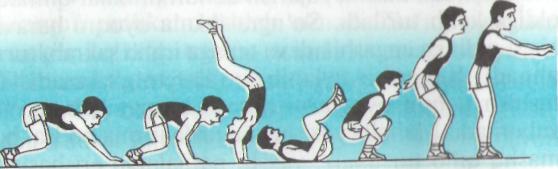 Yakuniy qism: 3-5 daqiqaQayta saflanishTiklanish, nafas rostlovchi mashq bajarishO’quvchilarga o’tilgan dars yakuni haqida  qisqacha maolumot berish, ularni baholash.Darsni yakunlash. Hayrlashish. Umumiy saf maydonidan chiqib ketish. 3-5 daqiqa3-5 daqiqa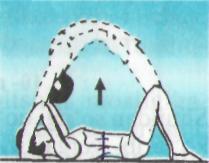 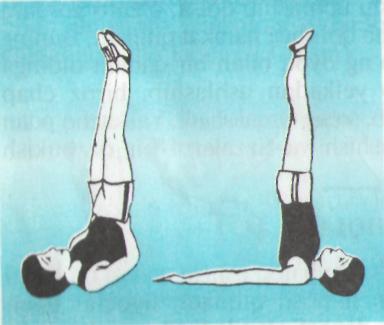 Dars qismlariDarsning borishiMe’yoriUslubiy ko’rsatmaUslubiy ko’rsatmaTayyorlov qism:12-15 daqiqaSaflanishSalomlashishDavomatni aniqlashO’quvchilarni sog’lig’ini tekshirishDarsning mazmuni va vazifalarini tushuntirishSaf mashqlarini «O’ngga», «chapga», «Orqaga» buyruqlarini bajarish.Ilon izi bo’lib yurishSafda yurish, sekin yugurish, yugurish.2-marta3-martaO’quvchilarni bo’y-bo’yi bilan saqlanishiga e’tibor berish. O’quvilarni sport kiyimini tekshirish.Kasal o’quvchilarni aniqlash. O’quvchilarni 4 qatorga saflash.O’quvchilarni bo’y-bo’yi bilan saqlanishiga e’tibor berish. O’quvilarni sport kiyimini tekshirish.Kasal o’quvchilarni aniqlash. O’quvchilarni 4 qatorga saflash.Tayyorlov qism:12-15 daqiqaD.H. oyoqlar yelka kengligida, qo’llar belda. Boshni oldinga egamiz 2.Boshni orqaga egamiz3. Boshni chapga egamiz. 4. Boshni o’ngga egamiz. 4-6 martaBoshni to’liq egishga eotibor berish.Boshni to’liq egishga eotibor berish.Tayyorlov qism:12-15 daqiqaD.h. oyoqlar yelka kengligida, qo’llar yelkada. 1-2 qo’llarni oldinga aylantiramiz. 3-4 qo’llarni orqaga aylantiramiz. 4-6 martaQo’llarni to’liq aylantirishga eotibor berish.Qo’llarni to’liq aylantirishga eotibor berish.Tayyorlov qism:12-15 daqiqaD.h. qo’llar oldinga oyoqlar yelka kengligida 1-4 qo’llarni qaychisimon holatida harakatlantiramiz2-4 martaGavdani tik tutgan holda qo’llarni bir tekisda tezroq aylantirishGavdani tik tutgan holda qo’llarni bir tekisda tezroq aylantirishTayyorlov qism:12-15 daqiqaD.h. oyoqlar yelka kengligida, chap qo’l belda, o’ng qo’l yuqorida. 1-chap tomonga egilamiz. 2. O’ng tomonga egilamiz. 4-6 martaTizza bukilmagan holda to’g’ri egilishga eotibor berishTizza bukilmagan holda to’g’ri egilishga eotibor berishTayyorlov qism:12-15 daqiqaD.h. qo’l belda, oyoqlar yelka kengligidaOldinga egilamiz 2.Orqaga egilamiz3CHap tomonga egilamiz4O’ng tomonga egilamiz4-6 martaOyoqlar tizzadan bukilmay, qo’llar cho’zib, to’g’ri egilishga eotibor berish. Oyoqlar tizzadan bukilmay, qo’llar cho’zib, to’g’ri egilishga eotibor berish. O’quvchilarni bir qatorga saflab, yangi dars o’tish uchun tayyorlash.O’quvchilarni bir qatorga saflab, yangi dars o’tish uchun tayyorlash.O’quvchilarni bir qatorga saflab, yangi dars o’tish uchun tayyorlash.O’quvchilarni bir qatorga saflab, yangi dars o’tish uchun tayyorlash.O’quvchilarni bir qatorga saflab, yangi dars o’tish uchun tayyorlash.Asosiy qism: 25-28 daqiqaa) Gimnastika narvonda o’tirib, qo’llarda osilib turish; b) Gimnastika narvonida osilib turib, tizzalarni bukib ko’tarish;     v) Past va baland turniklarda osilish, tortilish mashqlari;d) Qiya qilib qo’yilgan gimnastika o’rindig’ida cho’qqayib o’tirib va tizzada turgan holatda tirmashib chiqish; e) Qiya qo’yilgan gimnastika o’rindig’iga qorinda yotgan holatda tortilishga o’rgatish.2-4 marta2-4 marta2-4 marta2-4 marta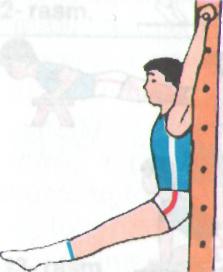 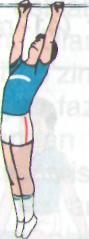 Yakuniy qism: 3-5 daqiqaQayta saflanishTiklanish, nafas rostlovchi mashq bajarishO’quvchilarga o’tilgan dars yakuni haqida  qisqacha maolumot berish, ularni baholash.Darsni yakunlash. Hayrlashish. Umumiy saf maydonidan chiqib ketish. 3-5 daqiqa3-5 daqiqaUmumiy saf maydonidan chiqib ketish.QismlarDarsning borishiMeyoriUslubiy ko’rsatmaTayyorgarlik qism: 13-15minutSaflanish, raport topshirish, salomlashishi, yangi mavzuning bayoni. Nazariy ma’lumot.1 martaDarsning maqsad va vazifalarini aniq tushuntirish. Tayyorgarlik qism: 13-15minut2. Saf mashqlari: «O’ngga», «chapga», «Orqaga» burilishlar. 4-6 martaOyoq harakatlarini nazorat qilishTayyorgarlik qism: 13-15minut3. Yurish-yugurish, yurish-saflanish, u qatorga qayta saflanish.1 martaQomatni to’g’ri tutishga e’tibor berish. Tayyorgarlik qism: 13-15minutUmumiy rivojlantiruvchi mashqlarUmumiy rivojlantiruvchi mashqlarUmumiy rivojlantiruvchi mashqlarTayyorgarlik qism: 13-15minut1. D.h. 1-bosh oldinga, 2-orqaga, 3-chap yonboshga qayriladi, 4-d.h. 8-10 martaGavdani to’g’ri ushlashni nazorat qilish. Tayyorgarlik qism: 13-15minut2. D.h. qo’llar yelkada, oldinga harakat, qo’llar yelkada ortga harakat. 8-10 martaElkalar qimirlashi shart emas. Tayyorgarlik qism: 13-15minut3. D.h. chap qo’l yuqorida, o’ng qo’l pastda, 1-2 qo’llar harakatlanadi, 3-4 qo’llar harakati almashadi. 8-10 martaOyoqlar yerdan uzilmasligi kerak. Tayyorgarlik qism: 13-15minut4. D.h. qo’llar belda, oyoqlar yelka kengligida ochilgan. 1-chapga egiladi, 2-d.h., 3-o’ngga egiladi, 4-d.h.8-10 martaPastga egilganda oyoq tizzalari bukilmaydi. Tayyorgarlik qism: 13-15minutD.h. qo’llar belda, oyoqlar yelka kengligida ochilgan. 1-oldinga egilib, qo’llar oyoq uchiga tekkiziladi. 2-d.h., 3-orqaga egiladi, 4-d.h.8-10 martaDastlabki holatga 4 komandasi bilan qaytamiz. Tayyorgarlik qism: 13-15minut6. D.h. qo’llar yonga uzatilgan, musht holatda, oyoqlar yelka kengligida ochilgan. 1-beldan yuqorisi chapga buriladi, 2-d.h., 3-o’ngga buriladi, 4-d.h.8-10 martaO’tirgan holatda oyoqlar uchiga og’irlikni beramiz.Tayyorgarlik qism: 13-15minut7. D.h. oyoqlar juftlikda, qo’llar beldi. 1-qo’llar oldinga uzatilib o’tiriladi, 2-d.h.20 martaTayyorgarlik qism: 13-15minut8. D.h. oyoqlar juftlikda sakrab, tizzalarni ko’krakka tekkizish.6-8 martaSakrab tushganda oyoqlar uchiga tushamiz.Tayyorgarlik qism: 13-15minut9. D.h. qo’llar belda, oyoqni uchida, joyida sakrash. 10-12 martaQomatni tik saqlash.Asosiy qism:25-28 minut Saflanish. O’quvchilarga yangi mavzu to’g’risida qisqacha ma’lumot berish.Saflanish. O’quvchilarga yangi mavzu to’g’risida qisqacha ma’lumot berish.Saflanish. O’quvchilarga yangi mavzu to’g’risida qisqacha ma’lumot berish.Asosiy qism:25-28 minut a) Arqonga tirmashib chiqishni o’rgatish;1-2 marta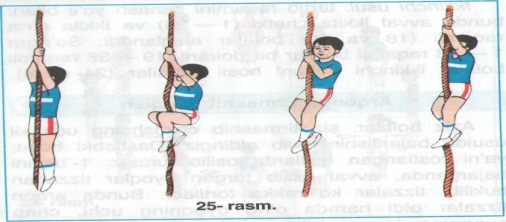 Asosiy qism:25-28 minut b) Arqonga uch harakatda tirmashib chiqishni o’rgatish;1-2 martaAsosiy qism:25-28 minut v) To’ldirma to’plar bilan mashq bajarish;1 martaYakuniy qism: 3-5 minutEngil yugurish va yurish. Qayta saflanish. Nafas rostlash.Uyga vazifa. Hayrlashuv.3-5 minutNafas rostlash uchun yengil yugurish. Darslarda yaxshi natija ko’rsatgan o’quvchilarni baholash. Uyga vazifa. Dars qismlariDarsning borishiMe’yoriUslubiy ko’rsatmaUslubiy ko’rsatmaTayyorlov qism:12-15 daqiqaSaflanishSalomlashishDavomatni aniqlashO’quvchilarni sog’lig’ini tekshirishDarsning mazmuni va vazifalarini tushuntirishSaf mashqlarini «O’ngga», «chapga», «Orqaga» buyruqlarini bajarish.Ilon izi bo’lib yurishSafda yurish, sekin yugurish, yugurish.2-marta3-martaO’quvchilarni bo’y-bo’yi bilan saqlanishiga e’tibor berish. O’quvilarni sport kiyimini tekshirish.Kasal o’quvchilarni aniqlash. O’quvchilarni 4 qatorga saflash.O’quvchilarni bo’y-bo’yi bilan saqlanishiga e’tibor berish. O’quvilarni sport kiyimini tekshirish.Kasal o’quvchilarni aniqlash. O’quvchilarni 4 qatorga saflash.Tayyorlov qism:12-15 daqiqaD.H. oyoqlar yelka kengligida, qo’llar belda. Boshni oldinga egamiz 2.Boshni orqaga egamiz3. Boshni chapga egamiz. 4. Boshni o’ngga egamiz. 4-6 martaBoshni to’liq egishga eotibor berish.Boshni to’liq egishga eotibor berish.Tayyorlov qism:12-15 daqiqaD.h. oyoqlar yelka kengligida, qo’llar yelkada. 1-2 qo’llarni oldinga aylantiramiz. 3-4 qo’llarni orqaga aylantiramiz. 4-6 martaQo’llarni to’liq aylantirishga eotibor berish.Qo’llarni to’liq aylantirishga eotibor berish.Tayyorlov qism:12-15 daqiqaD.h. qo’llar oldinga oyoqlar yelka kengligida 1-4 qo’llarni qaychisimon holatida harakatlantiramiz2-4 martaGavdani tik tutgan holda qo’llarni bir tekisda tezroq aylantirishGavdani tik tutgan holda qo’llarni bir tekisda tezroq aylantirishTayyorlov qism:12-15 daqiqaD.h. oyoqlar yelka kengligida, chap qo’l belda, o’ng qo’l yuqorida. 1-chap tomonga egilamiz. 2. O’ng tomonga egilamiz. 4-6 martaTizza bukilmagan holda to’g’ri egilishga eotibor berishTizza bukilmagan holda to’g’ri egilishga eotibor berishTayyorlov qism:12-15 daqiqaD.h. qo’l belda, oyoqlar yelka kengligidaOldinga egilamiz 2.Orqaga egilamiz3CHap tomonga egilamiz4O’ng tomonga egilamiz4-6 martaOyoqlar tizzadan bukilmay, qo’llar cho’zib, to’g’ri egilishga eotibor berish. Oyoqlar tizzadan bukilmay, qo’llar cho’zib, to’g’ri egilishga eotibor berish. Tayyorlov qism:12-15 daqiqaD.h. chap qo’l yuqorida, o’ng qo’l pastda, 1-2 chap qo’lni yuqoriga siltaymiz. 3-4 o’ng qo’lni yuqoriga siltaymiz4-6 martaGavdani tik tutib, qo’llarni yuqoriga uzaytirishni tekshirish. Gavdani tik tutib, qo’llarni yuqoriga uzaytirishni tekshirish. Tayyorlov qism:12-15 daqiqaD.h. qo’llar belda, oyqlar yelka kengligidan kengroqQo’lni chap oyoqqa tekkizamizO’rtaga tekkizamizO’ng oyoqqa tekkizamiz4-6 martaOyoqlar tizzadan bukilmay, qo’llarni oyoqlarga tekkizishni kuzatib borish, to’liq egilishga e’tibor berish. Oyoqlar tizzadan bukilmay, qo’llarni oyoqlarga tekkizishni kuzatib borish, to’liq egilishga e’tibor berish. O’quvchilarni bir qatorga saflab, yangi dars o’tish uchun tayyorlash.O’quvchilarni bir qatorga saflab, yangi dars o’tish uchun tayyorlash.O’quvchilarni bir qatorga saflab, yangi dars o’tish uchun tayyorlash.O’quvchilarni bir qatorga saflab, yangi dars o’tish uchun tayyorlash.O’quvchilarni bir qatorga saflab, yangi dars o’tish uchun tayyorlash.Asosiy qism: 25-28 daqiqa5-NAZORAT ISHI  a) Tayanib sakrash mashqlari;b) Gimnastika “Kazyoli”dan oyoqlarni kerib va bukib sakrash; Natijaga topshirish 1-3 marta1-3 marta1-3 marta1-3 marta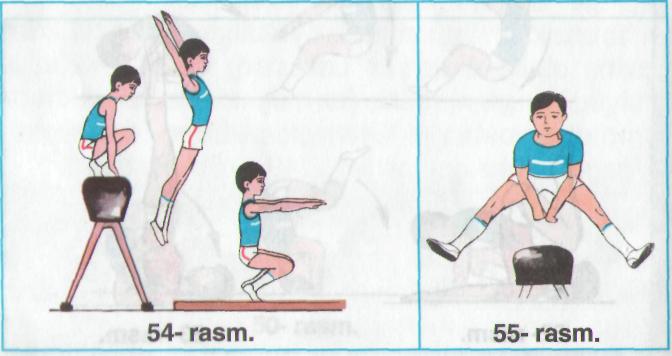 Yakuniy qism: 3-5 daqiqaQayta saflanishO’quvchilarga o’tilgan dars yakuni haqida  qisqacha ma’lumot berish, ularni baholash.Darsni yakunlash. Hayrlashish. 3-5 daqiqa3-5 daqiqaTiklanish, nafas rostlovchi mashq bajarish№Darsning mazmuniDarsning mazmuniVaqtUmumiy metodik ko’rsatmaTAYYORLOV QISMI.    12-15 MIN.TAYYORLOV QISMI.    12-15 MIN.TAYYORLOV QISMI.    12-15 MIN.TAYYORLOV QISMI.    12-15 MIN.TAYYORLOV QISMI.    12-15 MIN.Saflanish,salomlashish,Yuqlama qilish,mavzu bilan tanishtirish,Turgan joyda burilishlar.Sekin yurish.YugurishMaxsus Mashqlar:a\Oyoqdan oyoqqa sakrashb\tizzalarni baland kutarib yugurishv\Oyoqlarni orqaga siltab yugurish.Umumiy rivojlantiruvchi Mashqlar.1.D.X.-oyoqlar yelka            kengligida qo’llar   belda 1-4   boshni chap yonga  aylantiramiz1-4   boshni o’ng yonga aylantiramiz.2.D.X-oyoqlar yelka kengligida,qo’llar yelkada 1-4 yelkani orqa tomonga aylantiramiz1-4elkani oldinga aylantiramiz3.D.X-oyoqlar yelka kengiligida qo’llar belda 1-2 chap yonga egilamiz3-4o’ng yonga egilamiz4.D.X-oyoqlar yelka kengligida,qo’llar belda1-3 oldinga egilamiz 4 D.X5.D.X- qo’llar belda 1-4 belni o’ng tomonga aylantiramiz4-8 belni chap tomonga aylantiramiz6.D.X-qo’llar tizzaga 1-4 tizzani ichkariga aylantiramiz1-4 tizzalarni tashqariga aylantiramizSaflanish,salomlashish,Yuqlama qilish,mavzu bilan tanishtirish,Turgan joyda burilishlar.Sekin yurish.YugurishMaxsus Mashqlar:a\Oyoqdan oyoqqa sakrashb\tizzalarni baland kutarib yugurishv\Oyoqlarni orqaga siltab yugurish.Umumiy rivojlantiruvchi Mashqlar.1.D.X.-oyoqlar yelka            kengligida qo’llar   belda 1-4   boshni chap yonga  aylantiramiz1-4   boshni o’ng yonga aylantiramiz.2.D.X-oyoqlar yelka kengligida,qo’llar yelkada 1-4 yelkani orqa tomonga aylantiramiz1-4elkani oldinga aylantiramiz3.D.X-oyoqlar yelka kengiligida qo’llar belda 1-2 chap yonga egilamiz3-4o’ng yonga egilamiz4.D.X-oyoqlar yelka kengligida,qo’llar belda1-3 oldinga egilamiz 4 D.X5.D.X- qo’llar belda 1-4 belni o’ng tomonga aylantiramiz4-8 belni chap tomonga aylantiramiz6.D.X-qo’llar tizzaga 1-4 tizzani ichkariga aylantiramiz1-4 tizzalarni tashqariga aylantiramiz2 min.3 min4x4 marta4x4 marta4x4 marta4x4 marta4x4 marta4x4 marta2 min.3 min4x4 marta4x4 marta4x4 marta4x4 marta4x4 marta4x4 martaXXXXXXXXXXXXXXXX                      OO’nga,chapga,orqaga burilishlarOyoq uchida yengil yugurishBoshni o’rtacha tezlikda aylantiramizTizzalarni bukmasdan o’rtacha tezlikda aylantiramizMashqlar to’liq va anik bajarilishi kerakTizzalar bukmaslik va mashq to’liq bajarilishi zarurO’rtacha tezlikda bajarilishi kerakOyoqlarni yerdan kutarmasdan bajaramizAsosiy qism. 25-28.Asosiy qism. 25-28.Asosiy qism. 25-28.Asosiy qism. 25-28.Asosiy qism. 25-28.Gimnastika. a) Yakkacho’p ustida muvozanat saqlash mashqlari bajarish; b) Yakkacho’pda bir oyoqda, oyoq uchlarida tik turish mashqlari; v) Yakkacho’p ustiga qo’yilgan to’plar ustidan hatlab o’tish;    d) Yakkacho’p ustida 1800 va 3600 burilishlar, yumshoq sakrab tushishlar;  e) “Qaldirg’och” hosil qilish.Gimnastika. a) Yakkacho’p ustida muvozanat saqlash mashqlari bajarish; b) Yakkacho’pda bir oyoqda, oyoq uchlarida tik turish mashqlari; v) Yakkacho’p ustiga qo’yilgan to’plar ustidan hatlab o’tish;    d) Yakkacho’p ustida 1800 va 3600 burilishlar, yumshoq sakrab tushishlar;  e) “Qaldirg’och” hosil qilish.Gimnastika. a) Yakkacho’p ustida muvozanat saqlash mashqlari bajarish; b) Yakkacho’pda bir oyoqda, oyoq uchlarida tik turish mashqlari; v) Yakkacho’p ustiga qo’yilgan to’plar ustidan hatlab o’tish;    d) Yakkacho’p ustida 1800 va 3600 burilishlar, yumshoq sakrab tushishlar;  e) “Qaldirg’och” hosil qilish.2 marta.2 marta.2 marta.2 marta.2 marta.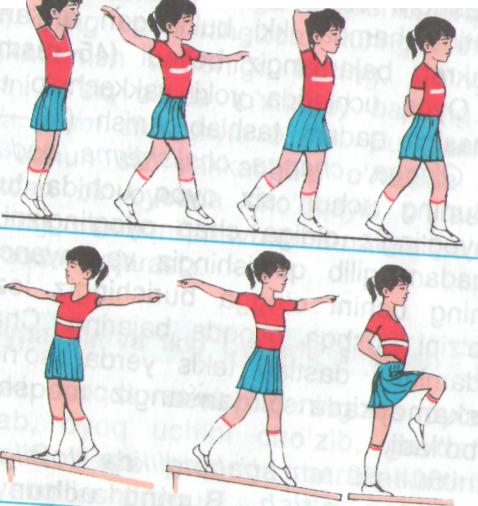 Yakunlov qismi 3-5 minutYakunlov qismi 3-5 minutYakunlov qismi 3-5 minutYakunlov qismi 3-5 minutYakunlov qismi 3-5 minutOxista yugurishQayta saflanish.Oxista yugurishQayta saflanish.Oxista yugurishQayta saflanish. 3-5 daqO’quvchilarni ragbatlantirish,yutuq va kamchiliklarini ko’rsatib o’tish,xayrlashish.Dars qismlariDarsning borishiMe’yoriUslubiy ko’rsatmaUslubiy ko’rsatmaTayyorlov qism:12-15 daqiqaSaflanishSalomlashishDavomatni aniqlashO’quvchilarni sog’lig’ini tekshirishDarsning mazmuni va vazifalarini tushuntirishSaf mashqlarini «O’ngga», «chapga», «Orqaga» buyruqlarini bajarish.Ilon izi bo’lib yurishSafda yurish, sekin yugurish, yugurish.2-marta3-martaO’quvchilarni bo’y-bo’yi bilan saqlanishiga e’tibor berish. O’quvilarni sport kiyimini tekshirish.Kasal o’quvchilarni aniqlash. O’quvchilarni 4 qatorga saflash.O’quvchilarni bo’y-bo’yi bilan saqlanishiga e’tibor berish. O’quvilarni sport kiyimini tekshirish.Kasal o’quvchilarni aniqlash. O’quvchilarni 4 qatorga saflash.Tayyorlov qism:12-15 daqiqaD.H. oyoqlar yelka kengligida, qo’llar belda. Boshni oldinga egamiz 2.Boshni orqaga egamiz3. Boshni chapga egamiz. 4. Boshni o’ngga egamiz. 4-6 martaBoshni to’liq egishga eotibor berish.Boshni to’liq egishga eotibor berish.Tayyorlov qism:12-15 daqiqaD.h. oyoqlar yelka kengligida, qo’llar yelkada. 1-2 qo’llarni oldinga aylantiramiz. 3-4 qo’llarni orqaga aylantiramiz. 4-6 martaQo’llarni to’liq aylantirishga eotibor berish.Qo’llarni to’liq aylantirishga eotibor berish.Tayyorlov qism:12-15 daqiqaD.h. qo’llar oldinga oyoqlar yelka kengligida 1-4 qo’llarni qaychisimon holatida harakatlantiramiz2-4 martaGavdani tik tutgan holda qo’llarni bir tekisda tezroq aylantirishGavdani tik tutgan holda qo’llarni bir tekisda tezroq aylantirishTayyorlov qism:12-15 daqiqaD.h. oyoqlar yelka kengligida, chap qo’l belda, o’ng qo’l yuqorida. 1-chap tomonga egilamiz. 2. O’ng tomonga egilamiz. 4-6 martaTizza bukilmagan holda to’g’ri egilishga eotibor berishTizza bukilmagan holda to’g’ri egilishga eotibor berishTayyorlov qism:12-15 daqiqaD.h. qo’l belda, oyoqlar yelka kengligidaOldinga egilamiz 2.Orqaga egilamiz3CHap tomonga egilamiz4O’ng tomonga egilamiz4-6 martaOyoqlar tizzadan bukilmay, qo’llar cho’zib, to’g’ri egilishga eotibor berish. Oyoqlar tizzadan bukilmay, qo’llar cho’zib, to’g’ri egilishga eotibor berish. Tayyorlov qism:12-15 daqiqaD.h. chap qo’l yuqorida, o’ng qo’l pastda, 1-2 chap qo’lni yuqoriga siltaymiz. 3-4 o’ng qo’lni yuqoriga siltaymiz4-6 martaGavdani tik tutib, qo’llarni yuqoriga uzaytirishni tekshirish. Gavdani tik tutib, qo’llarni yuqoriga uzaytirishni tekshirish. O’quvchilarni bir qatorga saflab, yangi dars o’tish uchun tayyorlash.O’quvchilarni bir qatorga saflab, yangi dars o’tish uchun tayyorlash.O’quvchilarni bir qatorga saflab, yangi dars o’tish uchun tayyorlash.O’quvchilarni bir qatorga saflab, yangi dars o’tish uchun tayyorlash.O’quvchilarni bir qatorga saflab, yangi dars o’tish uchun tayyorlash.Asosiy qism: 25-28 daqiqaa) O’ng va chap yonlama yurish mashqlari;             b) Tayanib sakrash mashqlari; v) Balandligi 60-70 smli gimnastika “kazyoli” ustiga tayanib sakrab chiqish va yumshoq sakrab tushish;         d) Oyoqlarni kerib sakrash; e) Past turnikda bir oyoqda, ikki oyoqda osilib turish.1-3 marta1-3 marta1-3 marta1-3 marta1-3 marta1-3 martaYakuniy qism: 3-5 daqiqaQayta saflanishO’quvchilarga o’tilgan dars yakuni haqida  qisqacha maolumot berish, ularni baholash.Darsni yakunlash. Hayrlashish. Umumiy saf maydonidan chiqib ketish. 3-5 daqiqa3-5 daqiqaTiklanish, nafas rostlovchi mashq bajarishDars qismlariDarsning borishiMe’yoriUslubiy ko’rsatmaUslubiy ko’rsatmaTayyorlov qism:12-15 daqiqaSaflanishSalomlashishDavomatni aniqlashO’quvchilarni sog’lig’ini tekshirishDarsning mazmuni va vazifalarini tushuntirishSaf mashqlarini «O’ngga», «chapga», «Orqaga» buyruqlarini bajarish.Ilon izi bo’lib yurishSafda yurish, sekin yugurish, yugurish.2-marta3-martaO’quvchilarni bo’y-bo’yi bilan saqlanishiga e’tibor berish. O’quvchilarni sport kiyimini tekshirish.Kasal o’quvchilarni aniqlash. O’quvchilarni 4 qatorga saflash.O’quvchilarni bo’y-bo’yi bilan saqlanishiga e’tibor berish. O’quvchilarni sport kiyimini tekshirish.Kasal o’quvchilarni aniqlash. O’quvchilarni 4 qatorga saflash.Tayyorlov qism:12-15 daqiqaD.H. oyoqlar yelka kengligida, qo’llar belda. Boshni oldinga egamiz 2.Boshni orqaga egamiz3. Boshni chapga egamiz. 4. Boshni o’ngga egamiz. 4-6 martaBoshni to’liq egishga eotibor berish.Boshni to’liq egishga eotibor berish.Tayyorlov qism:12-15 daqiqaD.h. oyoqlar yelka kengligida, qo’llar yelkada. 1-2 qo’llarni oldinga aylantiramiz. 3-4 qo’llarni orqaga aylantiramiz. 4-6 martaQo’llarni to’liq aylantirishga eotibor berish.Qo’llarni to’liq aylantirishga eotibor berish.Tayyorlov qism:12-15 daqiqaD.h. qo’llar oldinga oyoqlar yelka kengligida 1-4 qo’llarni qaychisimon holatida harakatlantiramiz2-4 martaGavdani tik tutgan holda qo’llarni bir tekisda tezroq aylantirishGavdani tik tutgan holda qo’llarni bir tekisda tezroq aylantirishTayyorlov qism:12-15 daqiqaD.h. oyoqlar yelka kengligida, chap qo’l belda, o’ng qo’l yuqorida. 1-chap tomonga egilamiz. 2. O’ng tomonga egilamiz. 4-6 martaTizza bukilmagan holda to’g’ri egilishga eotibor berishTizza bukilmagan holda to’g’ri egilishga eotibor berishTayyorlov qism:12-15 daqiqaD.h. qo’l belda, oyoqlar yelka kengligidaOldinga egilamiz 2.Orqaga egilamiz3CHap tomonga egilamiz4O’ng tomonga egilamiz4-6 martaOyoqlar tizzadan bukilmay, qo’llar cho’zib, to’g’ri egilishga eotibor berish. Oyoqlar tizzadan bukilmay, qo’llar cho’zib, to’g’ri egilishga eotibor berish. Tayyorlov qism:12-15 daqiqaD.h. chap qo’l yuqorida, o’ng qo’l pastda, 1-2 chap qo’lni yuqoriga siltaymiz. 3-4 o’ng qo’lni yuqoriga siltaymiz4-6 martaGavdani tik tutib, qo’llarni yuqoriga uzaytirishni tekshirish. Gavdani tik tutib, qo’llarni yuqoriga uzaytirishni tekshirish. O’quvchilarni bir qatorga saflab, yangi dars o’tish uchun tayyorlash.O’quvchilarni bir qatorga saflab, yangi dars o’tish uchun tayyorlash.O’quvchilarni bir qatorga saflab, yangi dars o’tish uchun tayyorlash.O’quvchilarni bir qatorga saflab, yangi dars o’tish uchun tayyorlash.O’quvchilarni bir qatorga saflab, yangi dars o’tish uchun tayyorlash.Asosiy qism: 25-28 daqiqa Gimnastika.a) Akrobatika mashqlarini takrorlash;                        b) Buyumlar bilan mashq bajarish (arg’amchida sakrash, gardishni aylantirish, to’ldirma to’plar bilan); v) Polda va gimnastika o’rindig’ida qo’llarni bukib yozish mashqlari.1-3 marta1-3 marta1-3 marta1-3 martaYakuniy qism: 3-5 daqiqaQayta saflanishO’quvchilarga o’tilgan dars yakuni haqida  qisqacha maolumot berish, ularni baholash.Darsni yakunlash. Hayrlashish. Umumiy saf maydonidan chiqib ketish. 3-5 daqiqa3-5 daqiqaTiklanish, nafas rostlovchi mashq bajarishQismlarDarsning borishiMeyoriUslubiy ko’rsatmaTayyorgarlik qism: 13-15minutSaflanish, raport topshirish, salomlashishi, yangi mavzuning bayoni. Nazariy ma’lumot.1 martaDarsning maqsad va vazifalarini aniq tushuntirish. Tayyorgarlik qism: 13-15minut2. Saf mashqlari: «O’ngga», «chapga», «Orqaga» burilishlar. 4-6 martaOyoq harakatlarini nazorat qilishTayyorgarlik qism: 13-15minut3. Yurish-yugurish, yurish-saflanish, u qatorga qayta saflanish.1 martaQomatni to’g’ri tutishga e’tibor berish. Tayyorgarlik qism: 13-15minutUmumiy rivojlantiruvchi mashqlarUmumiy rivojlantiruvchi mashqlarUmumiy rivojlantiruvchi mashqlarTayyorgarlik qism: 13-15minut1. D.h. 1-bosh oldinga, 2-orqaga, 3-chap yonboshga qayriladi, 4-d.h. 8-10 martaGavdani to’g’ri ushlashni nazorat qilish. Tayyorgarlik qism: 13-15minut2. D.h. qo’llar yelkada, oldinga harakat, qo’llar yelkada ortga harakat. 8-10 martaElkalar qimirlashi shart emas. Tayyorgarlik qism: 13-15minut3. D.h. chap qo’l yuqorida, o’ng qo’l pastda, 1-2 qo’llar harakatlanadi, 3-4 qo’llar harakati almashadi. 8-10 martaOyoqlar yerdan uzilmasligi kerak. Tayyorgarlik qism: 13-15minut4. D.h. qo’llar belda, oyoqlar yelka kengligida ochilgan. 1-chapga egiladi, 2-d.h., 3-o’ngga egiladi, 4-d.h.8-10 martaPastga egilganda oyoq tizzalari bukilmaydi. Tayyorgarlik qism: 13-15minutD.h. qo’llar belda, oyoqlar yelka kengligida ochilgan. 1-oldinga egilib, qo’llar oyoq uchiga tekkiziladi. 2-d.h., 3-orqaga egiladi, 4-d.h.8-10 martaDastlabki holatga 4 komandasi bilan qaytamiz. Tayyorgarlik qism: 13-15minut6. D.h. qo’llar yonga uzatilgan, musht holatda, oyoqlar yelka kengligida ochilgan. 1-beldan yuqorisi chapga buriladi, 2-d.h., 3-o’ngga buriladi, 4-d.h.8-10 martaO’tirgan holatda oyoqlar uchiga og’irlikni beramiz.Tayyorgarlik qism: 13-15minut7. D.h. oyoqlar juftlikda, qo’llar beldi. 1-qo’llar oldinga uzatilib o’tiriladi, 2-d.h.20 martaTayyorgarlik qism: 13-15minut8. D.h. oyoqlar juftlikda sakrab, tizzalarni ko’krakka tekkizish.6-8 martaSakrab tushganda oyoqlar uchiga tushamiz.Asosiy qism:25-28 minut Saflanish. O’quvchilarga yangi mavzu to’g’risida qisqacha ma’lumot berish.Saflanish. O’quvchilarga yangi mavzu to’g’risida qisqacha ma’lumot berish.Saflanish. O’quvchilarga yangi mavzu to’g’risida qisqacha ma’lumot berish.Asosiy qism:25-28 minut a) Polda va yakkacho’pda muvozanat saqlash;         1-2 martaAsosiy qism:25-28 minut b) Yakkacho’p ustida muvozanat saqlab yurish;1-2 martaAsosiy qism:25-28 minut d) Bel va kuraklarda turish; e) “Ko’prikcha”.1-2 martaYakuniy qism: 3-5 minutEngil yugurish va yurish. Qayta saflanish. Nafas rostlash.Uyga vazifa. Hayrlashuv.3-5 minutQismlarDarsning borishiMeyoriUslubiy ko’rsatmaTayyorgarlik qism: 13-15minutSaflanish, raport topshirish, salomlashishi, yangi mavzuning bayoni. Nazariy ma’lumot.1 martaDarsning maqsad va vazifalarini aniq tushuntirish. Tayyorgarlik qism: 13-15minut2. Saf mashqlari: «O’ngga», «chapga», «Orqaga» burilishlar. 4-6 martaOyoq harakatlarini nazorat qilishTayyorgarlik qism: 13-15minut3. Yurish-yugurish, yurish-saflanish, u qatorga qayta saflanish.1 martaQomatni to’g’ri tutishga e’tibor berish. Tayyorgarlik qism: 13-15minutUmumiy rivojlantiruvchi mashqlarUmumiy rivojlantiruvchi mashqlarUmumiy rivojlantiruvchi mashqlarTayyorgarlik qism: 13-15minut1. D.h. 1-bosh oldinga, 2-orqaga, 3-chap yonboshga qayriladi, 4-d.h. 8-10 martaGavdani to’g’ri ushlashni nazorat qilish. Tayyorgarlik qism: 13-15minut2. D.h. qo’llar yelkada, oldinga harakat, qo’llar yelkada ortga harakat. 8-10 martaElkalar qimirlashi shart emas. Tayyorgarlik qism: 13-15minut3. D.h. chap qo’l yuqorida, o’ng qo’l pastda, 1-2 qo’llar harakatlanadi, 3-4 qo’llar harakati almashadi. 8-10 martaOyoqlar yerdan uzilmasligi kerak. Tayyorgarlik qism: 13-15minut4. D.h. qo’llar belda, oyoqlar yelka kengligida ochilgan. 1-chapga egiladi, 2-d.h., 3-o’ngga egiladi, 4-d.h.8-10 martaPastga egilganda oyoq tizzalari bukilmaydi. Tayyorgarlik qism: 13-15minutD.h. qo’llar belda, oyoqlar yelka kengligida ochilgan. 1-oldinga egilib, qo’llar oyoq uchiga tekkiziladi. 2-d.h., 3-orqaga egiladi, 4-d.h.8-10 martaDastlabki holatga 4 komandasi bilan qaytamiz. Tayyorgarlik qism: 13-15minut6. D.h. qo’llar yonga uzatilgan, musht holatda, oyoqlar yelka kengligida ochilgan. 1-beldan yuqorisi chapga buriladi, 2-d.h., 3-o’ngga buriladi, 4-d.h.8-10 martaO’tirgan holatda oyoqlar uchiga og’irlikni beramiz.Tayyorgarlik qism: 13-15minut7. D.h. oyoqlar juftlikda, qo’llar beldi. 1-qo’llar oldinga uzatilib o’tiriladi, 2-d.h.20 martaTayyorgarlik qism: 13-15minut8. D.h. oyoqlar juftlikda sakrab, tizzalarni ko’krakka tekkizish.6-8 martaSakrab tushganda oyoqlar uchiga tushamiz.Asosiy qism:25-28 minut Saflanish. O’quvchilarga yangi mavzu to’g’risida qisqacha ma’lumot berish.Saflanish. O’quvchilarga yangi mavzu to’g’risida qisqacha ma’lumot berish.Saflanish. O’quvchilarga yangi mavzu to’g’risida qisqacha ma’lumot berish.Asosiy qism:25-28 minut 6-NAZORAT IShI Oddly va aralash osilish usullari: tik turgan holda osilish cho'qqaygan  holda  osilish  1-2 marta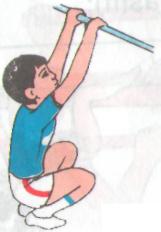 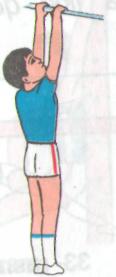 Asosiy qism:25-28 minut Quvnoq o’yin.10 daqYakuniy qism: 3-5 minutEngil yugurish va yurish. Qayta saflanish. Nafas rostlash.Uyga vazifa. Hayrlashuv.3-5 minutNafas rostlash uchun yengil yugurish. Darslarda yaxshi natija ko’rsatgan o’quvchilarni baholash. Uyga vazifa. №Darsning mazmuniDarsning mazmuniVaqtUmumiy metodik ko’rsatmaTAYYORLOV QISMI.    12-15 MIN.TAYYORLOV QISMI.    12-15 MIN.TAYYORLOV QISMI.    12-15 MIN.TAYYORLOV QISMI.    12-15 MIN.TAYYORLOV QISMI.    12-15 MIN.Saflanish,salomlashish,Yuqlama qilish,mavzu bilan tanishtirish,Turgan joyda burilishlar.Sekin yurish.YugurishMaxsus Mashqlar:a\Oyoqdan oyoqqa sakrashb\tizzalarni baland kutarib yugurishv\Oyoqlarni orqaga siltab yugurish.Umumiy rivojlantiruvchi Mashqlar.1.D.X.-oyoqlar yelka            kengligida qo’llar   belda 1-4   boshni chap yonga  aylantiramiz1-4   boshni o’ng yonga aylantiramiz.2.D.X-oyoqlar yelka kengligida,qo’llar yelkada 1-4 yelkani orqa tomonga aylantiramiz1-4elkani oldinga aylantiramiz3.D.X-oyoqlar yelka kengiligida qo’llar belda 1-2 chap yonga egilamiz3-4o’ng yonga egilamiz4.D.X-oyoqlar yelka kengligida,qo’llar belda1-3 oldinga egilamiz 4 D.X5.D.X- qo’llar belda 1-4 belni o’ng tomonga aylantiramiz4-8 belni chap tomonga aylantiramiz6.D.X-qo’llar tizzaga 1-4 tizzani ichkariga aylantiramiz1-4 tizzalarni tashqariga aylantiramizSaflanish,salomlashish,Yuqlama qilish,mavzu bilan tanishtirish,Turgan joyda burilishlar.Sekin yurish.YugurishMaxsus Mashqlar:a\Oyoqdan oyoqqa sakrashb\tizzalarni baland kutarib yugurishv\Oyoqlarni orqaga siltab yugurish.Umumiy rivojlantiruvchi Mashqlar.1.D.X.-oyoqlar yelka            kengligida qo’llar   belda 1-4   boshni chap yonga  aylantiramiz1-4   boshni o’ng yonga aylantiramiz.2.D.X-oyoqlar yelka kengligida,qo’llar yelkada 1-4 yelkani orqa tomonga aylantiramiz1-4elkani oldinga aylantiramiz3.D.X-oyoqlar yelka kengiligida qo’llar belda 1-2 chap yonga egilamiz3-4o’ng yonga egilamiz4.D.X-oyoqlar yelka kengligida,qo’llar belda1-3 oldinga egilamiz 4 D.X5.D.X- qo’llar belda 1-4 belni o’ng tomonga aylantiramiz4-8 belni chap tomonga aylantiramiz6.D.X-qo’llar tizzaga 1-4 tizzani ichkariga aylantiramiz1-4 tizzalarni tashqariga aylantiramiz2 min.3 min4x4 marta4x4 marta4x4 marta4x4 marta4x4 marta4x4 marta2 min.3 min4x4 marta4x4 marta4x4 marta4x4 marta4x4 marta4x4 martaXXXXXXXXXXXXXXXX                      OO’nga,chapga,orqaga burilishlarOyoq uchida yengil yugurishBoshni o’rtacha tezlikda aylantiramizTizzalarni bukmasdan o’rtacha tezlikda aylantiramizMashqlar to’liq va anik bajarilishi kerakTizzalar bukmaslik va mashq to’liq bajarilishi zarurO’rtacha tezlikda bajarilishi kerakOyoqlarni yerdan kutarmasdan bajaramizAsosiy qism. 25-28.Asosiy qism. 25-28.Asosiy qism. 25-28.Asosiy qism. 25-28.Asosiy qism. 25-28.„To'p tashlash" o'yiniO'yinchilar ikki guruhga bo'linib, voleybol maydonchasining ikki tomonida turadilar. Guruhlar o'rtasidan balandligi 2 m qilib voleybol to'ri yoki arqon tortiladi. Har bir guruhda bittadan voleybol to'pi bo'ladi. Bunda o'yinchi- larning vazifasi to'pni raqib tomoniga o'tkazish- dir. Har bir guruh o'zidagi to'pni raqibi maydoni- ga bir vaqtda uzatishga harakat qiladi. To'p bilan butun maydon bo'ylab chopishga ruxsat etiladi. To'pni urib qaytarish ham, bir-biriga uza- tish ham mumkin. To'p yerga tushishi ham mumkin. Mabodo, tashlangan to'p raqib maydo- nida maydondan tashqariga chiqib ketsa yoki to'r tagidan o'tib ketsa, shu guruh yutqazgan hisoblanadi. Yutgan guruhga bir ochko beriladi. O'yin bir guruh 15 ochko to'plaguncha davom etadi (118-rasm).„To'p tashlash" o'yiniO'yinchilar ikki guruhga bo'linib, voleybol maydonchasining ikki tomonida turadilar. Guruhlar o'rtasidan balandligi 2 m qilib voleybol to'ri yoki arqon tortiladi. Har bir guruhda bittadan voleybol to'pi bo'ladi. Bunda o'yinchi- larning vazifasi to'pni raqib tomoniga o'tkazish- dir. Har bir guruh o'zidagi to'pni raqibi maydoni- ga bir vaqtda uzatishga harakat qiladi. To'p bilan butun maydon bo'ylab chopishga ruxsat etiladi. To'pni urib qaytarish ham, bir-biriga uza- tish ham mumkin. To'p yerga tushishi ham mumkin. Mabodo, tashlangan to'p raqib maydo- nida maydondan tashqariga chiqib ketsa yoki to'r tagidan o'tib ketsa, shu guruh yutqazgan hisoblanadi. Yutgan guruhga bir ochko beriladi. O'yin bir guruh 15 ochko to'plaguncha davom etadi (118-rasm).„To'p tashlash" o'yiniO'yinchilar ikki guruhga bo'linib, voleybol maydonchasining ikki tomonida turadilar. Guruhlar o'rtasidan balandligi 2 m qilib voleybol to'ri yoki arqon tortiladi. Har bir guruhda bittadan voleybol to'pi bo'ladi. Bunda o'yinchi- larning vazifasi to'pni raqib tomoniga o'tkazish- dir. Har bir guruh o'zidagi to'pni raqibi maydoni- ga bir vaqtda uzatishga harakat qiladi. To'p bilan butun maydon bo'ylab chopishga ruxsat etiladi. To'pni urib qaytarish ham, bir-biriga uza- tish ham mumkin. To'p yerga tushishi ham mumkin. Mabodo, tashlangan to'p raqib maydo- nida maydondan tashqariga chiqib ketsa yoki to'r tagidan o'tib ketsa, shu guruh yutqazgan hisoblanadi. Yutgan guruhga bir ochko beriladi. O'yin bir guruh 15 ochko to'plaguncha davom etadi (118-rasm).10 min.5 min.10 min.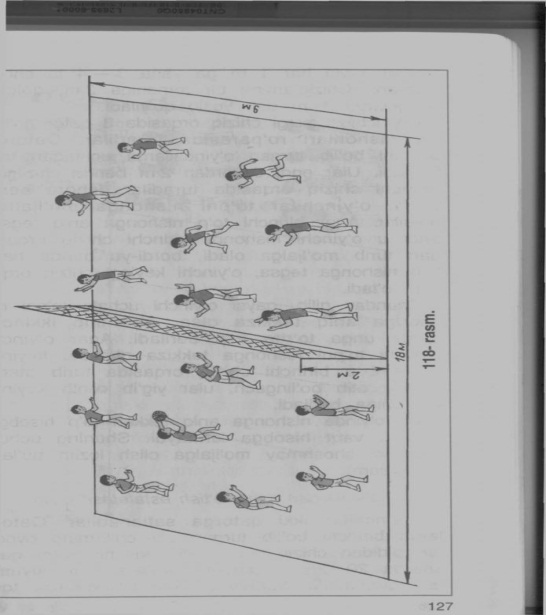 Yakunlov qismi 3-5 minutYakunlov qismi 3-5 minutYakunlov qismi 3-5 minutYakunlov qismi 3-5 minutYakunlov qismi 3-5 minutOxista yugurishQayta saflanish.Oxista yugurishQayta saflanish.Oxista yugurishQayta saflanish. 3-5 daqO’quvchilarni ragbatlantirish,yutuq va kamchiliklarini ko’rsatib o’tish,xayrlashish.QismlarDarsning borishiMeyoriUslubiy ko’rsatmaTayyorgarlik qism: 12-15 minutSaflanish, raport topshirish, salomlashishi, yangi mavzuning bayoni. Nazariy ma’lumot.1 martaDarsning maqsad va vazifalarini aniq tushuntirish. Tayyorgarlik qism: 12-15 minut2. Saf mashqlari: «O’ngga», «chapga», «Orqaga» burilishlar. 4-6 martaOyoq harakatlarini nazorat qilishTayyorgarlik qism: 12-15 minut3. Yurish-yugurish, yurish-saflanish,  qatorga qayta saflanish.1 martaQomatni to’g’ri tutishga e’tibor berish. Tayyorgarlik qism: 12-15 minutUmumiy rivojlantiruvchi mashqlarUmumiy rivojlantiruvchi mashqlarUmumiy rivojlantiruvchi mashqlarTayyorgarlik qism: 12-15 minut1. D.h. 1-bosh oldinga, 2-orqaga, 3-chap yonboshga qayriladi, 4-d.h. 8-10 martaGavdani to’g’ri ushlashni nazorat qilish. Tayyorgarlik qism: 12-15 minut2. D.h. qo’llar yelkada, oldinga harakat, qo’llar yelkada ortga harakat. 8-10 martaElkalar qimirlashi shart emas. Tayyorgarlik qism: 12-15 minut3. D.h. chap qo’l yuqorida, o’ng qo’l pastda, 1-2 qo’llar harakatlanadi, 3-4 qo’llar harakati almashadi. 8-10 martaOyoqlar yerdan uzilmasligi kerak. Tayyorgarlik qism: 12-15 minut4. D.h. qo’llar belda, oyoqlar yelka kengligida ochilgan. 1-chapga egiladi, 2-d.h., 3-o’ngga egiladi, 4-d.h.8-10 martaPastga egilganda oyoq tizzalari bukilmaydi. Tayyorgarlik qism: 12-15 minut5D.h. qo’llar belda, oyoqlar yelka kengligida ochilgan. 1-oldinga egilib, qo’llar oyoq uchiga tekkiziladi. 2-d.h., 3-orqaga egiladi, 4-d.h.8-10 martaDastlabki holatga 4 komandasi bilan qaytamiz. Tayyorgarlik qism: 12-15 minut6. D.h. qo’llar yonga uzatilgan, musht holatda, oyoqlar yelka kengligida ochilgan. 1-beldan yuqorisi chapga buriladi, 2-d.h., 3-o’ngga buriladi, 4-d.h.8-10 martaO’tirgan holatda oyoqlar uchiga og’irlikni beramiz.Tayyorgarlik qism: 12-15 minut7. D.h. oyoqlar juftlikda, qo’llar beldi. 1-qo’llar oldinga uzatilib o’tiriladi, 2-d.h.20 martaTayyorgarlik qism: 12-15 minut8. D.h. oyoqlar juftlikda sakrab, tizzalarni ko’krakka tekkizish.6-8 martaSakrab tushganda oyoqlar uchiga tushamiz.Tayyorgarlik qism: 12-15 minut9. D.h. qo’llar belda, oyoqni uchida, joyida sakrash. 10-12 martaQomatni tik saqlash.Asosiy qism:25-28 minut Saflanish. O’quvchilarga yangi mavzu xaqida tushuncha berish.Saflanish. O’quvchilarga yangi mavzu xaqida tushuncha berish.Saflanish. O’quvchilarga yangi mavzu xaqida tushuncha berish.Asosiy qism:25-28 minut Yengil atletika.a) Qisqa masofaga yugurishni takrorlash; b) 4x10 metrga mokkisimon yugurish Quvnoq o’yin.2-marta2-martaBerilgan topshiriqni to’g’ri bajarilishini nazorat qilish. Yakuniy qism: 3-5 minutEngil yugurish va yurish. Qayta saflanish. Nafas rostlash.Uyga vazifa. Hayrlashuv.3-5 daqNafas rostlash uchun yengil yugurish. Darslarda yaxshi natija ko’rsatgan o’quvchilarni baholash. QismlarDarsning borishiMeyoriUslubiy ko’rsatmaTayyorgarlik qism: 12-15 minutSaflanish, raport topshirish, salomlashishi, yangi mavzuning bayoni. Nazariy ma’lumot.1 martaDarsning maqsad va vazifalarini aniq tushuntirish. Tayyorgarlik qism: 12-15 minut2. Saf mashqlari: «O’ngga», «chapga», «Orqaga» burilishlar. 4-6 martaOyoq harakatlarini nazorat qilishTayyorgarlik qism: 12-15 minut3. Yurish-yugurish, yurish-saflanish,  qatorga qayta saflanish.1 martaQomatni to’g’ri tutishga e’tibor berish. Tayyorgarlik qism: 12-15 minutUmumiy rivojlantiruvchi mashqlarUmumiy rivojlantiruvchi mashqlarUmumiy rivojlantiruvchi mashqlarTayyorgarlik qism: 12-15 minut1. D.h. 1-bosh oldinga, 2-orqaga, 3-chap yonboshga qayriladi, 4-d.h. 8-10 martaGavdani to’g’ri ushlashni nazorat qilish. Tayyorgarlik qism: 12-15 minut2. D.h. qo’llar yelkada, oldinga harakat, qo’llar yelkada ortga harakat. 8-10 martaElkalar qimirlashi shart emas. Tayyorgarlik qism: 12-15 minut3. D.h. chap qo’l yuqorida, o’ng qo’l pastda, 1-2 qo’llar harakatlanadi, 3-4 qo’llar harakati almashadi. 8-10 martaOyoqlar yerdan uzilmasligi kerak. Tayyorgarlik qism: 12-15 minut4. D.h. qo’llar belda, oyoqlar yelka kengligida ochilgan. 1-chapga egiladi, 2-d.h., 3-o’ngga egiladi, 4-d.h.8-10 martaPastga egilganda oyoq tizzalari bukilmaydi. Tayyorgarlik qism: 12-15 minut5D.h. qo’llar belda, oyoqlar yelka kengligida ochilgan. 1-oldinga egilib, qo’llar oyoq uchiga tekkiziladi. 2-d.h., 3-orqaga egiladi, 4-d.h.8-10 martaDastlabki holatga 4 komandasi bilan qaytamiz. Tayyorgarlik qism: 12-15 minut6. D.h. qo’llar yonga uzatilgan, musht holatda, oyoqlar yelka kengligida ochilgan. 1-beldan yuqorisi chapga buriladi, 2-d.h., 3-o’ngga buriladi, 4-d.h.8-10 martaO’tirgan holatda oyoqlar uchiga og’irlikni beramiz.Tayyorgarlik qism: 12-15 minut7. D.h. oyoqlar juftlikda, qo’llar beldi. 1-qo’llar oldinga uzatilib o’tiriladi, 2-d.h.20 martaTayyorgarlik qism: 12-15 minut8. D.h. oyoqlar juftlikda sakrab, tizzalarni ko’krakka tekkizish.6-8 martaSakrab tushganda oyoqlar uchiga tushamiz.Tayyorgarlik qism: 12-15 minut9. D.h. qo’llar belda, oyoqni uchida, joyida sakrash. 10-12 martaQomatni tik saqlash.Asosiy qism:25-28 minut Saflanish. O’quvchilarga yangi mavzu xaqida tushuncha berish.Saflanish. O’quvchilarga yangi mavzu xaqida tushuncha berish.Saflanish. O’quvchilarga yangi mavzu xaqida tushuncha berish.Asosiy qism:25-28 minut 1.Yugurib kelib uzunlikka sakrash texnikasini
urgatish:xar bir uchinchisida yurish, turtinchi kadamdan sung bukilgan kullarni yukoriga kutarish va katta amplituda buylab siltanuvchi oyokni tezda xarakatlantirish kerak. Dastlab tanani tayanch nuktadan ajratmasdan yoki kutarmasdan sungra erkin xolatda yukoriga sakrash 2-3 x 15x20 metrga.xuddi shuning uzi, lekin depsinuvchi oyok kafti yuzini siltanuvchi oyokni dumbasiga kuyib keyin siltanuvchi oyoqqa qo’nish. 7-8 marta takrorlanadi;-yugurib kelish masofasini aniqlash va yugurish-depsinish qoidasi-uchish qoidasi-qo’nish qoidasi 2.  Turgan joydan uzunlikka sakrashni takrorlash.2-marta 2-marta2-marta2-martaBerilgan topshiriqni to’g’ri bajarilishini nazorat qilish. To’g’ri nafas olishga e’tibor berish. Qadamlab aniqlashO’ziga qulay oyoqdaUchish vaqtida oyoqlarni oldinga cho’zishYakuniy qism: 3-5 minutEngil yugurish va yurish. Qayta saflanish. Nafas rostlash.Uyga vazifa. Hayrlashuv.3-5 daqNafas rostlash uchun yengil yugurish. Darslarda yaxshi natija ko’rsatgan o’quvchilarni baholash. QismlarDarsning borishiMeyoriUslubiy ko’rsatmaTayyorgarlik qism: 12-15 minutSaflanish, raport topshirish, salomlashishi, yangi mavzuning bayoni. Nazariy ma’lumot.1 martaDarsning maqsad va vazifalarini aniq tushuntirish. Tayyorgarlik qism: 12-15 minut2. Saf mashqlari: «O’ngga», «chapga», «Orqaga» burilishlar. 4-6 martaOyoq harakatlarini nazorat qilishTayyorgarlik qism: 12-15 minut3. Yurish-yugurish, yurish-saflanish,  qatorga qayta saflanish.1 martaQomatni to’g’ri tutishga e’tibor berish. Tayyorgarlik qism: 12-15 minutUmumiy rivojlantiruvchi mashqlarUmumiy rivojlantiruvchi mashqlarUmumiy rivojlantiruvchi mashqlarTayyorgarlik qism: 12-15 minut1. D.h. 1-bosh oldinga, 2-orqaga, 3-chap yonboshga qayriladi, 4-d.h. 8-10 martaGavdani to’g’ri ushlashni nazorat qilish. Tayyorgarlik qism: 12-15 minut2. D.h. qo’llar yelkada, oldinga harakat, qo’llar yelkada ortga harakat. 8-10 martaElkalar qimirlashi shart emas. Tayyorgarlik qism: 12-15 minut3. D.h. chap qo’l yuqorida, o’ng qo’l pastda, 1-2 qo’llar harakatlanadi, 3-4 qo’llar harakati almashadi. 8-10 martaOyoqlar yerdan uzilmasligi kerak. Tayyorgarlik qism: 12-15 minut4. D.h. qo’llar belda, oyoqlar yelka kengligida ochilgan. 1-chapga egiladi, 2-d.h., 3-o’ngga egiladi, 4-d.h.8-10 martaPastga egilganda oyoq tizzalari bukilmaydi. Tayyorgarlik qism: 12-15 minut5D.h. qo’llar belda, oyoqlar yelka kengligida ochilgan. 1-oldinga egilib, qo’llar oyoq uchiga tekkiziladi. 2-d.h., 3-orqaga egiladi, 4-d.h.8-10 martaDastlabki holatga 4 komandasi bilan qaytamiz. Tayyorgarlik qism: 12-15 minut6. D.h. qo’llar yonga uzatilgan, musht holatda, oyoqlar yelka kengligida ochilgan. 1-beldan yuqorisi chapga buriladi, 2-d.h., 3-o’ngga buriladi, 4-d.h.8-10 martaO’tirgan holatda oyoqlar uchiga og’irlikni beramiz.Tayyorgarlik qism: 12-15 minut7. D.h. oyoqlar juftlikda, qo’llar beldi. 1-qo’llar oldinga uzatilib o’tiriladi, 2-d.h.20 martaTayyorgarlik qism: 12-15 minut8. D.h. oyoqlar juftlikda sakrab, tizzalarni ko’krakka tekkizish.6-8 martaSakrab tushganda oyoqlar uchiga tushamiz.Tayyorgarlik qism: 12-15 minut9. D.h. qo’llar belda, oyoqni uchida, joyida sakrash. 10-12 martaQomatni tik saqlash.Asosiy qism:25-28 minut Saflanish. O’quvchilarga yangi mavzu xaqida tushuncha berish.Saflanish. O’quvchilarga yangi mavzu xaqida tushuncha berish.Saflanish. O’quvchilarga yangi mavzu xaqida tushuncha berish.Asosiy qism:25-28 minut NAZORAT ISHI-71. Turgan joydan uzunlikka sakrash;Natijaga topshirish.Quvnoq o’yin.2-marta10-15 daqBerilgan topshiriqni to’g’ri bajarilishini nazorat qilish. Yakuniy qism: 3-5 minutEngil yugurish va yurish. Qayta saflanish. Nafas rostlash.Uyga vazifa. Hayrlashuv.3-5 daqNafas rostlash uchun yengil yugurish. Darslarda yaxshi natija ko’rsatgan o’quvchilarni baholash. QismlarDarsning borishiMeyoriUslubiy ko’rsatmaTayyorgarlik qism: 12-15 minutSaflanish, raport topshirish, salomlashishi, yangi mavzuning bayoni. Nazariy ma’lumot.1 martaDarsning maqsad va vazifalarini aniq tushuntirish. Tayyorgarlik qism: 12-15 minut2. Saf mashqlari: «O’ngga», «chapga», «Orqaga» burilishlar. 4-6 martaOyoq harakatlarini nazorat qilishTayyorgarlik qism: 12-15 minut3. Yurish-yugurish, yurish-saflanish,  qatorga qayta saflanish.1 martaQomatni to’g’ri tutishga e’tibor berish. Tayyorgarlik qism: 12-15 minutUmumiy rivojlantiruvchi mashqlarUmumiy rivojlantiruvchi mashqlarUmumiy rivojlantiruvchi mashqlarTayyorgarlik qism: 12-15 minut1. D.h. 1-bosh oldinga, 2-orqaga, 3-chap yonboshga qayriladi, 4-d.h. 8-10 martaGavdani to’g’ri ushlashni nazorat qilish. Tayyorgarlik qism: 12-15 minut2. D.h. qo’llar yelkada, oldinga harakat, qo’llar yelkada ortga harakat. 8-10 martaElkalar qimirlashi shart emas. Tayyorgarlik qism: 12-15 minut3. D.h. chap qo’l yuqorida, o’ng qo’l pastda, 1-2 qo’llar harakatlanadi, 3-4 qo’llar harakati almashadi. 8-10 martaOyoqlar yerdan uzilmasligi kerak. Tayyorgarlik qism: 12-15 minut4. D.h. qo’llar belda, oyoqlar yelka kengligida ochilgan. 1-chapga egiladi, 2-d.h., 3-o’ngga egiladi, 4-d.h.8-10 martaPastga egilganda oyoq tizzalari bukilmaydi. Tayyorgarlik qism: 12-15 minut5D.h. qo’llar belda, oyoqlar yelka kengligida ochilgan. 1-oldinga egilib, qo’llar oyoq uchiga tekkiziladi. 2-d.h., 3-orqaga egiladi, 4-d.h.8-10 martaDastlabki holatga 4 komandasi bilan qaytamiz. Tayyorgarlik qism: 12-15 minut6. D.h. qo’llar yonga uzatilgan, musht holatda, oyoqlar yelka kengligida ochilgan. 1-beldan yuqorisi chapga buriladi, 2-d.h., 3-o’ngga buriladi, 4-d.h.8-10 martaO’tirgan holatda oyoqlar uchiga og’irlikni beramiz.Tayyorgarlik qism: 12-15 minut7. D.h. oyoqlar juftlikda, qo’llar beldi. 1-qo’llar oldinga uzatilib o’tiriladi, 2-d.h.20 martaTayyorgarlik qism: 12-15 minut8. D.h. oyoqlar juftlikda sakrab, tizzalarni ko’krakka tekkizish.6-8 martaSakrab tushganda oyoqlar uchiga tushamiz.Tayyorgarlik qism: 12-15 minut9. D.h. qo’llar belda, oyoqni uchida, joyida sakrash. 10-12 martaQomatni tik saqlash.Asosiy qism:25-28 minut Saflanish. O’quvchilarga yangi mavzu xaqida tushuncha berish.Saflanish. O’quvchilarga yangi mavzu xaqida tushuncha berish.Saflanish. O’quvchilarga yangi mavzu xaqida tushuncha berish.Asosiy qism:25-28 minut Uzoqroqqa otib vaqtdan yutishO'yinchilar ikki jamoa (masalan, «Ko'klar» va «Qizillar»)ga bo'linadilar. Ularning har birida yuguruvchilar va otuvchilar bo'ladi. Otuvchilar ja- moasining rangiga mos keladigan qum to'ldiril- gan qopchalar beriladi (170-rasm).O'yinchilar maydonda belgilangan start chizi- g'iga joylashadilar. O'qituvchining buyrug'idan keyin otuvchilar qopchalarni iloji boricha uzoqqa otishga harakat qiladilar. Yuguruvchilar esa ran- gi o'z jamoasiga mos qopchalardan birini olib, start chizig'iga tezlik bilan qaytib kelishga harakat qiladilar. Qaysi jamoaning yuguruvchilari qopchalar bilan start chizig'iga oldin yetib kelsa, shu jamoaga bir ochko beriladi. Shundan so'ng yuguruvchilar otuvchilarning, otuvchilar esa yugu- ruvchilarning joylariga turadilar. O'yin 8-10 marta takrorlanadi. Ko'proq ochko yig'gari jamoa o'yinda g'olib hisoblanadi.8-10 marta 2-marta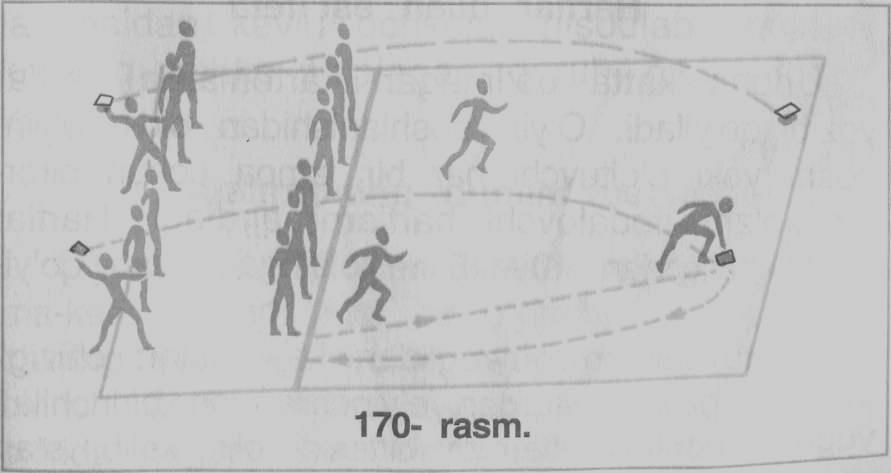 Yakuniy qism: 3-5 minutEngil yugurish va yurish. Qayta saflanish. Nafas rostlash.Uyga vazifa. Hayrlashuv.3-5 daqNafas rostlash uchun yengil yugurish. Darslarda yaxshi natija ko’rsatgan o’quvchilarni baholash. QismlarDarsning borishiMeyoriUslubiy ko’rsatmaTayyorgarlik qism: 12-15 minutSaflanish, raport topshirish, salomlashishi, yangi mavzuning bayoni. Nazariy ma’lumot.1 martaDarsning maqsad va vazifalarini aniq tushuntirish. Tayyorgarlik qism: 12-15 minut2. Saf mashqlari: «O’ngga», «chapga», «Orqaga» burilishlar. 4-6 martaOyoq harakatlarini nazorat qilishTayyorgarlik qism: 12-15 minut3. Yurish-yugurish, yurish-saflanish,  qatorga qayta saflanish.1 martaQomatni to’g’ri tutishga e’tibor berish. Tayyorgarlik qism: 12-15 minutUmumiy rivojlantiruvchi mashqlarUmumiy rivojlantiruvchi mashqlarUmumiy rivojlantiruvchi mashqlarTayyorgarlik qism: 12-15 minut1. D.h. 1-bosh oldinga, 2-orqaga, 3-chap yonboshga qayriladi, 4-d.h. 8-10 martaGavdani to’g’ri ushlashni nazorat qilish. Tayyorgarlik qism: 12-15 minut2. D.h. qo’llar yelkada, oldinga harakat, qo’llar yelkada ortga harakat. 8-10 martaElkalar qimirlashi shart emas. Tayyorgarlik qism: 12-15 minut3. D.h. chap qo’l yuqorida, o’ng qo’l pastda, 1-2 qo’llar harakatlanadi, 3-4 qo’llar harakati almashadi. 8-10 martaOyoqlar yerdan uzilmasligi kerak. Tayyorgarlik qism: 12-15 minut4. D.h. qo’llar belda, oyoqlar yelka kengligida ochilgan. 1-chapga egiladi, 2-d.h., 3-o’ngga egiladi, 4-d.h.8-10 martaPastga egilganda oyoq tizzalari bukilmaydi. Tayyorgarlik qism: 12-15 minut5D.h. qo’llar belda, oyoqlar yelka kengligida ochilgan. 1-oldinga egilib, qo’llar oyoq uchiga tekkiziladi. 2-d.h., 3-orqaga egiladi, 4-d.h.8-10 martaDastlabki holatga 4 komandasi bilan qaytamiz. Tayyorgarlik qism: 12-15 minut6. D.h. qo’llar yonga uzatilgan, musht holatda, oyoqlar yelka kengligida ochilgan. 1-beldan yuqorisi chapga buriladi, 2-d.h., 3-o’ngga buriladi, 4-d.h.8-10 martaO’tirgan holatda oyoqlar uchiga og’irlikni beramiz.Tayyorgarlik qism: 12-15 minut7. D.h. oyoqlar juftlikda, qo’llar beldi. 1-qo’llar oldinga uzatilib o’tiriladi, 2-d.h.20 martaTayyorgarlik qism: 12-15 minut8. D.h. oyoqlar juftlikda sakrab, tizzalarni ko’krakka tekkizish.6-8 martaSakrab tushganda oyoqlar uchiga tushamiz.Tayyorgarlik qism: 12-15 minut9. D.h. qo’llar belda, oyoqni uchida, joyida sakrash. 10-12 martaQomatni tik saqlash.Asosiy qism:25-28 minut Saflanish. O’quvchilarga yangi mavzu xaqida tushuncha berish.Saflanish. O’quvchilarga yangi mavzu xaqida tushuncha berish.Saflanish. O’quvchilarga yangi mavzu xaqida tushuncha berish.Asosiy qism:25-28 minut 1. 1-yugurib kelib balandlikka « qaychi » usulida sakrash texnikasini urgatish:-	tovondan birga oyok kaftiga
turish uchun siltanuvchi oyokni bukib
tagiga kuyish;- tezda xarakatlanib tos suyagini oldinga-ko’krriga chikarish;- tizzani bukib siltanuvchi oyokni oldinga chikarish va oyok kafti izining old tomonini kuchli bukish. Siltanuvchi oyokni va kulni tirsakdan bukib yukoriga kutarish. 7-8 marta takrorlash.2. Turgan joydan uzunlikka sakrash;2-marta2-marta2-martaBerilgan topshiriqni to’g’ri bajarilishini nazorat qilish. Qadamlab aniqlashO’ziga qulay oyoqda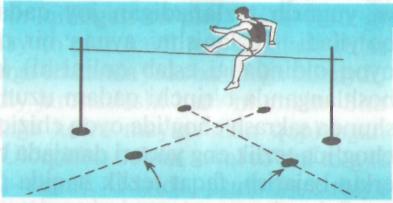 Yakuniy qism: 3-5 minutEngil yugurish va yurish. Qayta saflanish. Nafas rostlash.Uyga vazifa. Hayrlashuv.3-5 daqNafas rostlash uchun yengil yugurish. Darslarda yaxshi natija ko’rsatgan o’quvchilarni baholash. QismlarDarsning borishiMeyoriUslubiy ko’rsatmaTayyorgarlik qism: 12-15 minutSaflanish, raport topshirish, salomlashishi, yangi mavzuning bayoni. Nazariy ma’lumot.1 martaDarsning maqsad va vazifalarini aniq tushuntirish. Tayyorgarlik qism: 12-15 minut2. Saf mashqlari: «O’ngga», «chapga», «Orqaga» burilishlar. 4-6 martaOyoq harakatlarini nazorat qilishTayyorgarlik qism: 12-15 minut3. Yurish-yugurish, yurish-saflanish,  qatorga qayta saflanish.1 martaQomatni to’g’ri tutishga e’tibor berish. Tayyorgarlik qism: 12-15 minutUmumiy rivojlantiruvchi mashqlarUmumiy rivojlantiruvchi mashqlarUmumiy rivojlantiruvchi mashqlarTayyorgarlik qism: 12-15 minut1. D.h. 1-bosh oldinga, 2-orqaga, 3-chap yonboshga qayriladi, 4-d.h. 8-10 martaGavdani to’g’ri ushlashni nazorat qilish. Tayyorgarlik qism: 12-15 minut2. D.h. qo’llar yelkada, oldinga harakat, qo’llar yelkada ortga harakat. 8-10 martaElkalar qimirlashi shart emas. Tayyorgarlik qism: 12-15 minut3. D.h. chap qo’l yuqorida, o’ng qo’l pastda, 1-2 qo’llar harakatlanadi, 3-4 qo’llar harakati almashadi. 8-10 martaOyoqlar yerdan uzilmasligi kerak. Tayyorgarlik qism: 12-15 minut4. D.h. qo’llar belda, oyoqlar yelka kengligida ochilgan. 1-chapga egiladi, 2-d.h., 3-o’ngga egiladi, 4-d.h.8-10 martaPastga egilganda oyoq tizzalari bukilmaydi. Tayyorgarlik qism: 12-15 minut5D.h. qo’llar belda, oyoqlar yelka kengligida ochilgan. 1-oldinga egilib, qo’llar oyoq uchiga tekkiziladi. 2-d.h., 3-orqaga egiladi, 4-d.h.8-10 martaDastlabki holatga 4 komandasi bilan qaytamiz. Tayyorgarlik qism: 12-15 minut6. D.h. qo’llar yonga uzatilgan, musht holatda, oyoqlar yelka kengligida ochilgan. 1-beldan yuqorisi chapga buriladi, 2-d.h., 3-o’ngga buriladi, 4-d.h.8-10 martaO’tirgan holatda oyoqlar uchiga og’irlikni beramiz.Tayyorgarlik qism: 12-15 minut7. D.h. oyoqlar juftlikda, qo’llar beldi. 1-qo’llar oldinga uzatilib o’tiriladi, 2-d.h.20 martaTayyorgarlik qism: 12-15 minut8. D.h. oyoqlar juftlikda sakrab, tizzalarni ko’krakka tekkizish.6-8 martaSakrab tushganda oyoqlar uchiga tushamiz.Tayyorgarlik qism: 12-15 minut9. D.h. qo’llar belda, oyoqni uchida, joyida sakrash. 10-12 martaQomatni tik saqlash.Asosiy qism:25-28 minut Saflanish. O’quvchilarga yangi mavzu xaqida tushuncha berish.Saflanish. O’quvchilarga yangi mavzu xaqida tushuncha berish.Saflanish. O’quvchilarga yangi mavzu xaqida tushuncha berish.Asosiy qism:25-28 minut Yengil atletikaa) Uzoq masofaga yugurish texnikasini o’rgatish; b) Kross tayorgarlik; v) O’yin trenirovkasi.3-4martaYakuniy qism: 3-5 minutEngil yugurish va yurish. Qayta saflanish. Nafas rostlash.Uyga vazifa. Hayrlashuv.3-5 daqNafas rostlash uchun yengil yugurish. Darslarda yaxshi natija ko’rsatgan o’quvchilarni baholash. QismlarDarsning borishiMeyoriUslubiy ko’rsatmaTayyorgarlik qism: 12-15 minutSaflanish, raport topshirish, salomlashishi, yangi mavzuning bayoni. Nazariy ma’lumot.1 martaDarsning maqsad va vazifalarini aniq tushuntirish. Tayyorgarlik qism: 12-15 minut2. Saf mashqlari: «O’ngga», «chapga», «Orqaga» burilishlar. 4-6 martaOyoq harakatlarini nazorat qilishTayyorgarlik qism: 12-15 minut3. Yurish-yugurish, yurish-saflanish,  qatorga qayta saflanish.1 martaQomatni to’g’ri tutishga e’tibor berish. Tayyorgarlik qism: 12-15 minutUmumiy rivojlantiruvchi mashqlarUmumiy rivojlantiruvchi mashqlarUmumiy rivojlantiruvchi mashqlarTayyorgarlik qism: 12-15 minut1. D.h. 1-bosh oldinga, 2-orqaga, 3-chap yonboshga qayriladi, 4-d.h. 8-10 martaGavdani to’g’ri ushlashni nazorat qilish. Tayyorgarlik qism: 12-15 minut2. D.h. qo’llar yelkada, oldinga harakat, qo’llar yelkada ortga harakat. 8-10 martaElkalar qimirlashi shart emas. Tayyorgarlik qism: 12-15 minut3. D.h. chap qo’l yuqorida, o’ng qo’l pastda, 1-2 qo’llar harakatlanadi, 3-4 qo’llar harakati almashadi. 8-10 martaOyoqlar yerdan uzilmasligi kerak. Tayyorgarlik qism: 12-15 minut4. D.h. qo’llar belda, oyoqlar yelka kengligida ochilgan. 1-chapga egiladi, 2-d.h., 3-o’ngga egiladi, 4-d.h.8-10 martaPastga egilganda oyoq tizzalari bukilmaydi. Tayyorgarlik qism: 12-15 minut5D.h. qo’llar belda, oyoqlar yelka kengligida ochilgan. 1-oldinga egilib, qo’llar oyoq uchiga tekkiziladi. 2-d.h., 3-orqaga egiladi, 4-d.h.8-10 martaDastlabki holatga 4 komandasi bilan qaytamiz. Tayyorgarlik qism: 12-15 minut6. D.h. qo’llar yonga uzatilgan, musht holatda, oyoqlar yelka kengligida ochilgan. 1-beldan yuqorisi chapga buriladi, 2-d.h., 3-o’ngga buriladi, 4-d.h.8-10 martaO’tirgan holatda oyoqlar uchiga og’irlikni beramiz.Tayyorgarlik qism: 12-15 minut7. D.h. oyoqlar juftlikda, qo’llar beldi. 1-qo’llar oldinga uzatilib o’tiriladi, 2-d.h.20 martaTayyorgarlik qism: 12-15 minut8. D.h. oyoqlar juftlikda sakrab, tizzalarni ko’krakka tekkizish.6-8 martaSakrab tushganda oyoqlar uchiga tushamiz.Tayyorgarlik qism: 12-15 minut9. D.h. qo’llar belda, oyoqni uchida, joyida sakrash. 10-12 martaQomatni tik saqlash.Asosiy qism:25-28 minut Saflanish. O’quvchilarga yangi mavzu xaqida tushuncha berish.Saflanish. O’quvchilarga yangi mavzu xaqida tushuncha berish.Saflanish. O’quvchilarga yangi mavzu xaqida tushuncha berish.Asosiy qism:25-28 minut NAZORAT ISHI-71. Turgan joydan uzunlikka sakrash;Natijaga topshirish.Quvnoq o’yin.2-marta10-15 daqBerilgan topshiriqni to’g’ri bajarilishini nazorat qilish. Yakuniy qism: 3-5 minutEngil yugurish va yurish. Qayta saflanish. Nafas rostlash.Uyga vazifa. Hayrlashuv.3-5 daqNafas rostlash uchun yengil yugurish. Darslarda yaxshi natija ko’rsatgan o’quvchilarni baholash. QismlarDarsning borishiMeyoriUslubiy ko’rsatmaTayyorgarlik qism: 12-15 minutSaflanish, raport topshirish, salomlashishi, yangi mavzuning bayoni. Nazariy ma’lumot.1 martaDarsning maqsad va vazifalarini aniq tushuntirish. Tayyorgarlik qism: 12-15 minut2. Saf mashqlari: «O’ngga», «chapga», «Orqaga» burilishlar. 4-6 martaOyoq harakatlarini nazorat qilishTayyorgarlik qism: 12-15 minut3. Yurish-yugurish, yurish-saflanish,  qatorga qayta saflanish.1 martaQomatni to’g’ri tutishga e’tibor berish. Tayyorgarlik qism: 12-15 minutUmumiy rivojlantiruvchi mashqlarUmumiy rivojlantiruvchi mashqlarUmumiy rivojlantiruvchi mashqlarTayyorgarlik qism: 12-15 minut1. D.h. 1-bosh oldinga, 2-orqaga, 3-chap yonboshga qayriladi, 4-d.h. 8-10 martaGavdani to’g’ri ushlashni nazorat qilish. Tayyorgarlik qism: 12-15 minut2. D.h. qo’llar yelkada, oldinga harakat, qo’llar yelkada ortga harakat. 8-10 martaElkalar qimirlashi shart emas. Tayyorgarlik qism: 12-15 minut3. D.h. chap qo’l yuqorida, o’ng qo’l pastda, 1-2 qo’llar harakatlanadi, 3-4 qo’llar harakati almashadi. 8-10 martaOyoqlar yerdan uzilmasligi kerak. Tayyorgarlik qism: 12-15 minut4. D.h. qo’llar belda, oyoqlar yelka kengligida ochilgan. 1-chapga egiladi, 2-d.h., 3-o’ngga egiladi, 4-d.h.8-10 martaPastga egilganda oyoq tizzalari bukilmaydi. Tayyorgarlik qism: 12-15 minut5D.h. qo’llar belda, oyoqlar yelka kengligida ochilgan. 1-oldinga egilib, qo’llar oyoq uchiga tekkiziladi. 2-d.h., 3-orqaga egiladi, 4-d.h.8-10 martaDastlabki holatga 4 komandasi bilan qaytamiz. Tayyorgarlik qism: 12-15 minut6. D.h. qo’llar yonga uzatilgan, musht holatda, oyoqlar yelka kengligida ochilgan. 1-beldan yuqorisi chapga buriladi, 2-d.h., 3-o’ngga buriladi, 4-d.h.8-10 martaO’tirgan holatda oyoqlar uchiga og’irlikni beramiz.Tayyorgarlik qism: 12-15 minut7. D.h. oyoqlar juftlikda, qo’llar beldi. 1-qo’llar oldinga uzatilib o’tiriladi, 2-d.h.20 martaTayyorgarlik qism: 12-15 minut8. D.h. oyoqlar juftlikda sakrab, tizzalarni ko’krakka tekkizish.6-8 martaSakrab tushganda oyoqlar uchiga tushamiz.Tayyorgarlik qism: 12-15 minut9. D.h. qo’llar belda, oyoqni uchida, joyida sakrash. 10-12 martaQomatni tik saqlash.Asosiy qism:25-28 minut Saflanish. O’quvchilarga yangi mavzu xaqida tushuncha berish.Saflanish. O’quvchilarga yangi mavzu xaqida tushuncha berish.Saflanish. O’quvchilarga yangi mavzu xaqida tushuncha berish.Asosiy qism:25-28 minut Doiradan doiragaO'yinchilar bir necha guruhlarga bo'linadilar va start chizig'i oldiga saflanadilar. Har bir guruh oldida start chizig'idan finishgacha diametri 25- 30 sm bo'lgan 10-12 ta doira chiziladi.O'yinboshining buyrug'i bilan birinchi turgan o'yinchilar doiradan doiraga sakray boshlaydilar va finishga yetgach, orqaga yugurib qaytadilar. Birinchi bo'lib yugurib kelganlar guruhiga bir ochko beriladi. O'yin bir necha marta takror- langanidan keyin ochkolar hisoblab chiqiladi, ko'proq ochko to'plagan guruh g'olib hisob- lanadi.2-marta10-15 daqBerilgan topshiriqni to’g’ri bajarilishini nazorat qilish. O'yin bir necha marta takror- langanidan keyin ochkolar hisoblab chiqiladiYakuniy qism: 3-5 minutEngil yugurish va yurish. Qayta saflanish. Nafas rostlash.Uyga vazifa. Hayrlashuv.3-5 daqNafas rostlash uchun yengil yugurish. Darslarda yaxshi natija ko’rsatgan o’quvchilarni baholash. №Darsning mazmuniDarsning mazmuniVaqtUmumiy metodik ko’rsatmaTAYYORLOV QISMI.    12-15 MIN.TAYYORLOV QISMI.    12-15 MIN.TAYYORLOV QISMI.    12-15 MIN.TAYYORLOV QISMI.    12-15 MIN.TAYYORLOV QISMI.    12-15 MIN.Saflanish,salomlashish,Yuqlama qilish,mavzu bilan tanishtirish,Turgan joyda burilishlar.Sekin yurish.YugurishMaxsus Mashqlar:a\Oyoqdan oyoqqa sakrashb\tizzalarni baland kutarib yugurishv\Oyoqlarni orqaga siltab yugurish.Umumiy rivojlantiruvchi Mashqlar.1.D.X.-oyoqlar yelka            kengligida qo’llar   belda 1-4   boshni chap yonga  aylantiramiz1-4   boshni o’ng yonga aylantiramiz.2.D.X-oyoqlar yelka kengligida,qo’llar yelkada 1-4 yelkani orqa tomonga aylantiramiz1-4elkani oldinga aylantiramiz3.D.X-oyoqlar yelka kengiligida qo’llar belda 1-2 chap yonga egilamiz3-4o’ng yonga egilamiz4.D.X-oyoqlar yelka kengligida,qo’llar belda1-3 oldinga egilamiz 4 D.X5.D.X- qo’llar belda 1-4 belni o’ng tomonga aylantiramiz4-8 belni chap tomonga aylantiramiz6.D.X-qo’llar tizzaga 1-4 tizzani ichkariga aylantiramiz1-4 tizzalarni tashqariga aylantiramizSaflanish,salomlashish,Yuqlama qilish,mavzu bilan tanishtirish,Turgan joyda burilishlar.Sekin yurish.YugurishMaxsus Mashqlar:a\Oyoqdan oyoqqa sakrashb\tizzalarni baland kutarib yugurishv\Oyoqlarni orqaga siltab yugurish.Umumiy rivojlantiruvchi Mashqlar.1.D.X.-oyoqlar yelka            kengligida qo’llar   belda 1-4   boshni chap yonga  aylantiramiz1-4   boshni o’ng yonga aylantiramiz.2.D.X-oyoqlar yelka kengligida,qo’llar yelkada 1-4 yelkani orqa tomonga aylantiramiz1-4elkani oldinga aylantiramiz3.D.X-oyoqlar yelka kengiligida qo’llar belda 1-2 chap yonga egilamiz3-4o’ng yonga egilamiz4.D.X-oyoqlar yelka kengligida,qo’llar belda1-3 oldinga egilamiz 4 D.X5.D.X- qo’llar belda 1-4 belni o’ng tomonga aylantiramiz4-8 belni chap tomonga aylantiramiz6.D.X-qo’llar tizzaga 1-4 tizzani ichkariga aylantiramiz1-4 tizzalarni tashqariga aylantiramiz2 min.3 min4x4 marta4x4 marta4x4 marta4x4 marta4x4 marta4x4 marta2 min.3 min4x4 marta4x4 marta4x4 marta4x4 marta4x4 marta4x4 martaXXXXXXXXXXXXXXXX                      OO’nga,chapga,orqaga burilishlarOyoq uchida yengil yugurishBoshni o’rtacha tezlikda aylantiramizTizzalarni bukmasdan o’rtacha tezlikda aylantiramizMashqlar to’liq va anik bajarilishi kerakTizzalar bukmaslik va mashq to’liq bajarilishi zarurO’rtacha tezlikda bajarilishi kerakOyoqlarni yerdan kutarmasdan bajaramizAsosiy qism. 25-28.Asosiy qism. 25-28.Asosiy qism. 25-28.Asosiy qism. 25-28.Asosiy qism. 25-28.Kun va tunO'yin maydonchada yoki zalda o'tkaziladi. Maydon o'rtasiga bir-biridan 1- masofada chiziqlar chiziladi, chiziqning ikki tomonida 10-  masofa uzoqlikda «uylar» ajratiladi. O'yin- chilar «Кun» va «Тun» jamoalariga bo'linib, markazdagi chiziqlarda saflanadilar. Ular bir-bir- lariga qarab yoki yon tomonlari bilan, yoki «uylari»ga qarab saflanishadi (169-a rasm).O'qituvchi to'satdan «Кun!» deb buyruq be- radi. Bunda «Тun» jamoasining o'yinchilari o'z «uyiari»ga qochishiari, «Кun» jamoasining o'yinchilari esa ularni tutishlari lozim (169- b rasm). Shundan so'ng tutilgan o'yinchilar sanaiadi va ular yana jamoasiga qaytib keladilar. Jamoalar yana markazdagi chiziqlarga saflanadilar. O'yin davom ettiriladi. O'qituvchi «Тun!» buyrug'ini ber- ganida «Кип» jamoasining o'yinchilari o'z «uyIari»ga qochadilar. O'yinda ko'proq o'yinchilarni tutgan jamoa g'olib hisoblanadi.Kun va tunO'yin maydonchada yoki zalda o'tkaziladi. Maydon o'rtasiga bir-biridan 1- masofada chiziqlar chiziladi, chiziqning ikki tomonida 10-  masofa uzoqlikda «uylar» ajratiladi. O'yin- chilar «Кun» va «Тun» jamoalariga bo'linib, markazdagi chiziqlarda saflanadilar. Ular bir-bir- lariga qarab yoki yon tomonlari bilan, yoki «uylari»ga qarab saflanishadi (169-a rasm).O'qituvchi to'satdan «Кun!» deb buyruq be- radi. Bunda «Тun» jamoasining o'yinchilari o'z «uyiari»ga qochishiari, «Кun» jamoasining o'yinchilari esa ularni tutishlari lozim (169- b rasm). Shundan so'ng tutilgan o'yinchilar sanaiadi va ular yana jamoasiga qaytib keladilar. Jamoalar yana markazdagi chiziqlarga saflanadilar. O'yin davom ettiriladi. O'qituvchi «Тun!» buyrug'ini ber- ganida «Кип» jamoasining o'yinchilari o'z «uyIari»ga qochadilar. O'yinda ko'proq o'yinchilarni tutgan jamoa g'olib hisoblanadi.Kun va tunO'yin maydonchada yoki zalda o'tkaziladi. Maydon o'rtasiga bir-biridan 1- masofada chiziqlar chiziladi, chiziqning ikki tomonida 10-  masofa uzoqlikda «uylar» ajratiladi. O'yin- chilar «Кun» va «Тun» jamoalariga bo'linib, markazdagi chiziqlarda saflanadilar. Ular bir-bir- lariga qarab yoki yon tomonlari bilan, yoki «uylari»ga qarab saflanishadi (169-a rasm).O'qituvchi to'satdan «Кun!» deb buyruq be- radi. Bunda «Тun» jamoasining o'yinchilari o'z «uyiari»ga qochishiari, «Кun» jamoasining o'yinchilari esa ularni tutishlari lozim (169- b rasm). Shundan so'ng tutilgan o'yinchilar sanaiadi va ular yana jamoasiga qaytib keladilar. Jamoalar yana markazdagi chiziqlarga saflanadilar. O'yin davom ettiriladi. O'qituvchi «Тun!» buyrug'ini ber- ganida «Кип» jamoasining o'yinchilari o'z «uyIari»ga qochadilar. O'yinda ko'proq o'yinchilarni tutgan jamoa g'olib hisoblanadi.10 min.5 min.10 min.Ular bir-bir- lariga qarab yoki yon tomonlari bilan, yoki «uylari»ga qarab saflanishadiO'yinda ko'proq o'yinchilarni tutgan jamoa g'olib hisoblanadi.Yakunlov qismi 10 minutYakunlov qismi 10 minutYakunlov qismi 10 minutYakunlov qismi 10 minutYakunlov qismi 10 minutOxista yugurishQayta saflanish.Oxista yugurishQayta saflanish.Oxista yugurishQayta saflanish. 3-5 daqO’quvchilarni ragbatlantirish,yutuq va kamchiliklarini ko’rsatib o’tish,xayrlashish.